Základní škola a mateřská škola Albrechtice nad Orlicí1. máje 48, 517 22 Albrechtice nad Orlicí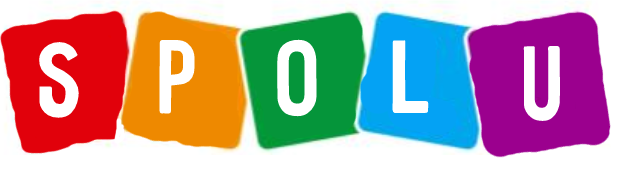 SPOLUPRÁCE / PŘÁTELSTVÍ / OTEVŘENOST / LIDSKOST / ÚCTA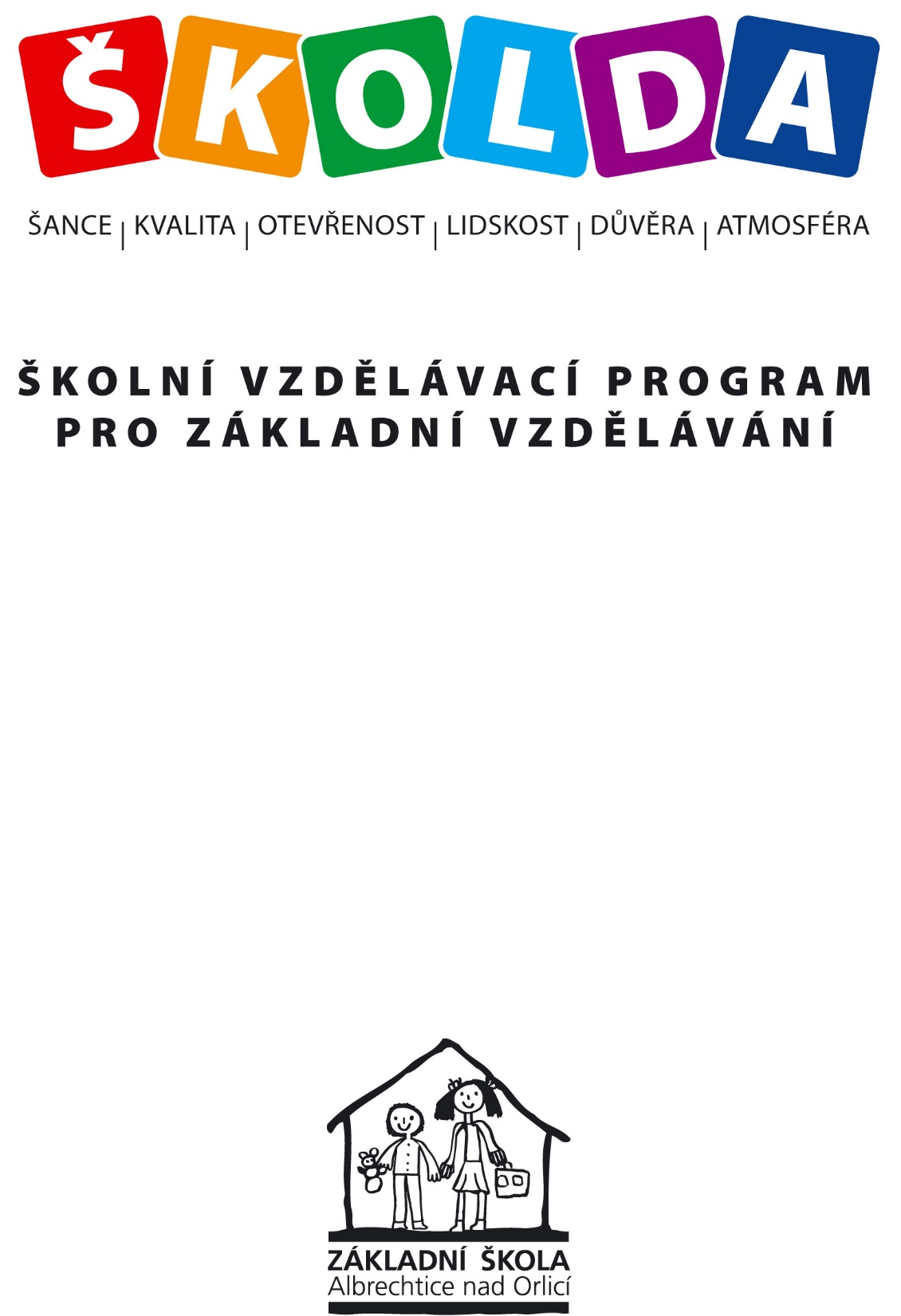 MOTTO: Pomáháme dětem růst a rosteme společně s dětmi.Obsah1.	Identifikační údaje	62.	Charakteristika školy	72.1 Charakteristika školy	72.2 Charakteristika pedagogického sboru	92.3 Charakteristika žáků	92.4 Spolupráce školy se zákonnými zástupci	102.5 Spolupráce školy s dalšími partnery	102.6 Dlouhodobé projekty a pravidelné akce školy	113.	Charakteristika školního vzdělávacího programu	133.1 Zaměření školy	133.2 Výchovné a vzdělávací strategie	153.3 Vzdělávání žáků se speciálními vzdělávacími potřebami	193.4 Zabezpečení vzdělávání žáků nadaných a mimořádně nadaných	243.5 Zodpovědné osoby a jejich role v systému péče o žáky se speciálními vzdělávacími potřebami a žáky nadané a mimořádně nadané	253.6 Zabezpečení vzdělávání žáků – cizinců	253.7 Začlenění průřezových témat	264. Učební plán	385. Učební osnovy	40Vyučovací předmět: Český jazyk	42Vyučovací předmět : Anglický jazyk	55Vyučovací předmět: Matematika	62    Vyučovací předmět: Etická výchova.………………………………………………………72Vyučovací předmět: Informatika	78Vyučovací předmět: Prvouka	83Vyučovací předmět: Přírodověda	91Vyučovací předmět: Vlastivěda	100Vyučovací předmět: Hudební výchova	107Vyučovací předmět: Výtvarná výchova	115Vyučovací předmět: Tělesná výchova	121Vyučovací předmět: Pracovní činnosti	1286. Distanční výuka	1386.1 Charakteristika distanční výuky	1386.2 Hodnocení vzdělávání	1396.3 Komunikace se žáky a zákonnými zástupci	1407. Hodnocení výsledků vzdělávání žáků	1417.1 Způsoby hodnocení	1417.2 Nástroje a formy hodnocení	1417.3 Kritéria hodnocení	1437.4 Získávání podkladů pro hodnocení a klasifikaci	1511. Identifikační údajeNázev vzdělávacího dokumentu:Školní vzdělávací program pro základní vzdělávání Motivační název:                	     SPOLU (č.j.:ZŠMŠANO/115/2023)Údaje o škole:Základní škola:     Základní škola a mateřská škola Albrechtice nad Orlicí,                               okres Rychnov nad KněžnouUlice, č. p.:            1. máje 48PSČ, město:           517 22 Albrechtice nad OrlicíJméno ředitele:      Mgr. Simona Baláčková Koordinátor ŠVP:  Mgr. Petra Ptáčková Kontakty:                tel. č.:  	494 371 694; 778 977 780                                e-mail:  	reditelka@zsmsalbrechtice.cz		        www:	http://www.zsmsalbrechtice.czRED IZO:                     650 031 253IČO:                              750 17 105Zřizovatel školy:Název:                     Obec Albrechtice nad OrlicíAdresa:                    Na Výsluní 275, 517 22 Albrechtice nad OrlicíKontakty:                 tel. č.:	494 371 425; 725 767 602                                 e-mail:	albrechtice@nadorlici.cz                                 www:	http://www.albrechtice-nad-orlici.czPlatnost dokumentu: Tento dokument nahrazuje dosud platný ŠVP pro základní vzdělávání ŠKOLDA platný od 01. 09. 2020 (Č.j.:ZŠMŠANO/224/2020) a byl zpracován podle RVP ZV - leden 2021. Platnost tohoto dokumentu je od 01. 09. 2023.		Podpis ředitelky školy a razítko: Mgr. Simona Baláčková – ředitelka školy2. Charakteristika školy2.1 Charakteristika školyZákladní škola a mateřská škola Albrechtice nad Orlicí, okres Rychnov nad Kněžnou 
je od 1. 1. 2003 právní subjekt. Zřizovatelem je Obec Albrechtice nad Orlicí.Základní škola a mateřská škola jsou umístěny v centru obce Albrechtice nad Orlicí, která leží pod soutokem Tiché a Divoké Orlice. Společně s přilehlým městem Týniště nad Orlicí se může pyšnit obsáhlou občanskou vybaveností: obchod, pošta, restaurace, knihovna, sportovní areál, fotbalové a volejbalové hřiště, tenisové kurty.  Naše škola je venkovskou malotřídní školou. Základní škola a mateřská škola Albrechtice nad Orlicí, okres Rychnov nad Kněžnou je integrovaným zařízením – jejími součástmi jsou mateřská škola, základní škola s prvním až pátým ročníkem, školní družina a školní jídelna 
- výdejna.Základní škola poskytuje základní vzdělání v prostředí připomínajícím velkou rodinu, ve které spolu její členové překonávají problémy a starosti, ale prožívají i radosti a úspěchy. Jako rodina si zároveň připomínáme i naše kořeny, dodržujeme tradice našeho národa. Směřujeme k naplnění kompetencí stanovených rámcovým vzdělávacím programem pro základní vzdělávání. Kompetence představují soubory znalostí, dovedností, návyků a postojů, které jsou využitelné v učení i v životě a umožňují žákům efektivně a odpovídajícím způsobem jednat v různých situacích. V základní škole Albrechtice nad Orlicí pracují pedagogičtí pracovníci, kteří jsou většinou 
i třídními učiteli v jednotlivých ročnících (případně i pedagogické asistentky) a provozní zaměstnanci – administrativní pracovnice, uklízečka a školník.Rodiče využívají možnosti zvolit si MŠ a ZŠ podle vlastního výběru. Naši základní a mateřskou školu navštěvují převážně žáci z Albrechtic nad Orlicí, ale také děti z přilehlých obcí, 
a to z Nové Vsi, ze Žďáru n. Orl. a Týniště n. Orl. Spádovou školou pro druhý stupeň je Základní škola Týniště nad Orlicí, děti ale odcházejí i do základní školy v Borohrádku 
a v Hradci Králové.Škola je tvořena těmito součástmi:- mateřská škola je dvojtřídní předškolní zařízení a provoz probíhá v rozsahu 10 hodin- základní škola pro 1. st., ve které se učí žáci 1. – 5. ročníku- školní družina má jedno oddělení a má ranní a odpolední provoz- školní výdejna zabezpečuje stravování:dětem z mateřské školy (3x denně)žákům ze ZŠ (oběd)zaměstnancům školy (oběd)Kapacita:MŠ – 42 dětí 				ŠD – 25 žákůZŠ – 100 žáků			            ŠV – 133 strávníkůŠkola organizuje pestrou nabídku využití volného času žáků v podobě zájmových kroužků. Probíhají zde kroužky při školní družině se zaměřením na výtvarnou a pracovní výchovu, tělesnou výchovu a sport, vaření apod., které zajišťují vychovatelky ŠD.Naše základní mise je:zaměření na etickou výchovuučení se prožitkemuctívání základních lidských hodnot: „Výchova ke ctnostem“.Areál školy Základní škola je součástí příspěvkové organizace Základní škola a mateřská škola Albrechtice nad Orlicí. Základní i mateřská škola je umístěna uprostřed malebné vesnice. Obklopuje ji přilehlý park, lesy i sokolská zahrada, kde si děti rády hrají. V sousedství je domov se zvláštním režimem pro seniory „Domovy na Orlici“, obytné domy, parčík a parkoviště. Budova základní školy byla slavnostně otevřena už v roce 1880. Postupně prošla několika přestavbami až do dnešní podoby. Je v ní 5 prostorných učeben, z nichž je jedna v současné době využívána jako třída MŠ, čtyři jako třídy ZŠ. V přízemí budovy je umístěna jedna třída pro MŠ (Motýlci), jedna třída ZŠ (1. ročník), učebna na TV se základním nářadím a náčiním, která je využívána i v podvečerních hodinách (zájmové kroužky a cvičení žen). Přízemí školy je bezbariérové a nachází se zde šatny a sociální zařízení pro MŠ a ZŠ. V prvním poschodí jsou dvě třídy, 1 učebna PC s počítači, notebooky a tablety, ředitelna s kanceláří a sociální zařízení. Ve všech učebnách máme interaktivní tabule. Je zajištěn stálý přístup k internetu. Ve třídách 
a hale jsou odpočinkové a hrací kouty. Všechny třídy jsou vybaveny výškově nastavitelným nábytkem. 
Ve škole jsou dvě prostorné haly. V přízemí hala slouží ke společným zahájením školního roku, výstavám apod. a hala v 1. poschodí je vybavena tak, aby v ní žáci mohli trávit přestávky 
a abychom se v ní mohli všichni setkávat při různých příležitostech. Školní družina se nachází ve druhé budově společně se druhou třídou MŠ (Beruška)
a školní výdejnou, kde je podáván oběd. Školní družina je základním článkem zařízení výchovy mimo vyučování. Hlavním posláním ŠD je zabezpečení zájmové činnosti, odpočinku a rekreace žáků. Vhodné střídání práce a odpočinku přispívá k odstranění únavy z předchozí školní činnosti, učí ušlechtilé zábavě, pomáhá uspokojovat a rozvíjet kulturní potřeby 
a rozmanité zájmy žáků.Školní dvůr, zahrada a pískoviště jsou oploceny, tvoří s budovami ZŠ a MŠ uzavřený celek. Pro rekreaci o velkých přestávkách, ale i pro odpolední volný čas dětí slouží nově vybudované dětské hřiště. Na zahradě je přístřešek, který slouží nejen ZŠ k výuce venku, ale také jako zázemí pro MŠ a ŠD při pobytu venku. K pěstování rostlin je využíván školní pozemek. V bezprostřední blízkosti školy je obecní park, který využíváme po celý rok.2.2 Charakteristika pedagogického sboruV základní škole pracují zpravidla třídní učitelky dle rozdělení tříd. Je dbáno na to, 
aby pedagogičtí pracovníci splňovali kvalifikační předpoklady. Pokud je to potřeba, pracuje 
na škole asistent pedagoga. Ve školní družině je jedna až dvě vychovatelky ŠD a mají rozdělené úvazky. Velký důraz je kladen na další vzdělávání pedagogických pracovníků (doplnění kvalifikace pro učitelství na 1. stupeň základní školy). Prioritními oblastmi DVPP jsou psychologie, pedagogika, osobnostní a sociální výchova, moderní trendy v didaktice předmětů 
a v neposlední řadě i práce s moderní výpočetní a komunikační technikou. Nezbytnou součástí jsou prožitkové semináře a dílny zaměřené především na etickou výchovu a preventivní aktivity. Významným společným rysem profesního působení členů pedagogického sboru je osobnostní pojetí žáků a s tím související maximální individualizace vzdělávání.Pedagogové školy se scházejí na pravidelných týdenních poradách, pedagogických radách, spolupracují na školních akcích a projektech a žáky vedou k samostatnosti, k demokracii, 
k zodpovědnosti a k otevřené komunikaci.Ve škole je Školní poradenské pracoviště (ŠPP), které se věnuje žákům se speciálními vzdělávacími potřebami a žákům nadaným. Základním účelem tohoto pracoviště je poskytovat pedagogicko-psychologické poradenské služby ve škole žákům a jejich zákonným zástupcům (rodičům). Škola vede dokumentaci žádostí o službu, o provedených vyšetřeních, jejich výsledcích, opatřeních a doporučeních, dále o součinnosti s jinými školskými zařízeními 
a orgány veřejné moci. Školní poradenské pracoviště na naší škole je složeno z výchovného poradce a školního metodika prevence. 2.3 Charakteristika žákůŽáci školy jsou rozděleni do jednotlivých tříd (počty žáků se každoročně mění a tím i ročníkové zařazení do tříd), školu navštěvuje cca 50 – 60 dětí. Jedná se převážně o děti z Albrechtic n. O., 
naši školu však navštěvují i děti z okolních obcí.Sociální skladba, zájmy:naše škola je školou venkovskou, rodinného typu, důvěrně známe rodiny dětí, pracovnice jsou v úzkém každodenním kontaktu, což umožňuje okamžité řešení problémůněkteré děti pocházejí z málo podnětného prostředí, těm se snažíme maximálně věnovatžáci k nám docházejí z naší obce nebo z nejbližšího okolí dětem se snažíme nabízet kroužky – zpravidla zaměřené na tvoření a pohybmáme dobré zkušenosti s prací se žáky se speciálními vzdělávacími potřebamispolupracujeme s PPP Rychnov nad Kněžnou, SPC Rychnov nad Kněžnou 
a SPC Hradec Králové2.4 Spolupráce školy se zákonnými zástupci	Nezbytným předpokladem úspěšnosti pedagogické práce je oboustranně otevřená komunikace zákonných zástupců a školy, samozřejmostí je zachovávání zásady mlčenlivosti o citlivých údajích. Zákonné zástupce žáků považujeme za partnery. Škola a zákonní zástupci žáků mají v našem pojetí na cestě rozvoje žáka své specifické 
a vzájemně nezastupitelné role. Absence spolupráce a důvěry těchto dvou subjektů vzdělávání se vždy negativně odráží v dítěti, které stojí v centru vzdělávání a výchovy. Vítáme proto všechny formy spolupráce, které umožní působit na žáky ve shodě školy a rodiny – počínaje komunikací a konče spoluúčastí zákonných zástupců žáků na akcích pořádaných školou. Zákonní zástupci žáků i veřejnost se mohou účastnit řady našich akcí (Běh o posvícenský koláč, Vánoční jarmark, Masopust, vynášení Morany a další projekty).Za cenné považujeme připomínky a náměty, se kterými zákonní zástupci přicházejí (tř. schůzky, dotazníky), které jsou pro působení školy důležitou zpětnou vazbou a zdrojem podnětů pro další práci.Velký prostor ponecháváme sebehodnocení žáků. Vedeme je k samostatnosti, odpovědnosti, 
a snažíme se, aby měli svůj podíl na stanovování pravidel školy. O činnosti školy se rodiče 
a veřejnost mohou dozvědět prostřednictvím webových stránek, facebookových stránek školy 
a díky příspěvkům do místního zpravodaje, kde má škola vyhrazenu svoji část.Schůzky rodičů:schůzka na začátku školního roku, kde jsou rodiče seznámeni s akcemi školy, plány 
a řádyindividuální pohovory o prospěchu a chování žáků: Triády (každé čtvrtletí – 2x ročně)schůzka rodičů integrovaných žáků (seznámení rodičů s individuálním vzdělávacím programem jejich dítěte, dohodnutí pravidel spolupráce rodiče – žák – škola)možnost individuálních konzultaci v době konzultačních hodin vyučujících schůzka rodičů budoucích prvňáčkůŠkolská radaschůzky školské rady se konají 2x ročně (v případě potřeby častěji)2.5 Spolupráce školy s dalšími partnery Za velice důležitou považujeme i spolupráci s různými organizacemi v místě i okolí: - Obecní úřad Albrechtice nad Orlicí - MAS Kostelecko- Knihovny (Albrechtice nad Orlicí, Týniště nad Orlicí)- Tékáčko - Technologický klub Albrechtice nad Orlicí - DDM Týniště nad Orlicí- ZUŠ Týniště nad Orlicí- PPP a SPC Rychnov nad Kněžnou- Policie ČR- Hasiči - Záchranná služba- Armáda ČR- Spolky a organizace, které zajišťují odborné přednášky a besedy pro žáky naší školySpolupráce s okolními základními školami: Žďár nad Orlicí, Lípa nad Orlicí, Čestice, Častolovice, Doudleby, Potštejn, Borohrádek, Týniště nad Orlicí a další malotřídní školy.Organizační schéma ZŠ a MŠ Albrechtice nad Orlicí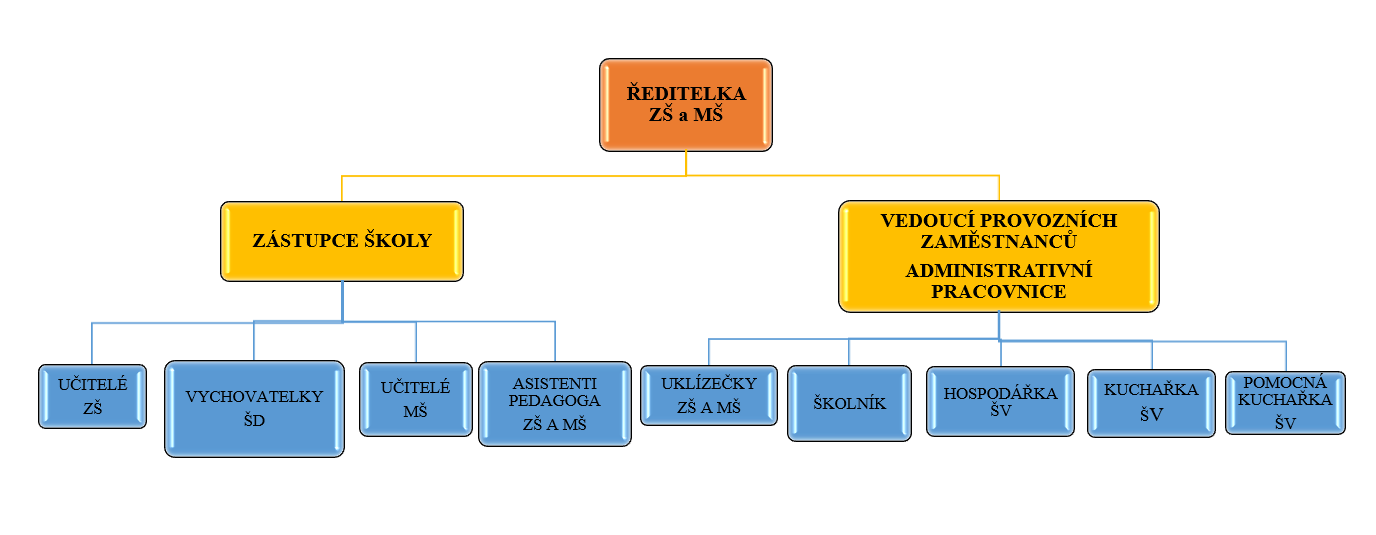 2.6 Dlouhodobé projekty a pravidelné akce školySoučástí obsahu vzdělávání jsou vzdělávací projekty. Právě ony prohlubují znalost a dovednosti žáků v jednotlivých vzdělávacích oborech. Především však rozvíjejí sociální dovednosti spojené s prací v týmu, jako jsou plánování činností, organizování činností, spolupráce, práci se zdroji a rozvojem prezentačních dovedností. Dalším smyslem školních projektů je vést žáky k dokončování úkolů dlouhodobějších, než jsou běžná školní zadání. Školní projekty patří mezi důležité nástroje, pomocí nichž se realizují mezipředmětové vazby a vytváří obraz světa jako systému. Jsme venkovskou školou, a proto se naše projekty vztahují k přírodě a k tradicím, které vyplývají z ročních období. Zároveň jsme školou zaměřenou na etické hodnoty člověka. Z tohoto důvodu považujeme za klíčové soustředit pozornost v projektové činnosti na oslovení a kultivaci lidskosti u všech zúčastněných aktérů.   Zapojujeme se do dlouhodobých projektů např. Den Země, Bezpečná cesta, Recyklohraní, Ovoce do škol, Mléko do škol, Staročeské posvícení, Zvyky a tradice, Plavecká škola Dorka, Sběr papíru a kůry. Škola se účastní vybraných soutěží a externích akcí v rámci výuky či práce s nadanými dětmi.Na divadelní představení jezdíme do Týniště n. O. a Hradce Králové a několikrát ročně zveme divadelníky, hudebníky a jiné umělce a významné osobnosti k nám do školy. K Vánocům nacvičujeme vystoupení pro rodiče na vánoční jarmark, dále ve spolupráci s obcí pořádáme Masopust. S kulturním programem vystupujeme i na akcích, které pořádá Obec Albrechtice nad Orlicí (vítání občánků, setkání se seniory s DD Albrechtice n. O, rodáků, různá výročí). S rodiči pořádáme společná setkání - kavárny pro rodiče, brigády atd.Pravidelné akce školy:Slavnostní zahájení školního roku a pasování „prvňáků“Posvícení + Běh o posvícenský koláčNávštěva čerta, Mikuláše a anděla Vánoce: Školní Vánoce, Třídní VánoceRozsvícení vánočního stromu a jarmark spolu s obcí Masopust ve spolupráci s obcí Vynášení „Morany“ a vítání „Vesny“VelikonoceŠkolní výlet MŠ, ZŠPohádkový zápis do 1. ročníku – Tematicky zaměřený zápis do 1. ročníkuNávštěva kulturních a sportovních akcíSlavnostní vyřazení „páťáků a předškoláků“Triády Setkávání s rodičiDílny spojené s prevencí a etickou výchovouAkce spojené s EVVOŠkola v přírodě3. Charakteristika školního vzdělávacího programu                                                  Jsme škola s jasným cílem
                                                       Jsme škola v pohybu
                                         Jsme škola respektující a respektovaná3.1 Zaměření a vize školyVzdělávání probíhá podle Školního vzdělávacího programu „SPOLU“ zpracovaném v souladu s Rámcovým vzdělávacím programem pro základní vzdělávání ve verzi leden 2023 a ve shodě s ním zdůrazňuje aspekty vzdělávání, které jsou určující pro plnohodnotný život v moderní multikulturní společnosti. ŠVP byl zpracován všemi pedagogickými pracovníky školy tak, 
aby respektoval záměry a konkrétní podmínky naší školy, akceptoval názory rodičů a potřeby žáků. Je to dokument, který bude na základě praktických zkušeností dále dotvářen, upravován, vylepšován. Naše škola je menší malotřídní zařízení rodinného typu. Jsme škola zaměřená na etickou výchovu, kterou vyučujeme ve všech ročnících. Naší prioritou je výchova k samostatnosti, zodpovědnosti a ohleduplnosti. Snažíme se využívat možnosti naší školní zahrady a nedalekého parku a učit i ve venkovním prostředí. Chceme držet krok s moderními technologiemi, využívat inovativní metody výuky a vést žáky k dovednostem potřebným 
pro dnešní každodenní život. Anglický jazyk učíme již od druhého ročníku. V rámci výchov vedeme žáky k pohybu, zdravému životnímu stylu, orientaci v kulturním prostředí a ke zvládání praktických dovedností.Na co máme zacíleno? Na život!
Vzděláváním chceme připravovat na život a na to, čemu se bude člověk v budoucnu věnovat. Vzdělání by mělo dětem umožnit a naučit je porozumět sobě i ostatním, mělo by podporovat zdravé sebevědomí a udržet si po celý život chuť poznávat a učit se. V naší škole chceme dětem pomoci, aby si mohly vybrat správnou cestu do života, aby pro ni byly dostatečně vybavené a připravené na změny, které je čekají.

Jak myslíme? Tvořivě!Psaní, čtení a počítání jsou základem, kterého se dětem dostane v každé škole. Nám jde v naší škole navíc o vyváženost mezi encyklopedickými znalostmi, dovednostmi a kreativitou. 
Naším cílem je rozvíjet v dětech tvořivé myšlení a schopnost objevovat odpovědi na otázky    
v souvislostech; podporovat přirozenou dětskou zvídavost pomocí otázek, společně nacházet zákonitosti ve všech oblastech a žasnout nad principy fungování věcí. Chceme dát dětem svobodu a prostor k vyjádření. Jsme otevřeni novým funkčním metodám výuky. 

Kdo je učitel? Průvodce!Učitel v naší škole vytváří bezpečný prostor pro otevřenou komunikaci, experimentování, kvalitní zpětnou vazbu a samostatné rozhodování žáků. Každý náš žák má možnost zažít svůj školní úspěch. Učitel nevstupuje do role „odborníka“ a „všeznalce“, bere na sebe roli průvodce, který ukazuje cesty a způsoby, dává žákům prostor pro hledání vlastního řešení. Je empatický ke svému okolí, je pro děti vzorem, a zároveň se svými žáky nechá inspirovat.
Co je pro nás důležité? Být tou nejlepší verzí sama sebe!Jsme přesvědčeni, že dobrý a spokojený život má ten, kdo je čestný, kdo si umí vážit sám sebe, rozvíjí své silné stránky, učí se ze svých chyb, respektuje ostatní a ostatní respektují jeho. Chceme, aby se děti uměly radovat ze života, měly odvahu prosazovat, co je správné, 
a učily se být za svoje jednání zodpovědné.Motivační název našeho Školního vzdělávacího programu je:    SPOLUPRÁCE / PŘÁTELSTVÍ / OTEVŘENOST / LIDSKOST / ÚCTASlovo SPOLU je pro náš Školní vzdělávací program klíčové. Je složeno z počátečních písmen kvalit, které se všichni snažíme zodpovědně žít.S – spolupráceCílem naší školy je smysluplná spolupráce mezi všemi zúčastněnými ve vzdělávacím procesu, tedy mezi žáky, pedagogickým sborem i rodiči. Naše snaha je ukázat žákům, že spolupráce při plnění úkolů, ale i při dalších aktivitách je pro ně výhodnější než konkurence nebo soupeření.  P – přátelstvíPřátelství mezi zaměstnanci školy, přátelství mezi žáky, ale i přátelství mezi pedagogy a jejich žáky je kvalita, která nám umožňuje vytvořit ze školy bezpečné místo pro všechny, kteří v ní mají své místo. I díky zaměření naší školy na etickou výchovu budujeme zdravé vztahy založené na respektu, ohleduplnosti a otevřené komunikaci.O – otevřenostNaše škola je otevřená všem žákům, včetně žáků s přiznanými podpůrnými opatřeními. Otevření jsme ale i rodičům a všem, kteří mají zájem na prosperitě školy. Jsme otevření novým postupům a metodám práce, pedagogičtí pracovníci se dále vzdělávají a nabyté poznatky, které jsou v souladu s naším vzdělávacím programem, uvádí do praxe. Jsme otevření i vůči návrhům dětí, vedeme je k tomu, aby se otevřeně vyjadřovaly a uměly formulovat svá přání 
a požadavky a aby si školní život samy organizovaly.L – lidskostPovažujeme ji za základ naší práce. Učitel by měl být pro dítě člověk, se kterým si může popovídat, který mu umí něco předat, umí mu poradit, chápe jeho zvláštnosti. Velký důraz klademe na to, aby i mezi dětmi navzájem panovaly dobré mezilidské vztahy a aby se chovaly slušně a ohleduplně i k ostatním lidem.U – úctaVše, co bylo popsáno výše, nám pomáhá vytvořit z naší školy bezpečné a respektující místo, kde si každý jeden člen tohoto společenství může zasloužit úctu. Úcta mezi žáky navzájem, úcta žáků k pedagogům a rodičům, úcta pedagogů k žákům, ale i úcta rodičů k pedagogům            a naopak je založená především na ohleduplnosti, zdvořilosti a podpoře.3.2 Výchovné a vzdělávací strategieHlavním cílem naší školy je, abychom žáky vybavili takovými vědomostmi, dovednostmi, schopnostmi a hodnotami, aby byli samostatní, zodpovědní sami k sobě a k druhým a aby byli schopni uplatnit se v dalším životě. Výchovně vzdělávací strategie uplatňujeme ve výuce 
i mimo výuku, utváříme a rozvíjíme jimi klíčové kompetence žáků:3.3 Vzdělávání žáků se speciálními vzdělávacími potřebami Žáci se speciálními vzdělávacími potřebami jsou ti žáci, kteří k naplnění svých vzdělávacích možností nebo k uplatnění a k užívání svých práv na rovnoprávném základě 
s ostatními potřebují poskytnutí podpůrných opatření. Těmto žákům poskytujeme plán pedagogické podpory (PLPP) či individuální vzdělávací plán (IVP) a nejen těmto žákům učitelé poskytují individualizovanou pomoc. Při tvorbě, realizaci a vyhodnocení PLPP či IVP škola aktivně spolupracuje se zákonnými zástupci žáků se speciálními vzdělávacími potřebami 
a se školskými poradenskými zařízeními (ŠPZ). Pravidla a průběh tvorby, realizace a vyhodnocení plánu pedagogické podpory:Žákovi, u kterého budeme pozorovat obtíže ve vzdělávání, bude sestaven Plán pedagogické podpory (PLPP). PLPP sestavuje třídní učitel nebo učitel konkrétního vyučovacího předmětu za pomoci Kontaktního pracovníka školského poradenského pracoviště (KPPŠ). PLPP má písemnou podobu. Před jeho zpracováním budou probíhat rozhovory 
s jednotlivými vyučujícími, s cílem stanovení např. metod práce se žákem, způsobů kontroly osvojení znalostí a dovedností. Kontaktní pracovník školského poradenského pracoviště stanoví termín přípravy PLPP a organizuje společné schůzky s rodiči, pedagogy, VP i žákem samotným. Tato podpůrná opatření 1. stupně budou směřovat k naplňování speciálních vzdělávacích potřeb žáka. Nejpozději do 3 měsíců bude plán pedagogické podpory vyhodnocen. Pokud se opatření budou jevit jako nedostatečná, doporučíme vyšetření ve školském poradenském zařízení. 
Na základě doporučení školského poradenského zařízení pak bude plán pedagogické podpory upraven (opatření 2. – 5. stupně) a také, pokud to školské poradenské zařízení doporučí, bude vypracován individuální vzdělávací plán (IVP). Podmínkou poskytování podpůrného opatření 2. – 5. stupně je vždy předchozí písemný informovaný souhlas zákonného zástupce žáka. Vzdělávání žáků s úpravami očekávaných výstupů je zajištěno úzkou spoluprací s VP, KPŠPP, třídním učitelem a asistentem pedagoga. Žák se vzdělává dle IVP zpracovaného podle doporučení ŠPZ.Podpůrná opatření se podle organizační, pedagogické a finanční náročnosti člení do pěti stupňů. Podpůrná opatření prvního stupně uplatňuje škola i bez doporučení školského poradenského zařízení na základě plánu pedagogické podpory (PLPP). Podpůrná opatření druhého až pátého stupně lze uplatnit pouze s doporučením PPP.Žákům s minimálními speciálními vzdělávacími potřebami zabezpečuje škola jejich výuku prostřednictvím plánu pedagogické podpory, který vypracovává třídní učitel ve spolupráci s VP a s učiteli vyučovacích předmětů, který znají všichni vyučující učitelé daného žáka, žák a jeho zákonní zástupci. Škola PLPP také průběžně aktualizuje a po třech měsících výsledky vyhodnotí. PLPP je praktickou pomůckou pro učitele – uvádí jakým způsobem, jakými formami, s jakými pomůckami apod. postupovat při vzdělávání žáka. PLPP neredukuje obsah školních výstupů.Pravidla a průběh tvorby, realizace a vyhodnocení IVP:
Individuální vzdělávací plán (IVP) je závazným dokumentem pro zajištění speciálních vzdělávacích potřeb žáka, přičemž vychází ze školního vzdělávacího programu a je součástí dokumentace žáka ve školní matrice.Při sestavování IVP vycházíme z obsahu IVP stanoveného v § 3 vyhlášky č. 27/2016 Sb. Práce na sestavní IVP jsou zahájeny okamžitě po obdržení doporučení školského poradenského zařízení za účelem stanovení podpůrných opatření. IVP je podpůrné opatření, které umožňuje i úpravu očekávaných výstupů. To umožňuje u žáků s přiznanými podpůrnými opatřeními za podmínek stanovených školským zákonem 
a vyhláškou č. 27/2016 Sb., upravovat očekávané výstupy vzdělávání, případně je možné přizpůsobit i výběr učiva.O IVP žádá vždy zákonný zástupce a má písemnou podobu. Ředitel pověří vypracováním zpravidla třídního učitele, který také organizuje konzultace se zákonnými zástupci 
a školním poradenským zařízením a s žákem. IVP je zpracován ve spolupráci s VP 
a Kontaktním pracovníkem školního poradenského zařízení. Všechny osoby, které se zapojují do jeho tvorby a realizace (včetně zákonného zástupce) potvrdí jeho platnost podpisem.  IVP je sestaven nejpozději do jednoho měsíce od obdržení doporučení školského poradenského zařízení. Součástí IVP je termín vyhodnocení naplňování IVP a může též obsahovat i termín průběžného hodnocení.IVP obsahuje údaje o skladbě druhů a stupňů podpůrných opatření poskytovaných 
v kombinaci s tímto plánem, identifikační údaje žáka a údaje o pedagogických pracovnících podílejících se na vzdělávání žáka.V IVP jsou dále uvedeny zejména informace o:úpravách obsahu vzdělávání žákačasovém a obsahovém rozvržení vzděláváníúpravách metod a forem výuky a hodnocení žákapřípadné úpravě výstupů ze vzdělávání žákajméno pedagogického pracovníka školského poradenského zařízení, se kterým škola spolupracuje při zajišťování speciálních vzdělávacích potřeb žáka       V IVP jsou stanovené priority ve vzdělávání žáka a určí se předměty, pro které bude IVP vypracován.IVP vymezí podpůrná opatření podle doporučení poradenského pracoviště. Jejich výběr 
se provede dle výčtu v příloze č. 1 vyhlášky č. 27/2016 Sb. podle potřeb žáka. Jedná se zejména o:metody vzděláváníformy vzděláváníúprava obsahu vzděláváníúprava očekávaných výstupů (od 3. stupně podpůrných opatření, zejména pro žáky s LMD)organizace výuky (například jiné uspořádání vyučovací jednotky)způsob zadávání úkolůzpůsob ověřování vědomostí, dovednostíhodnocení a jeho kritériapoužívání pomůcek a učebních materiálůdoporučení vhodné intervencepersonální zajištění (případné využití asistenta pedagoga atd.)spolupráce se zákonnými zástupcidohody mezi žákem a vyučujícímJsou uvedeny osoby zodpovědné za vzdělávání a odbornou péči o žáka.Výuka je realizována dle IVP.Průběžně je vyhodnocováno poskytování podpůrného opatření a vzdělávání žáka podle IVP.  To probíhá ve spolupráci s vyučujícími, a také se školským poradenským zařízením, žákem 
a zákonným zástupcem žáka. Školské poradenské zařízení vyhodnotí poskytování podpůrných opatření ve lhůtě jím stanovené, nejdéle však do 1 roku od vydání doporučení. V případě vyhodnocení individuálního vzdělávacího plánu se uplatní § 4 odst. 2.č. 27/2016 Sb., v platném znění.Pro žáky s jiným než mentálním postižením, uvedeným v § 16 odst. 9 školského zákona, 
je možné ve školním vzdělávacím programu upravit očekávané výstupy nebo nahradit vzdělávací obsah, jehož realizaci objektivně neumožňuje jejich znevýhodnění, jiným vzdělávacím obsahem, pokud to vyžadují speciální vzdělávací potřeby žáků, a to pouze tehdy, pokud to vyplývá z doporučení školského poradenského zařízení.V případě podpůrného opatření (spočívajícího v úpravě očekávaných výstupů) pro žáky s LMP od třetího stupně podpory, bude pro tvorbu IVP využívána minimální doporučená úroveň 
pro úpravy očekávaných výstupů. Minimální doporučená úroveň, která je stanovena v RVP ZV pro 3. a 5. ročník, bude na základě doporučení školského poradenského zařízení rozpracována pro konkrétní ročník v IVP žáka s přiznaným podpůrným opatřením. Postup tvorby, realizace 
a vyhodnocování IVP je stejný jako v případě IVP ostatních žáků. IVP může být během roku upravován podle potřeb žáka. Při tvorbě IVP bude využíváno metodické podpory školského poradenského zařízení a metodická podpora na Metodickém portále RVP.CZ.Specifikace provádění podpůrných opatření a úprav vzdělávacího procesu žáků 
se speciálními vzdělávacími potřebami: v oblasti organizace výuky:odlišně organizovaná výuka tak, aby žákovi umožňovala naplnění podpůrných opatření střídání forem a činností během výukyvyužívání skupinové výukyv případě doporučení může být pro žáka vložena do vyučovací hodiny krátká přestávka nebo být zvolena kratší vyučovací hodinav oblasti metod výuky:respektování odlišných stylů učení jednotlivých žákůzařazování metod a forem práce, které umožní častější kontrolu 
a poskytování zpětné vazby žákovidůraz na logickou provázanost a smysluplnost vzdělávacího obsahurespektování pracovního tempa žáků a poskytování dostatečného času k zvládnutí úkolůstřídání forem a činností během výuky a využívání skupinové výukyv oblasti úpravy obsahu vzdělávání:úprava očekávaných výstupů (od 3. stupně podpůrných opatření, zejména pro žáky s LMD)v oblasti hodnocení: střídání různých forem hodnocení v závislosti na charakteru žákova problému důraz na rozvoj vědomostí a dovedností žáka podpora sebehodnocenípři hodnocení posílení motivace pro vzděláváníNa základě doporučení školského poradenského zařízení je žákovi s podpůrnými opatřeními 
2. – 5. stupně poskytován předmět speciálně pedagogické péče (vyučovací předmět, nebo PSPP). Zajištění Předmětu speciálně pedagogické péče:Pokud by to škola doporučila, v rámci podpůrných opatření 1. a 2. stupně žákovi bude doporučen předmět Pedagogické intervence, který má přispět ke zlepšení aktuálních obtíží žáka, zejména v rozvoji grafomotorických dovedností a podpoře specifických poruch učení. Tato intervence bude žákovi bezprostředně a pravidelně poskytována.  Pokud by byl v rámci podpůrných opatření žákovi školským poradenským zařízením doporučen Předmět speciálně pedagogické péče (PSPP) - vyučovací předmět, a bude organizačně zajištěn, časová dotace a vzdělávací obsah tohoto předmětu budou upřesněny dle aktuální situace buď jako součást úvazku vyučujícího PSPP ve vzdělávacím procesu, nebo mimo výuku – časově dle doporučení ŠPZ.Předmět speciálně pedagogické péče (PSPP) je zaměřený na nápravu (reedukaci) specifických poruch učení (SPU) a narušenou komunikační schopnost (NKS).Náprava SPU:Náprava těchto forem probíhá individuálně i skupinově, maximální počet žáků ve skupině jsou 4. Cílem předmětu speciálně pedagogické péče je vytvoření kompenzačních mechanismů potřebných k překonávání obtíží spojených a pramenících z SPU v budoucnosti.Ve druhém stupni podpory je předmět zaměřen na nápravy v oblasti logopedických obtíží, řečové výchovy, specifických poruch učení, rozvoj grafomotorických dovedností, rozvoj vizuálně percepčních dovedností, zdravotní tělesné výchovy, nácvik sociální komunikace. Ve třetím stupni podpory se předmět speciálně pedagogické péče zaměřuje na cíle uvedené 
ve druhém stupni podpůrných opatření, doplněné např. o zrakovou stimulaci, bazální stimulaci u žáků s mentálním postižením, práci s optickými pomůckami, logopedickou péči, u žáků, kteří nemohou vnímat řeč sluchem, se věnuje rozvíjení sluchového vnímání, odezírání, rozumění mluvené řeči a její produkci, českému znakovému jazyku, dále se věnuje prostorové orientaci, případně dalším oblastem speciálně pedagogické péče. Ve čtvrtém stupni podpory je předmět speciálně pedagogické péče zaměřen na oblasti předmětů speciálně pedagogické péče uvedených ve druhém i třetím stupni podpůrných opatření, dále na český znakový jazyk, prostředky alternativní nebo augmentativní komunikace, 
na prostorovou orientaci, na samostatný pohyb zrakově postižených, na práci s optickými pomůckami, na Braillovo písmo, na bazální stimulaci u žáků s kombinovanými vadami, případně vychází z dalších obtíží žáků, které vyplývají z charakteru jejich zdravotních obtíží. V pátém stupni podpory vychází předmět speciálně pedagogické péče ze specifik obtíží žáka, je stanoven SPC.Při kompenzaci poruch sledujeme:plynulost a kvalitu čtenínácvik čtení se čtenářským okénkemschopnost reprodukce čteného vlastními slovyporozumění čtenému textuorientace v textunácvik sluchové analýzy a syntézynácvik jemné a hrubé motorikynácvik grafomotoriky, fixace tvaru písmennácvik rozlišování krátkých a dlouhých samohlásek (práce s bzučákem)nácvik tvrdých a měkkých slabik s kostkaminácvik pravolevé orientacenácvik trénování pamětirozvoj myšlení, logického uvažovánínácvik artikulační obratnosti a kultivace verbálního projevurozvoj sluchově a zrakově motorické koordinacePomůcky:- interaktivní tabule, kompenzační a učební pomůcky, speciální učebnice a didaktické materiály, PC programyRozsah: - pokud jsou hodiny v úvazku vyučujícího, tak jsou poskytovány z disponibilní časové dotace Organizační forma: - individuální nebo skupinová práce pedagogického pracovníka se žákem – žáky3.4 Zabezpečení vzdělávání žáků nadaných a mimořádně nadaných Pravidla a průběh tvorby, realizace a vyhodnocení PLPPPro žáky nadané zabezpečuje škola jejich výuku prostřednictvím plánu pedagogické podpory, který vypracovává třídní učitel ve spolupráci s VP a s učiteli vyučovacích předmětů, ve kterých se projevuje mimořádné nadání žáka, s poradenským pracovníkem školy a školským poradenským zařízením. PLPP mimořádně nadaného žáka má písemnou podobu a při jeho sestavování spolupracuje třídní učitel s rodiči mimořádně nadaného žáka. Při sestavování PLPP vycházíme z obsahu PLPP stanoveného v § 28 vyhlášky č. 27/2016 Sb. Práce na sestavní PLPP jsou zahájeny okamžitě po obdržení doporučení školského poradenského zařízení. PLPP je sestaven nejpozději do jednoho měsíce od obdržení doporučení školského poradenského zařízení. Škola PLPP také průběžně aktualizuje a výsledky jsou vyhodnoceny nejpozději po třech měsících. PLPP je praktickou pomůckou pro učitele – uvádí jakým způsobem, jakými formami, a jakými pomůckami apod. postupovat při vzdělávání žáka. PLPP neredukuje obsah školních výstupů.Pravidla a průběh tvorby, realizace a vyhodnocování IVPŽákům mimořádně nadaným, které ŠPZ zařadilo do 2. a 3. stupně podpůrných opatření, vypracuje třídní učitel ve spolupráci s VP a s učiteli vyučovacích předmětů, ve kterých se projevuje mimořádné nadání žáka, s poradenským pracovníkem školy a školským poradenským zařízením IVP. Škola vytvoří na základě potřeb mimořádně nadaného žáka, učitelů a žádosti zákonného zástupce žáka dle vyšetření ze SPC či PPP. IVP může být doplňován a upravován v průběhu celého školního roku. Škola s IVP seznámí všechny vyučující učitele žáka, samotného žáka a zákonného zástupce žáka. Součástí IVP je termín vyhodnocení naplňování IVP a může též obsahovat i termín průběžného hodnocení IVP, je-li to účelné. IVP může být zpracován i pro kratší období, než je školní rok. IVP může být doplňován a upravován v průběhu školního roku. Škola sleduje a nejméně jednou ročně vyhodnocuje naplňování IVP.
Kontaktní pracovník školního poradenského pracoviště zajistí písemný informovaný souhlas zákonného zástupce žáka, bez kterého nemůže být IVP prováděn. Specifikace provádění podpůrných opatření a úprav vzdělávacího procesu nadaných           
a mimořádně nadaných žáků jsou například:předčasný nástup dítěte ke školní docházceúčast žáka na výuce jednoho nebo více vyučovacích předmětů ve vyšších ročnících školy občasné (dočasné) vytváření skupin pro vybrané předměty                                                                  obohacování vzdělávacího obsahu                                                                                                       zadávání specifických úkolů, projektůpříprava a účast na soutěžích3.5 Zodpovědné osoby a jejich role v systému péče o žáky 
se speciálními vzdělávacími potřebami a žáky nadané a mimořádně nadanéVe škole je Školní poradenské pracoviště (ŠPP), které se věnuje žákům se speciálními vzdělávacími potřebami a žákům nadaným. Školní poradenské pracoviště naší školy je tvořeno: - výchovným poradcem (VP), který zároveň koordinuje jeho činnost- kontaktním pracovníkem školního poradenského pracoviště (KPŠPP)- školním metodikem prevence (ŠMP), ředitelkou školy a třídními učiteli.Výchovný poradce poskytuje zejména: přípravu podmínek pro vzdělávání žáků se speciálními vzdělávacími potřebamiřeší problémy chování; školní docházku a problémové situacezprostředkování diagnostiky speciálních vzdělávacích potřeb a mimořádného nadánízajištění poradenských služby ve škole - jeho klienty mohou být žáci, rodiče, ostatní učitelé, a také samotné vedení školyŠkolní metodik prevence provádí zejména: záchyt signálů rizikového chování, Individuální a skupinová práce se žáky a studenty s obtížemi v adaptaci, se sociálně-vztahovými problémy, s rizikovým chováním mapuje problémy, které negativně ovlivňují jejich vzdělávání;koordinaci a realizaci aktivit školy zaměřených na prevenci rizikového chování žáků;vyhledávání a nastavení vhodné podpory směřující k odstranění rizikového chování;poskytování poradenských služeb zákonným zástupcům žáků s rizikem či projevy Kontaktní pracovník školního poradenského pracoviště (KPŠPP) je pedagogickým pracovníkem, který je pověřen spoluprací se školským poradenským zařízením.Při vzdělávání žáků s podpůrnými opatřeními spolupracujeme především s PPP a SPC Rychnov nad Kněžnou, SPC v Hradci Králové. Pedagogové naší školy se vzdělávají v této problematice v rámci DVPP.3.6 Zabezpečení vzdělávání žáků – cizinců Žáci - cizinci, kteří by byli vzděláváni na naší škole, budou zařazeni do ročníku, kterému odpovídají věkem, a zároveň je také přihlédnuto k dosavadnímu průběhu vzdělávání, resp. 
k jazykové vybavenosti žáka. V případě velké jazykové bariéry bude postupováno dle školského zákona. Pro hodnocení žáka – cizince z předmětu Český jazyk a literatura musíme brát ohled na jeho komunikační rozdíly. Při hodnocení výkonu žáka i v ostatních předmětech pedagog musí zohlednit úroveň znalosti českého jazyka resp. do jaké míry případná jazyková bariéra ovlivňuje reálný výkon žáka. Žák - cizinec je hodnocen známkami, které může být doplněno i o slovní hodnocení. 
Se souhlasem zákonných zástupců bude žákovi nabídnuta možnost docházení na rozšířené hodiny českého jazyka. Žáci - cizinci budou začleňováni do českého prostředí s ohledem na jejich původ, který mohou prezentovat ve vybraných třídních a celoškolních projektech i běžné výuce. 3.7 Začlenění průřezových tématPrůřezová témata vnášejí do vzdělávání aktuální okruhy problémů současného světa. Zdůrazňují multikulturní, demokratický, globální a proevropský aspekt výchovy a vzdělávání. Přispívají k osobnostnímu a sociálnímu rozvoji každého žáka, k získání základní úrovně mediální gramotnosti a k vnímání důležitosti environmentální problematiky. Procházejí napříč vzdělávacími oblastmi, propojují obsahy různých oborů a umožňují získat komplexní pohled na danou problematiku. Jsou důležitým formativním prvkem ve vzdělávání a podílejí se na utváření a rozvíjení klíčových kompetencí. Přispívají k rozvoji osobnosti žáka, vytvářejí příležitost pro jeho individuální uplatnění i pro vzájemnou spolupráci a komunikaci. Působí na vzájemné vztahy ve škole a na její atmosféru. Smyslem průřezových témat není jen doplňovat vzdělávací obsah vyučovacích předmětů, ale otevřít žákům další perspektivy poznání, utvářet si postoje k zásadním otázkám současného světa a získat zkušenosti, které využijí                                         v každodenním životě. Realizace průřezových témat má nezastupitelné místo při vzdělávání všech žáků, zvláště pak žáků, u kterých je upravován obsah a výstupy ze vzdělávání od 3. stupně podpůrných opatření. Průřezová témata obsahují silný výchovný aspekt a napomáhají osobnostnímu                         
a charakterovému rozvoji těchto žáků, vytvářejí prostor pro utváření jejich postojů                                   a hodnotového systému. Proto bude i při výuce těchto žáků kladen důraz především na kultivaci jejich postojů a hodnotových orientací. Nároky kladené na utváření vědomostí a dovedností těchto žáků budou vždy plně respektovat jejich individuální možnosti. Na naší škole nevytváříme pro průřezová témata samostatné vyučovací předměty, 
ale začleňujeme je do vyučovaných předmětů. Průřezová témata také využíváme a realizujeme formou projektů, seminářů, besed pro děti, kulturních akcí, programů zaměřených na etickou výchovu aj. Kromě toho využívají pedagogové k jejich realizaci přirozeného zájmu žáků 
a pedagogických situací, které nelze dlouhodobě plánovat. Školní projekty Den Země (EV3, EV4)Bezpečná cesta (VDO1, VDO2)Staročeské posvícení (VDO1, MkV1, EV4)Zvyky a tradice (VDO1, MkV1, EV4)Sběr papíru a kůry (EV3, EV4)Recyklohraní (EV3, EV4)Plavecká škola Dorka (OSV2, OSV3, OSV4)Další formou zpracování průřezových témat je jejich začleňování do pravidelných třídních komunitních kruhů, které se konají pravidelně každé pondělí na začátku výuky a nepravidelně kdykoliv jindy dle aktuální potřeby. Komunitní kruh slouží k budování vztahů mezi dětmi,
k rozvoji emoční inteligence, k rozvoji slovní zásoby, k dovednosti naslouchat, dodržování pravidel, k projevení svých názorů i citů před ostatními. Pomáhá předcházet šikaně a dalším potížím s chováním žáků. Učí vzájemnému respektu a úctě k ostatním dětem i dospělým. Komunitní kruh vede k soudržnosti a kultivaci vztahů ve skupině. Přispívá k osobnostnímu rozvoji dětí a k vytvoření bezpečného prostředí ve skupině.K plnění průřezových témat pomáhá i systém služeb, které děti vykonávají. I touto formou jsou naplňována průřezová témata (osobnostní a sociální výchova, výchova demokratického občana) a jsou vytvářeny klíčové kompetence – komunikativní, sociální a personální, k řešení problému, občanské, pracovní.Naše škola se celkově zaměřuje na aplikaci etické výchovy do vzdělávání dětí. Etická výchova se prolíná celým výukovým procesem.V následujícím výčtu jsou uvedeny tematické okruhy jednotlivých průřezových témat, ročníky a vyučovací předměty, ve kterém jsou realizovány. Osobnostní a sociální výchova (OSV) Osobnostní rozvoj OSV1 Rozvoj schopnosti poznávání dovednosti pro učení a studium rozvoj pozornosti a soustředění cvičení dovedností zapamatování, řešení problémů cvičení smyslového vnímání, pozornosti a soustředění, cvičení schopností zapamatováníOSV2 Sebepoznání a sebepojetí cvičení dovednosti řešení problémů moje tělo, zdravé a vyrovnané sebepojetí co o sobě vím a co ne já jako zdroj informací o sobě jak se promítá mé já v mém chování můj vztah ke mně samé/mu OSV3 Seberegulace a sebeorganizace regulace vlastního jednání i prožívání, cvičení sebekontroly, sebeovládání cvičení sebekontrolyorganizace vlastního času OSV4 Psychohygiena psychohygiena v souvislosti s používáním počítače (počítačové hry, zdroje informací, virtuální realita) uplatnění umění při relaxacimoje psychika OSV5 Kreativita tvořivost v mezilidských vztazích cvičení pro rozvoj základních rysů kreativity (pružnosti nápadů, originality, schopnosti vidět věci jinak, citlivosti, schopnosti "dotahovat" nápady do reality) Sociální rozvoj OSV6 Poznávání lidí rozvoj pozornosti vůči odlišnostem a hledání výhod v odlišnostech chyby při poznávání lidí OSV7 Mezilidské vztahy péče o dobré vztahy, respektování, empatie péče o dobré vztahy; chování podporující dobré vztahy, empatie OSV8 Komunikace komunikace v různých situacích, efektivní strategie: asertivní komunikace, dovednosti komunikační obrany proti agresi a manipulaci, otevřená a pozitivní komunikace, pravda, lež a předstírání v komunikaci řeč těla, řeč zvuků a slov, řeč předmětů a prostředí vytvářeného člověkem, 
řeč lidských skutků, dovednosti pro sdělování verbální i neverbální technika verbální komunikace řeč zvuků řeč tvarů a barevjazyk matematiky, základní symboly komunikace na sociálních sítích, pravidla bezpečnosti OSV9 Kooperace a kompetice rozvoj sociálních dovedností pro kooperaci rozvoj individuálních dovedností pro kooperaciMorální rozvoj OSV10 Řešení problémů a rozhodovací dovednosti zvládání učebních problémů vázaných na látku předmětů dovednosti pro řešení problémů a rozhodování z hlediska různých typů problémů a sociálních rolí OSV11 Hodnoty, postoje, praktická etika autorská práva a etikaprosociální chování, respektování ostatních, neočekávání protislužbyvytváření povědomí o kvalitách typu odpovědnost, spolehlivost, spravedlivost, respektování apod. dovednosti rozhodování v eticky problematických situacích všedního dne Realizace průřezového tématu Osobnostní a sociální výchova bude v případě žáků s lehkým mentálním postižením zaměřena především: na utváření pozitivních (nezraňujících) postojů k sobě samému i k druhým; na rozvoj zvládání vlastního chování; na podporu akceptace různých typů lidí, názorů, přístupů k řešení problémů; na uvědomování si hodnoty spolupráce a pomoci; na rozvoj dovedností potřebných pro komunikaci a spolupráci; na uvědomování si mravních rozměrů různých způsobů lidského chování. Výuka uvedeného průřezového tématu bude napomáhat primární prevenci rizikového chování a zkvalitnění mezilidské komunikace. Utváření znalostí a dovedností těchto žáků bude zohledňovat jejich individuální možnosti. Výchova demokratického občana (VDO) VDO1 Občanská společnost a škola základní principy a hodnoty demokratického politického systému 
(právo, spravedlnost, diferenciace, různorodost) demokratické principy a hodnoty v každodenním životě školy VDO2 Občan, občanská společnost a stát soužití s minoritami 
(vztah k jinému, respekt k identitám, vzájemná komunikace a spolupráce) Listina základních práv a svobod VDO3 Formy participace občanů v politickém životě volební systémy, obec základní jednotka samosprávy státu VDO4 Principy demokracie jako formy vlády a způsobu rozhodování soužití s minoritami 
(vztah k jinému, respekt k identitám, vzájemná komunikace a spolupráce) principy demokracie; základní kategorie fungování demokracie 
(spravedlnost, řád, norma, zákon, právo, morálka) demokracie jako protiváha diktatury a anarchie; principy demokracie Realizace průřezového tématu Výchova demokratického občana bude v případě žáků s lehkým mentálním postižením zaměřena především na utváření: sebeúcty, sebedůvěry a samostatnosti; úcty k zákonu; úcty k hodnotám jako je svoboda, spravedlnost, solidarita, odpovědnost, tolerance; aktivního postoje v obhajování a dodržování lidských práv a svobod; ohleduplnosti a ochoty pomáhat slabším; respektu ke kulturním, etnickým a jiným odlišnostem; empatie, schopnosti aktivního naslouchání a spravedlivého posuzování. Výuka bude rozvíjet disciplinovanost a sebekritiku, schopnost zaujmout vlastní stanovisko 
v pluralitě názorů a dovednosti asertivního jednání i schopnosti kompromisu. Utváření znalostí a dovedností těchto žáků bude zohledňovat jejich individuální možnosti. Výchova k myšlení v evropských a globálních souvislostech (VMEGS) VMEGS1 Evropa a svět nás zajímá společné dějiny Evropyživot, zvyky a tradice v Evropě, ve světěartefakty mající vztah k Evropě a světu, šíření uměleckých vzorů, globalizace umění, kulturyrodinné příběhy, zážitky a zkušenosti z Evropy a světaživot dětí v jiných zemích VMEGS2 Objevujeme Evropu a svět globální ekologické problémy vztah Evropy a světa, globální problémy VMEGS3 Jsme Evropané evropská integrace, čtyři svobody a jejich význam co Evropu spojuje a co ji rozděluje Realizace průřezového tématu Výchova k myšlení v evropských a globálních souvislostech bude v případě žáků s lehkým mentálním postižením zaměřena především: na překonávání stereotypů a předsudků; na kultivaci postojů k Evropě jako širší vlasti a ke světu jako globálnímu prostředí života; na kultivaci postojů ke kulturní rozmanitosti; na utváření pozitivních postojů k tradičním evropským hodnotám; na osvojování vzorců evropského občana; na podporu smyslu pro zodpovědnost. Znalosti a dovednosti, které budou součástí realizace průřezového tématu Výchova k myšlení v evropských a globálních souvislostech pro žáky s lehkým mentálním postižením, zvolí vyučující vždy s ohledem na individuální možnosti žáků tak, aby vhodně doplňovaly 
a podporovaly utváření žádoucích postojů. Multikulturní výchova (MkV) MkV1 Kulturní diference člověk jako nedílná jednota tělesné i duševní stránky, ale i jako součást etnika základní problémy sociokulturních rozdílů v České republice rasismus, diskriminace, předsudky ve společnosti vlastní kulturní zakotvení etnická hudba lidový výtvarný projev MkV2 Lidské vztahy tolerance, empatie, umět se vžít do role druhého rasismus, diskriminace, předsudky ve společnosti 
MkV3 Etnický původ rovnocennost etnických skupin, kořeny civilizací, osobní a společenská identita MkV4 Multikulturalita kulturní diference jako obohacující prvek multikulturalita současného světa a předpokládaný vývoj v budoucnosti, multikulturalita jako prostředek vzájemného obohacování odlišnosti ve výtvarném projevu různých kultur MkV5 Princip sociálního smíru a solidarity postavení menšin, jejich rovnocennost Realizace průřezového tématu Multikulturní výchova bude v případě žáků s lehkým mentálním postižením zaměřena především: na uvědomění si vlastní identity a schopnost reflexe vlastního sociokulturního zázemí; na utváření hodnotového systému žáků, korekci jejich jednání; na rozvoj dovedností potřebných pro uplatňování vlastních práv a respektování práv druhých; na utváření tolerance a respektu k odlišným sociokulturním skupinám; na rozvoj dovedností komunikovat a žít ve skupině s příslušníky odlišných sociokulturních skupin; na vnímání odlišnosti jako příležitosti k obohacení, nikoliv jako zdroje konfliktu; na uvědomění si neslučitelnosti rasové (náboženské apod.) intolerance s principy života v demokratické společnosti; na podporu angažovanosti při potírání projevů intolerance, xenofobie, diskriminace a rasismu; na vnímání sebe jako občana, který se aktivně spolupodílí na utváření vztahu společnosti k minoritním skupinám. Znalosti a dovednosti, které budou součástí realizace průřezového tématu Multikulturní výchova pro žáky s lehkým mentálním postižením, zvolí vyučující vždy s ohledem na individuální možnosti žáků tak, aby vhodně doplňovaly a podporovaly utváření žádoucích postojů. Environmentální výchova (EV) EV1 Ekosystém vodní zdroje (lidské aktivity spojené s vodním hospodářstvím, důležitost pro krajinnou ekologii) les, louka, pole, step přírodní krajina, kulturní krajina, zemědělská a průmyslová krajina, rekultivace krajiny EV2 Základní podmínky života podmínky života, ochrana biologických druhů voda (vztahy vlastností vody a života, význam vody pro lidské aktivity, ochrana její čistoty, pitná voda ve světě a u nás, způsoby řešení) přírodní zdroje (zdroje surovinové a energetické, jejich vyčerpatelnost, vlivy na prostředí, principy hospodaření s přírodními zdroji, význam a způsoby získávání a využívání přírodních zdrojů v okolí) půda (propojenost složek prostředí, zdroj výživy, ohrožení půdy) EV3 Lidské aktivity a problémy životního prostředí projevy lidské činnosti v minulosti, nyní, v budoucnu, vliv jednotlivých složek socioekonomické sféry na životní prostředí, trvale udržitelný rozvoj jako společenský programzměny v krajině (krajina dříve a dnes, vliv lidských aktivit, jejich reflexe 
a perspektivy) hospodaření s odpady (odpady a příroda, principy a způsoby hospodaření 
s odpady, druhotné suroviny)zemědělství a životní prostředí, průmysl a životní prostředí (průmyslová revoluce a demografický vývoj, vlivy průmyslu na prostředí) doprava a životní prostředí, průmysl a životní prostředí, životní styl a hluk globální ekologické problémy EV4 Vztah člověka k prostředí náš životní styl (spotřeba věcí, energie, odpady, způsoby jednání a vlivy 
na prostředí); prostředí a zdraví (rozmanitost vlivů prostředí na zdraví, jejich komplexní a synergické působení, možnosti a způsoby ochrany zdraví) příroda a kultura obce a její ochrana principy udržitelnosti rozvoje, příklady jejich uplatňování ve světě, u nás zemědělství a životní prostředí, ekologické zemědělství Realizace průřezového tématu Environmentální výchova bude v případě žáků s lehkým mentálním postižením zaměřena především: na vnímání života jako nejvyšší hodnoty; na rozvoj odpovědnosti ve vztahu k ochraně přírody a přírodních zdrojů; na rozvoj aktivity, tvořivosti, vstřícnosti a ohleduplnosti ve vztahu k prostředí; na utváření zdravého životního stylu a vnímání estetických hodnot prostředí; na podporu angažovanosti v řešení problémů spojených s ochranou životního prostředí; na rozvoj vnímavého a citlivého přístupu k přírodě a přírodnímu a kulturnímu dědictví. Realizace průřezového tématu Environmentální výchova zvolí vyučující vždy s ohledem 
na individuální možnosti žáků tak, aby vhodně doplňovaly a podporovaly utváření žádoucích postojů. Mediální výchova (MdV) MdV1 Kritické čtení a vnímání mediálních sdělenípěstování kritického přístupu ke zpravodajství a reklamě, rozlišování zábavních prvků od informativních a společensky významných, hodnotící prvky ve sděleníhledání rozdílu mezi informativním, zábavním a reklamním sdělením, chápání podstaty mediálního sdělení, identifikování orientačních prvků v textu pěstování kritického přístupu ke zpravodajství a reklamě MdV2 Interpretace vztahu mediálních sdělení a reality rozdíl mezi reklamou a zprávou, mezi faktickým a fiktivním obsahem, hlavní rysy reprezentativnosti, vztah mediálního sdělení a sociální zkušenosti, identifikace společensky významných hodnot v textu, identifikace zjednodušených mediovaných sdělení, opakované užívání prostředků různé typy sdělení, jejich rozlišování a jejich funkce používání výtvarných prvků v médiích, výtvarný aspekt mediálních sdělení různé typy sdělení, jejich rozlišování a jejich funkce MdV3 Stavba mediálních sdělení příklady pravidelnosti v uspořádání mediovaných sdělení, principy sestavování zpravodajství a jejich identifikace, pozitivní principy, příklady stavby 
a uspořádání zpráv a dalších mediálních sdělení hudební/zvuková složka mediálního sdělení výtvarná složka mediálního sdělení MdV4 Vnímání autora mediálních sdělení identifikování postojů a názorů autora v mediovaném sdělenívýrazové prostředky a jejich uplatnění pro vyjádření/zastření názoru a postoje, výběr a kombinace slov z hlediska záměru a hodnotového významu MdV5 Fungování a vliv médií ve společnosti organizace a postavení médií ve společnosti, faktory ovlivňující média, interpretace vlivů působících na jejich chování, způsoby financování médiívliv médií na každodenní život, vliv médií na uspořádání dne a rejstřík konverzačních témat, role médií v politickém životě, vliv médií na kulturu, role médií v politických změnách MdV6 Tvorba mediálního sdělení uplatnění a výběr výrazových prostředků a jejich kombinací pro tvorbu vhodných sdělení, tvorba mediálního sdělení pro školní časopis, technologické možnosti a jejich omezeníprezentace vizuálně obrazných vyjádření využití možností moderních komunikačních a informačních technologií při tvorbě mediálního sdělení, prezentaceMdV7 Práce v realizačním týmu redakce školního časopisu, utváření týmu, význam různých věkových                                 a sociálních skupin pro obohacení týmu, komunikace a spolupráce v týmustanovení cíle, časového harmonogramu a delegování úkolů, faktory ovlivňující práci v týmuRealizace průřezového tématu Mediální výchova bude v případě žáků s lehkým mentálním postižením zaměřena především: na uvědomování si hodnoty vlastního života (zvláště volného času)                                     a odpovědnosti za jeho naplnění; na využívání potenciálu médií jako zdroje informací, kvalitní zábavy i naplnění volného času; na vytvoření představy o roli médií jak v klíčových společenských situacích            a v demokratické společnosti vůbec, tak v každodenním životě v regionu; na rozvoj citlivosti vůči stereotypům v obsahu médií i způsobu zpracování mediálních sdělení; na rozvoj citlivosti vůči předsudkům a zjednodušujícím soudům o společnosti (zejména o menšinách) i jednotlivci; na rozvoj komunikačních schopností, zejména při veřejném vystupování; na využívání vlastních schopností v týmové práci a dovednosti přizpůsobit 
se potřebám a cílům týmu. Znalosti a dovednosti, které budou součástí realizace průřezového tématu Mediální výchova pro žáky s lehkým mentálním postižením, zvolí vyučující vždy s ohledem na individuální možnosti žáků tak, aby vhodně doplňovaly a podporovaly utváření žádoucích postojů.Začlenění průřezových témat do předmětů 1. stupně:OSOBNOSTNÍ A SOCIÁLNÍ VÝCHOVA (OSV)VÝCHOVA DEMOKRATICKÉHO OBČANA (VDO)VÝCHOVA K MYŠLENÍ V EVROPSKÝCH A GLOBÁLNÍCH SOUVISLOSTECH (VMEGS)MULTIKULTURNÍ VÝCHOVA (MkV)ENVIROMENTÁLNÍ VÝCHOVA (EV)MEDIÁLNÍ  VÝCHOVA (MV)4. Učební plán Základní vzdělávání žáků se realizuje v průběhu povinné devítileté školní docházky. Naše škola zajišťuje pouze 5 let, tedy  2. období vzdělávacího a výchovného procesu.1.	období – 1. - 3. ročník2.	období – 4. - 5. ročníkKaždé vzdělávací období má své specifické cíle a stanovené očekávané výstupy, které jsou 
na naší škole závazné pro 2. období. Pokud povaha zdravotního postižení objektivně neumožňuje naplnění některých očekávaných výstupů z RVP ZV, je možné ve ŠVP nahradit příslušné očekávané výstupy takovými, které lépe vyhovují vzdělávacím možnostem žáků se zdravotním postižením.V souladu s vyhláškou č. 27/2016 Sb., o vzdělávání žáků se speciálními vzdělávacími potřebami a žáků nadaných, se výstupy minimální doporučené úrovně využijí v případě podpůrných opatření od třetího stupně pouze u žáků s lehkým mentálním postižením. Výstupy, upravené 
v IVP žáků s lehkým mentálním postižením na základě minimální doporučené úrovně v rámci podpůrných opatření, jsou na vyšší úrovni než očekávané výstupy stanovené v RVP ZŠS.Návrh učebního plánu pro 1. – 5. ročník základního vzdělávání vychází z členění RVP ZV 
do základních oblastí. Vzdělávací oblasti člení na vyučovací předměty a navrhuje 
pro ně časovou dotaci. Je dodržena celková týdenní hodinová dotace, která je RVP ZV stanovena:pro 1. - 2. ročník maximálně 22 hodinpro 3. - 5. ročník maximálně 26 hodinJe dodržena celková časová dotace 118 hodin týdně (včetně disponibilních), která je pro1. – 5. ročník závazná.Poznámky k učebnímu plánuJe dodržena závazná minimální časová dotace (tučně vytištěné hodiny u jednotlivých předmětů). Prostřednictvím disponibilních hodin je tato časová dotace navýšena o 16 hodin. 
Disponibilní hodiny – celkem 16 hodin- v 1. ročníku 2 hod ČJ a 1 hod EV – celkem 3 hod- ve 2. ročníku 1 hod ČJ, 1 hod AJ, 1 hod M a 1 hod EV – celkem 4 hod- ve 3. ročníku 1 hod ČJ, 1 hod M a 1 hod EV – celkem 3 hod- ve 4. ročníku 2 hod ČJ a 1 hod EV – celkem 3 hod- v 5. ročníku 1 hod EV, 1 hod PŘ a 1 hod ČJ – celkem 3 hodCílová a obsahová specifikace jednotlivých vyučovacích předmětůVzdělávací program realizuje požadavky na základní vzdělávání prostřednictvím formulovaných vzdělávacích oblastí a vytváří pro školní praxi dílčí celky – vyučovací předměty.		Učební plán pro 1. – 5. r. základního vzdělávání ZŠ Albrechtice nad OrlicíZkratky jednotlivých vyučovacích předmětů:ČJ-KSV – Český jazyk – Komunikační a slohová výchovaČJ-LV – Český jazyk – Literární výchovaČJ-JV – Český jazyk – Jazyková výchovaAJ – Anglický jazyk                                PŘ – PřírodovědaM – Matematika                                      VL – Vlastivěda EV – Etická výchova                              HV – Hudební výchova INF – Informatika                                   VV – Výtvarná výchovaPRV – Prvouka                                       TV – Tělesná výchova                                                                 PČ – Pracovní činnosti5. Učební osnovyUčební osnovy pro 1. - 5. ročník základního vzděláváníCílová a obsahová specifikace jednotlivých vyučovacích předmětů:Oblast:	 Předmět:1. Jazyk a jazyková komunikace                  	             Český jazyk                                                                                    - vyučovací předmět je zařazen povinně                                                                                                                                                                           do všech ročníků							Anglický jazyk 	- vyučovací předmět je zařazen povinně 
od 2. do 5. ročníku. Ve 2. ročníku se jedná 
o 1 hodinu týdně, od 3. do 5. ročníku 3 hodiny týdně. Přednostně musí být žákům nabídnuta výuka anglického jazyka; pokud žák (jeho zákonný zástupce) zvolí jiný cizí jazyk než anglický, musí škola prokazatelně upozornit zákonné zástupce žáka na skutečnost, 
že ve vzdělávacím systému nemusí být zajištěna návaznost ve vzdělávání zvoleného cizího jazyka při přechodu žáka na jinou základní nebo střední školu.2. Matematika a její aplikace	 Matematika - vyučovací předmět je povinně zařazen 
do všech ročníků3. Etická výchova	 Etická výchova - vyučovací předmět je povinně zařazen
do všech ročníků z disponibilních hodin4. Informační a komunikační technologie		- učivo v 1. – 5. ročníku je realizováno jako součást jiných vyučovacích předmětů		- ve 4. a 5. ročníku je zařazován jako samostatný vyučovací předmět Informatika, je též propojován s obsahem jiných vyučovacích předmětů5. Člověk a jeho svět		- realizuje se v 1. – 3. ročníku ve vyučovacím předmětu Prvouka, ve 4. a 5. ročníku v předmětech Přírodověda a Vlastivěda 
- tedy ve všech ročnících 1. stupně základního vzdělávání. Vzdělávací obsah tohoto oboru je také částečně naplňován v kurzu dopravní výchovy pro žáky 4. ročníku6. Umění a kultura		- realizuje se v samostatných vyučovacích předmětech Hudební výchova a Výtvarná výchova, které jsou zařazeny ve všech ročnících 7. Člověk a zdraví		- Tělesná výchova je zařazena do všech ročníků, její týdenní časová dotace nesmí klesnout pod 2 vyučovací hodiny			- základní výuka plavání se realizuje 
ve 2. a 3. ročníku (2 x 20 hodin)8. Člověk a svět práce			- učivo vzdělávací oblasti se realizuje ve všech ročnících jako samostatný předmět Pracovní činnosti    SPOLUPRÁCE / PŘÁTELSTVÍ / OTEVŘENOST / LIDSKOST / ÚCTA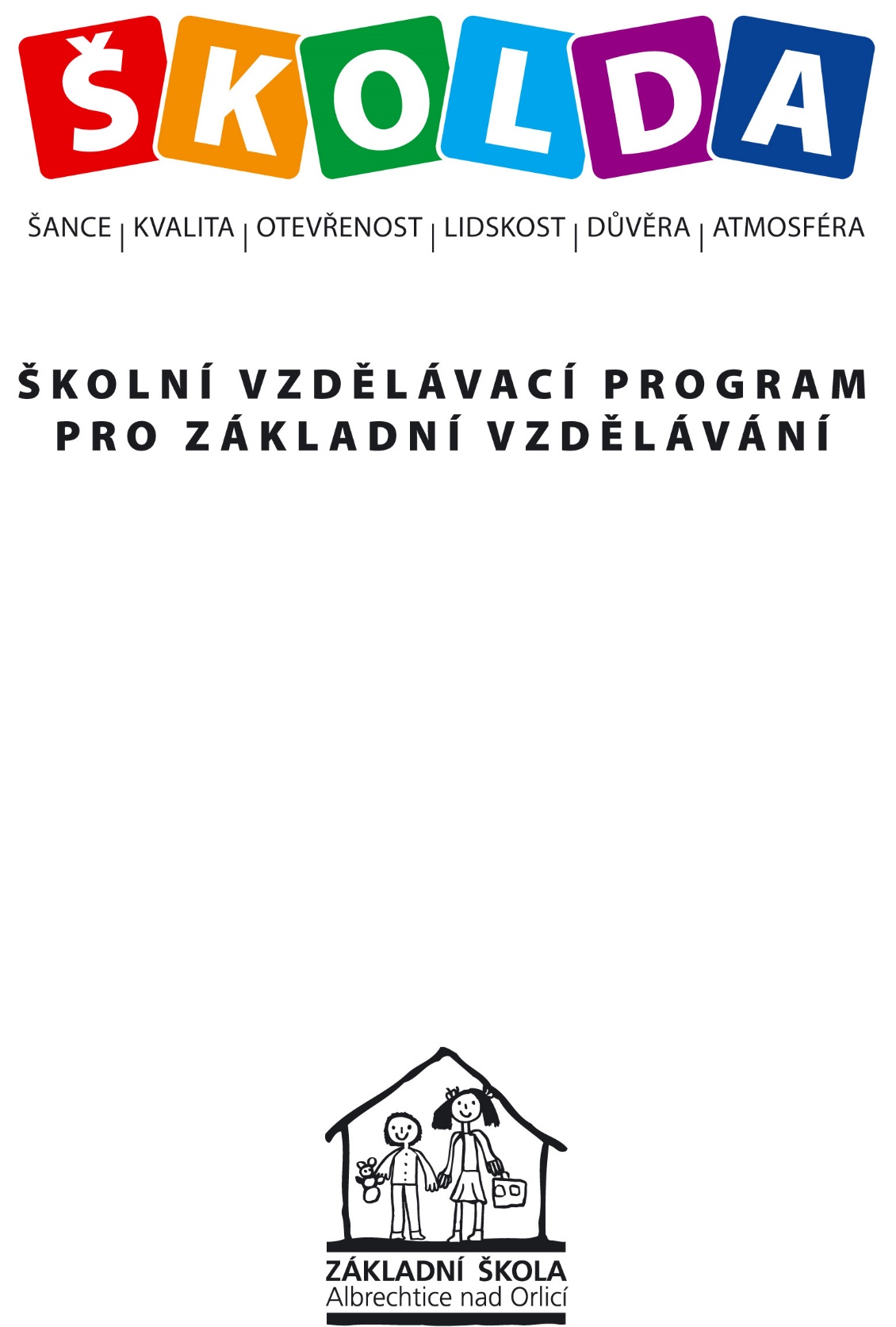 Charakteristika vyučovacího předmětu – Český jazyk (ČJ)Vzdělávání v předmětu Český jazyk:       -      vede ke zvládnutí vzdělávacího obsahu v 1. ročníku nazvaného pouze Český jazyk vede ke zvládnutí vzdělávacího obsahu pro 2. – 5. ročník rozděleného do tří oblastí: Komunikační a slohová výchova (ČJ – KSV), Jazyková výchova (ČJ – JV) a Literární výchova (ČJ – LV)výuka probíhá většinou ve třídách, po osvojení učiva je možné procvičování                            u počítačůsměřuje k ovládnutí základních jazykových jevů potřebných pro efektivní komunikaci v ústní i písemné podoběsměřuje k osvojování a rozvíjení čtenářských schopností, s důrazem na čtení s porozuměním a čtenářskou gramotnostsměřuje ke zvládnutí analýzy literárního i neliterárního textu a jeho kritickému posouzení, jakožto i k psaní vlastních textů různých stylistických žánrůsměřuje ke zdokonalování schopností a dovedností, které jsou zásadní pro úspěšné osvojování poznatků v ostatních předmětech a oblastech vzdělávánívede k využívání různých zdrojů informací k rozšiřování znalostí a dovedností potřebných pro další vývoj, čímž se myslí především slovníky, pravidla českého pravopisu a různé digitální informační zdrojeVyučovací předmět český jazyk a literatura je úzce spjat s ostatními vyučovacími předměty. Vzdělávání v předmětu Český jazyk u žáků s nedostatečnou znalostí českého jazyka:rozvíjí jazykové kompetence tak, aby bylo možné žáky plnohodnotně zapojit do výuky v běžných třídáchdruhý jazyk se oproti cizímu jazyku liší především významem v životě žáka, neboť jde o jazyk, na kterém je žák závislý z hlediska školní docházky a integrace do společnostiklade zvýšené nároky na míru rozvoje sociokulturní kompetencezaměřuje se na výuku základních jazykových funkcí (pozdravy, poděkování, prosba apod.) a kompenzačních strategií (umí říct, že nerozumí, požádat o zopakování)zaměřuje se na výuku mluvení, poslechu a základní slovní zásobu k realizaci vzdělávacího obsahu češtiny jako druhého jazyka pro žáky s nedostatečnou        znalostí vyučovacího jazyka lze využít disponibilní časovou dataci, což je plně          v kompetenci ředitele školyvzdělávací obsah vzdělávacího oboru Další cizí jazyk je možné nahradit v nejlepším zájmu žáka-cizince vzdělávacím obsahem vzdělávacího oboru Cizí jazyk nebo vzdělávacím obsahem češtiny jako druhého jazyka. V těchto případech se nejedná            o podpůrné opatření, vzdělávací obsah se nahrazuje bez vytváření individuálního vzdělávacího plánu (IVP).Výchovné a vzdělávací strategie pro rozvíjení klíčových kompetencí žáka:Kompetence k učenížák se zdokonaluje ve čtení a tím se u něj probouzí zájem o četbu a další vzděláváníučitel vytváří žákovi podmínky pro získávání dalších informací potřebných k praktickému životužák bude veden k práci s informacemi, jejich třídění a uvádění do širších souvislostížák se učí pracovat s chyboužák je pozitivně motivován k aktivnímu zapojování se do vyučovacího procesu, pracuje samostatně, ve dvojici i v týmuKompetence k řešení problémužák přemýšlí o problémových situacích, navrhuje a hledá způsoby řešenížák zdůvodňuje závěry své práce a obhajuje svoje řešenížák vyhledává informace vhodné k řešení problému, nenechá se odradit případným nezdaremKompetence komunikativnížák je veden k výstižnému a kultivovanému projevužák prezentuje své myšlenky, názory a výsledky své prácežák pozorně naslouchá druhým a efektivně se zapojuje do diskusežák obhájí svůj názor, umí argumentovatžák je schopen vyslechnout jiný názor a respektovat jejKompetence sociální a personálnížák účinně spolupracuje ve skupině při řešení problému, přijímá různé role ve skupině a přispívá k dobrému výsledku práce ve skupiněučitel vede žáky k prezentaci svých myšlenek, názorů a k vzájemnému respektužák respektuje pokyny pedagogažák je ohleduplný k práci ostatníchKompetence občanskéžák je schopen vcítit se do situace jiných lidí a pomoci jim, odmítá útlak a násilížák se aktivně zapojuje do kulturního děnížák se seznamuje s tradicemi, kulturním dědictvím a historiížák se zapojuje do spolupráce s různými organizacemi, jako je vedení obce, policie apod. Kompetence pracovníučitel vede žáky k organizování a plánování učenížák dodržuje dohodnuté postupy a termínyžák se adaptuje na nové podmínky práceKompetence digitálnížák využívá digitální technologie pro zkvalitnění výsledků své prácežák se samostatně rozhoduje, které technologie pro jakou činnost či řešený problém použítžák vyhledává, kriticky posuzuje, spravuje a sdílí data, informace a digitální obsah žák je veden ke zvládnutí psaní na dotykové i klasické klávesnicižák rozumí pojmu autorské právožák zná rizika pro práci v digitálním prostředíVyučovací předmět: Český jazykRočník: 1.Průřezová témata: OSV1, OSV3, OSV5, OSV7, OSV8, OSV9, MV1, MV5Vyučovací předmět: Český jazykRočník: 2.Průřezová témata: OSV1, OSV6, OSV7, OSV8, OSV9, MV1, MV5Vyučovací předmět: Český jazykRočník: 3.Průřezová témata: OSV1, OSV6, OSV7, OSV8, OSV9, MV1, MV5Vyučovací předmět: Český jazykRočník: 4.Průřezová témata: OSV1, OSV5, OSV6, OSV7, OSV8, OSV9, MV1, MV4, MV5, MV6Vyučovací předmět: Český jazykRočník: 5.Průřezová témata: OSV1, OSV5, OSV6, OSV7, OSV8, OSV9, MV1, MV2, MV3, MV4, MV5, MV6, MV7    SPOLUPRÁCE / PŘÁTELSTVÍ / OTEVŘENOST / LIDSKOST / ÚCTACharakteristika vyučovacího předmětu – Anglický jazyk (AJ)Anglický jazyk se vyučuje jako samostatný předmět od 2. do 5. ročníku.V naší škole využíváme možnosti vyučovat žáky jednoho ročníku ve stejné skupině, v případě velmi malého počtu dětí ve třídě je možno vyučovat ve spojených třídách.Vzdělávání v předmětu Anglický jazyk:            -   směřuje ke zvládnutí pěti základních dovedností: poslech, rozhovor, samostatný 
                  ústní projev, čtení a psanípředpokládá procvičování učiva pomocí digitálních technologiívede k dosažení základní úrovně, tj. žák rozumí známým každodenním výrazům 
a zcela základním frázím, jejichž cílem je vyhovět konkrétním potřebám, a tyto výrazy a fráze používásměřuje k osvojení následujících dovedností: představení sebe sama 
a ostatních, pokládání jednoduchých otázek týkajících se informací osobního rázu (o místě, kde žije, o lidech, které zná, a věcech, které vlastní), odpovídání na tyto otázky vede ke schopnosti se jednoduchým způsobem domluvit, když mluví partner pomalu a jasně a je ochoten mu pomocisměřuje k seznámení žáků s reáliemi zemí, které tímto jazykem hovoří vede žáky k pochopení jiných cizojazyčných kultur, prohlubuje jejich toleranci k nim a je nedílnou součástí komunikace mezi nimivyužívá ve výuce dostupné audiovizuální materiály a aplikaceVýchovné a vzdělávací strategie pro rozvíjení klíčových kompetencí žáka:Kompetence k učení:žák si osvojí správnou výslovnostžák si zapamatuje novou slovní zásobužák je veden ke správné orientaci v učebnicích, slovnících a dalších materiálechžák se naučí texty písničekučitel využívá kooperativní, projektovou výukuučitel využívá evokaci, učení a reflexiKompetence k řešení problému:žák alespoň pasivně zvládá cizojazyčné pokyny v materiálechžák vyhledává informace z různých zdrojů, vyhodnocuje je a zpracovávážák pracuje s různými typy cvičenížák hledá společné a rozdílné znaky reálií ČR a Velké Británie, USAžák objevuje souvislosti mezi gramatickými jevyKompetence komunikativní:žák hraje jednoduché dialogyžák se pomocí didaktických her učí komunikovatžák pracuje ve dvojicích a skupináchžák zpívá a pohybem doprovází písničkyžák napíše jednoduchý dopis žák komunikuje s ostatními žákyKompetence sociální a personální:učitel zařazuje sociální formy práce a efektivně je střídážák se učí hodnotit a ocenit sebe a své spolužákyžák rozvíjí sebedůvěru, sebereflexi, diskutuježák se seznámí s reáliemi, kulturními tradicemi ostatních zemížák i učitel vytváří přátelskou a pohodovou atmosféru s cílem osvojit si cizí jazykKompetence občanské:učitel prostřednictvím cizího jazyka nabízí žákům dostatek příležitostí k uvědomění 
si vlastní identityžák se setká s osobnostmi a mluví s nimi o jejich pobytu v zahraničížák využije osobních zkušeností z cestovánížák prostřednictvím internetu sleduje aktivity jiných zemí, školKompetence pracovní:učitel vede žáky k samostatné prácižák zpracovává dlouhodobé úkoly – projekty, prezentaceučitel motivuje žáky k získání informací z jiných vzdělávacích oblastí Kompetence digitální:žák využívá digitální technologie ke zkvalitnění výsledků své prácežák používá digitální zařízení, aplikace a služby, které využívá při učeníVyučovací předmět: Anglický jazykRočník: 2.Průřezová témata: OSV1, OSV2, OSV6, MkV2Vyučovací předmět: Anglický jazykRočník: 3.Průřezová témata: OSV1, OSV8, MkV2Vyučovací předmět: Anglický jazykRočník: 4.Průřezová témata: OSV1, OSV6, OSV8, VMEGS1, MkV1, MkV2, MkV4Vyučovací předmět: Anglický jazykRočník: 5.Průřezová témata: OSV1, OSV6, OSV8, VMEGS1, MkV1, MkV 2, MkV 4    SPOLUPRÁCE / PŘÁTELSTVÍ / OTEVŘENOST / LIDSKOST / ÚCTACharakteristika vyučovacího předmětu – Matematika (M)Vzdělávání v předmětu Matematika:směřuje k práci ve třídě nebo u počítačůvede k využívání různých forem práce a pomůceksměřuje ke zvládnutí vzdělávacího obsahu ve čtyřech tematických okruzích:Čísla a početní operace- dovednost provádět operaci- algoritmické porozumění- významové porozumění- získávání číselných údajů- seznámení se s pojmem proměnnáZávislosti, vztahy a práce s daty- rozpoznávání a uvědomění si určitých typů změn a závislostí- analyzování těchto změn a závislostí z tabulek, diagramů a grafů Geometrie v rovině a prostoru- určování a znázorňování geometrických útvarů- modelování reálných situací- zkoumání tvarů a prostoruNestandardní aplikační úlohy a problémy- uplatňování logického myšlení- řešení problémových situací a úloh z běžného života- finanční gramotnostVýchovné a vzdělávací strategie pro rozvoj klíčových kompetencí žáka:Kompetence k učení žák při výuce používá matematické termíny, znaky a symbolyučitel rozvíjí kreativitu a učební dovednosti žáků, potřebné k samostatnému učení žák si rozvíjí abstraktní, exaktní, kombinatorické a logické myšlení k věcné                              a srozumitelné argumentaciučitel srozumitelně vysvětluje, co se má žák naučitučitel stanovuje dílčí vzdělávací cíle v souladu s cíli vzdělávacího programužák ověřuje výsledky a získává tak dovednost autokorekce chyb  Kompetence k řešení problémů učitel seznamuje žáky s několika různými postupy řešení žák rozvíjí důvěru ve vlastní schopnostižák hledá různé možnosti při řešení úlohučitel vede žáka k sebekontrole, k systematičnosti, vytrvalosti a přesnostižák se učí provádět rozbor problémů a plánu řešenížák rozvíjí svoje analytické schopnosti odhadováním výsledku, volbou správného postupu, vyhodnocováním správnosti výsledku učitel se zajímá o náměty, názory, zkušenosti žákůučitel klade otevřené otázky a vybízí žáky k pojmenování cíle činnostižáci pracují s odbornou literaturoužáci pracují s chybou jako s příležitostí, jak najít cestu ke správnému řešeníKompetence komunikativní žák se přesně a stručně vyjadřuje pomocí matematického jazyka, včetně symbolikyžák využívá matematický jazyk při řešení praktických příkladů a slovních úlohučitel zadává úkoly způsobem, který umožňuje volbu různých postupů žák užívá správnou terminologii, symboliku a logicky uspořádané vyjadřování                        v matematicežák má výstižný, souvislý a kultivovaný projevKompetence sociální a personálnížák dané úkoly a řešení kriticky posuzuje, srozumitelně a věcně argumentuje učitel vede žáka ke kolegiální radě a pomoci žák pracuje ve skupině a učí se vzájemně spolupracovat se všemi žáky ve tříděžák zažije úspěch díky individuálnímu přístupuučitel podněcuje žáky k argumentaci učitel hodnotí žáka způsobem, který mu umožňuje vnímat vlastní pokrokKompetence občanská žák kriticky přemýšlí nad obsahy sdělení při zpracovávání informací žák hodnotí svoji práci a práci ostatníchžák je ohleduplný a taktnížák vnímá složitosti světaučitel podle potřeby žákovi v činnostech pomáhá a umožňuje mu, aby si  uvědomil  odpovědnost sám k soběžák rozvíjí důvěru ve vlastní schopnosti díky soustavné sebekontrole při každém kroku postupuKompetence pracovní žák vytváří zásoby matematických nástrojů pro řešení reálných situací v životě žák zpracovává data získaná pozorováním a měřením tím, že se seznamuje s různými metodami zápisu naměřených hodnot učitel zajistí pro žáky s postižením vhodně přizpůsobené pracovní materiályučitel zadává úkoly, při kterých žáci vyslovují hypotézy na základě zkušeností, vyhledávají a kombinují informace z různých informačních zdrojů, a které vyžadují využití poznatků z různých předmětů žák správným způsobům užívá vybavení, techniku a pomůckyučitel vytváří příležitosti k interpretaci různých textů, obrazových materiálů, grafů                       a jiných forem záznamůKompetence digitální žák využívá digitální technologie k učení i při zapojení do společnosti   žák rozlišuje obrazové symboly a rozumí jejich významu žák ověřuje informace z více zdrojů žák využívá kalkulátor Vyučovací předmět: MatematikaRočník: 1.Průřezová témata: OSV1, OSV3, OSV5, OSV6, OSV9, OSV10Vyučovací předmět: MatematikaRočník: 2.Průřezová témata: OSV1, OSV3, OSV5, OSV9, OSV10Vyučovací předmět: MatematikaRočník: 3.Průřezová témata: OSV1, OSV3, OSV9, OSV10Vyučovací předmět: Matematika Ročník: 4.Průřezová témata: OSV1, OSV3, OSV9, OSV10Vyučovací předmět: MatematikaRočník: 5.Průřezová témata: OSV1, OSV3, OSV5, OSV9, OSV10    SPOLUPRÁCE / PŘÁTELSTVÍ / OTEVŘENOST / LIDSKOST / ÚCTA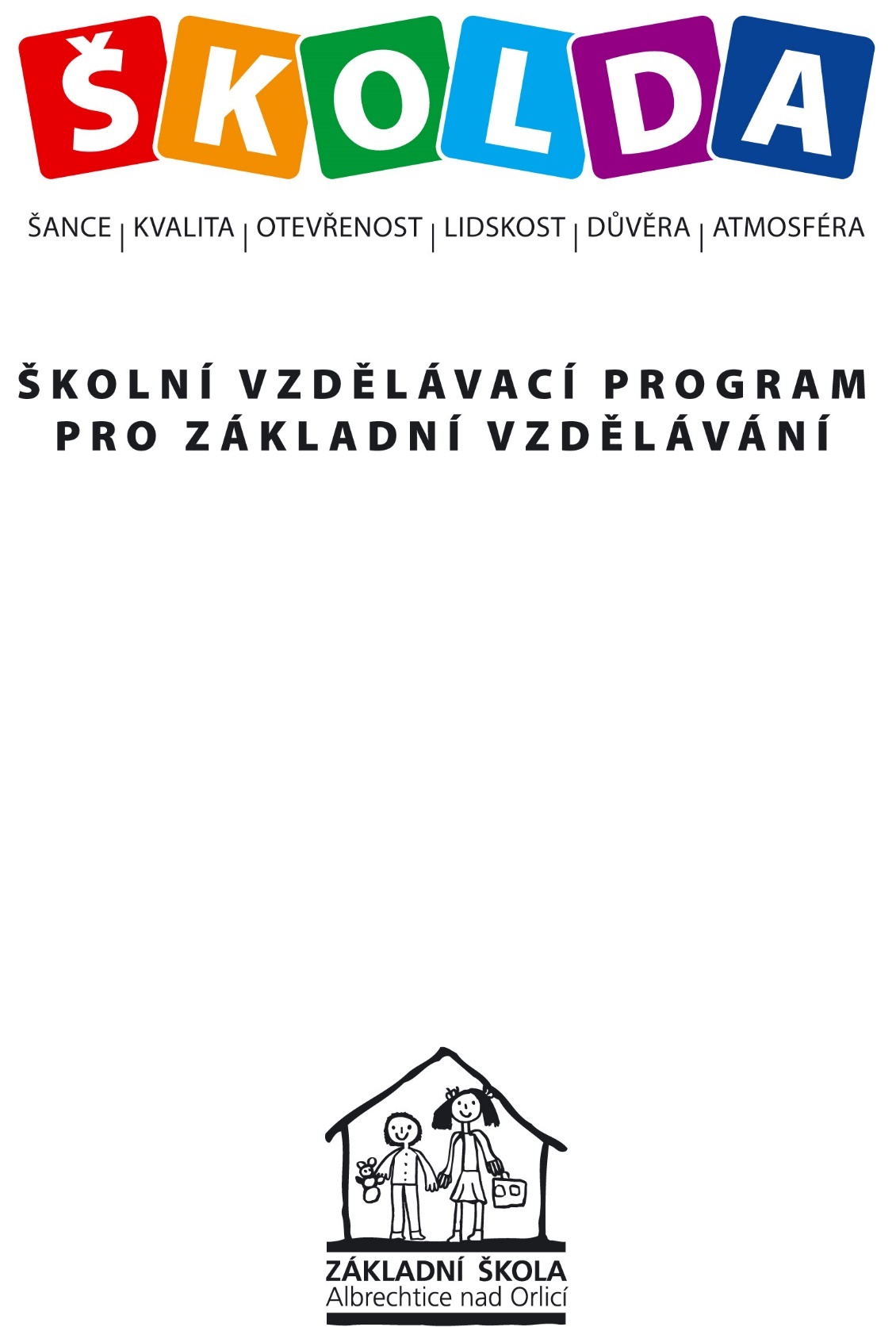 Charakteristika vyučovacího předmětu – Etická výchova (EV)Vzdělávání v předmětu Etická výchova:směřuje k rozvíjení sociálních dovedností, které jsou zaměřeny nejen na osobní prospěch žáka, ale také na prospěch jiných lidí a celé společnostivede k pozorování chování sebe sama a ostatních s následným kritickým posouzením a vyvozením závěrů pro praktický životzaměřuje se na samostatnost při hledání vhodných způsobů řešení problémůhledá správné způsoby komunikace, respekt k hodnotám, názorům a přesvědčení jiných lidírozvíjí schopnost vcítit se do situací ostatních lidívede žáka k pozitivní představě o sobě samém a schopnosti účinné spoluprácesystematicky rozvíjí mravní stránku osobnosti žákůje založeno na zásadách svobodného šíření poznatků vede ke společné týmové prácivytváří celou řadu mezipředmětových vztahůObsah vzdělávacího předmětu Etická výchova tvoří následující témata:mezilidské vztahy a komunikacedůstojnost lidské osoby, pozitivní hodnocení sebe samapozitivní hodnocení druhýchkreativita a iniciativa, řešení problémů a úkolů, přijetí vlastního a společného rozhodnutí.komunikace citů a emocíinterpersonální a sociální empatieasertivita, zvládnutí agresivity a soutěživosti, sebeovládání, řešení konfliktůreálné a zobrazené vzoryprosociální chování v osobních vztazích, pomoc, darování, dělení se, spolupráce, přátelstvíprosociální chování ve veřejném životě, solidarita a sociální problémyVýchovné a vzdělávací strategie pro rozvoj klíčových kompetencí žáka:Kompetence k učení žák vyhledává a třídí informace a na základě jejich pochopení a propojení je efektivně využívá v procesu učení, v tvůrčích činnostech a praktickém životě žák rozvíjí schopnost samostatně pozorovat, experimentovat a získané výsledky kriticky posuzovat a vyvodit z nich závěry pro využití v budoucnostižák rozpoznává smysl a cíle učenížák kriticky hodnotí výsledky svého učení a diskutuje o nichžák je podněcován ke kritickému myšlení, aby byl schopen činit uvážlivá rozhodnutí, za která je zodpovědný a která je schopen obhájitžák naslouchá promluvám druhých, snaží se jim porozumět a vhodně na ně reagovat  Kompetence k řešení problémůžák vyhledává informace vhodné k řešení problému a využívá je k objevování různých variant řešenížák se nenechá odradit případným nezdarem a vytrvale hledá řešenížák se učí samostatně řešit problémy, volit vhodné způsoby řešenížák sleduje vlastní pokrok při zdolávání problémůžák obhájí své řešení, svůj názoržák si uvědomuje odpovědnost za svá rozhodnutí a výsledky svých činů zhodnotí   Kompetence komunikativnížák formuluje a vyjadřuje své myšlenky a názory v logickém sledu, výstižně, souvisle a kultivovaně v ústním projevu žák je veden k vysvětlování a obhajování svého pojetí úkolu žák naslouchá promluvám druhých lidí, vhodně na ně reaguježák se účinně zapojuje do diskusežák obhajuje svůj názor a vhodně argumentujeučitel rozvíjí dovednost vyslechnout v diskusi názor ostatních a vyslovit a obhájit vlastní názor na práci druhéhoučitel rozvíjí u žáka správné způsoby komunikace a demonstruje nové formy efektivního a tvořivého využívání dostupných prostředků komunikaceKompetence sociální a personálnížák účinně spolupracuje ve skupiněžák se podílí na vytváření pravidel práce v týmužák pozitivně ovlivňuje kvalitu společné práce na základě poznání nebo přijetí nové role v pracovní činnosti žák pracuje ve dvojici i ve skupiněžák vnímá svou roli a své místo v pracovní skupiněžák oceňuje svůj přínos ke zdaru společné prácežák se podílí na utváření příjemné atmosféry v týmužák přispívá k diskusi v malé skupině i k debatě celé třídyžák chápe potřebu efektivně spolupracovat s druhými při řešení daného úkolu učitel učí žáka vyslovit a obhájit svůj názor a stanovisko a současně přijmout, pochopit a respektovat odlišný názor druhéhožák si vytváří pozitivní představu o sobě samém, která podporuje jeho sebedůvěru                       a samostatný rozvoj  učitel poskytuje žákovi prostor k prezentaci vlastní práce a vyslovení svého názoru,                      i když je v rozporu se stanoviskem většinyžák přijímá kritiku a nesouhlas Kompetence občanskážák respektuje přesvědčení druhých lidí, váží si jejich vnitřních hodnotžák je schopen vcítit se do situací ostatních lidí učitel učí žáka v diskusích vnímat emoce, postoje a přesvědčení druhých, respektovat jejich odlišnost a přijímat je jako další z mnoha možnostíučitel učí žáka hájit právo druhých na vyjádření odlišného názoru Kompetence pracovnížák je veden přistupovat k výsledkům pracovní činnosti nejen z hlediska kvality                            a hospodárnosti, ale i z hlediska ochrany svého zdraví i zdraví druhých, ochrany životního prostředí i ochrany kulturních a společenských hodnotVyučovací předmět: Etická výchovaRočník: 1. – 3.Průřezová témata: OSV1, OSV2, OSV3, OSV4, OSV5, OSV6, OSV7, OSV8, OSV9, OSV10, OSV11, MV1, MV2, MV3, MV4, VDO1, VDO4Vyučovací předmět: Etická výchovaRočník: 4. – 5.Průřezová témata: OSV1, OSV2, OSV3, OSV4, OSV5, OSV6, OSV7, OSV8, OSV9, OSV10, OSV11, MV1, MV2, MV3, MV4, VDO1, VDO4    SPOLUPRÁCE / PŘÁTELSTVÍ / OTEVŘENOST / LIDSKOST / ÚCTACharakteristika vyučovacího předmětu – Informatika (INF)Výuka probíhá v počítačové učebně, která je vybavena stolními počítači, notebooky s myší                              a klávesnicí, tablety, sluchátky.Vzdělávání v předmětu Informatika:- směřuje k rozvoji informatického myšlení a k porozumění základním principům digitálních technologií- směřuje k seznámení žáků s automatizací, programováním, optimalizací, reprezentací dat, kódováním a zaznamenáváním informací- neklade žádný důraz na pamětné učení a reprodukci, výuka je vedena činnostně- vede žáky ke schopnosti problém popsat, analyzovat a hledat jeho řešení- vede k bezpečnému zacházení s technologiemi, k prevenci rizikového chování- získané dovednosti žáci využívají ve všech ostatních předmětech k vyhledávání, zpracování a prezentování informacíVýchovné a vzdělávací strategie pro rozvoj klíčových kompetencí žáka:Kompetence k učenížák objevuje postupy a dovednosti na počítačižák vyhledává informace z dostupných internetových zdrojůžák využívá nápovědy u jednotlivých programůžák si vytváří zásobníky konkrétních činností, postupů a návodůučitel učí žáky pořizovat si poznámky, které jim pomohou při praktické práci                                                 s technikouKompetence k řešení problémuučitel vede žáky k tvořivému přístupu při řešení projektů a úlohžák je podporován k nalézání různých variant řešení úlohžák je za různé způsoby řešení problémových úloh oceňovánKompetence komunikativníučitel do výuky zařazuje úlohy, které učí žáky komunikaci na dálku 
(e-mail, chat, telefonování)učitel zařazuje do výuky kooperativní úlohy a tím vede žáky ke spoluprácižák se učí výstižně a logicky formulovat své myšlenky, dotazy a názoryžák je podporován v diskuzi o nabytých vědomostech a získaných dovednostechžák umí požádat o radužák umí vyslechnout jiný názor a respektuje jejžák je veden k prezentaci své práceKompetence sociální a personálnížák pracuje ve dvojici nebo ve skupině, skupiny se během školního roku pravidelně obměňujížák je veden k vytvoření a dodržování pravidel práce v týmužáky se učí hodnotit svoji práci i práci skupinyžák je veden k uznání správného řešení druhých, k sebekritice, k rozboru postupu 
či chybyučitel vede žáky k ohleduplnosti a taktu, učí je chápat, že každý žák má jiné schopnosti a dovednostiučitel zařazuje do výuky kooperativní činnostiKompetence občanskážák vyslechne názor druhých, respektuje jejžák zná a dodržuje základními společenské normy chovánížák se seznamuje s legislativou a obecnými morálními zákony a dodržuje je 
(pirátství, autorský zákon, bezpečnost, hesla)Kompetence pracovnížák plní úkoly v domluveném termínu a kvalitěžák pracuje podle návodu a metodického postupuučitel zařazuje úlohy a projekty z reálného životažák je veden k dodržování bezpečnostních a hygienických pravidel pro práci 
s výpočetní technikou Kompetence digitálnížák zvládá základní ovládání digitálních technologiížák vyhledává, kriticky posuzuje, spravuje a sdílí data, informace a digitální obsahučitel vede žáky k bezpečné komunikaci v online prostředížák objevuje nové nástroje, umí vyhodnocovat vzniklé situace a hledá různá technická řešení žák rozumí různým přístupům k jednoduchému kódování informacíVyučovací předmět: InformatikaRočník: 4.Průřezová témata: OSV1, OSV4, OSV5, OSV8, OSV10, MV1, MV2, MV3, MV5, MV6Vyučovací předmět: InformatikaRočník: 5.Průřezová témata: OSV1, OSV4, OSV5, OSV8, OSV10, MV1, MV2, MV3, MV5, MV6		 SPOLUPRÁCE / PŘÁTELSTVÍ / OTEVŘENOST / LIDSKOST / ÚCTACharakteristika vyučovacího předmětu – Prvouka (PRV)Vzdělávání v předmětu Prvouka:směřuje k pozorování a pojmenovávání věcí, jevů a dějů, jejich vzájemných vztahů                   a souvislostívede k utváření prvotního uceleného obrazu světavede k poznávání sebe i nejbližšího okolíseznamuje s místně i časově vzdálenějšími osobami i jevyutváří vnímání lidí a vztahů mezi nimisměřuje ke všímání si podstatných stránek i krásy lidských výtvorů a přírodních jevůvede k porozumění světa kolem sebe a vnímání základních vztahů ve společnostivede k porozumění soudobého způsobu života, jeho předností i problémůseznamuje se základními pojmy finanční gramotnostivede k chápání současnosti jako výsledku minulosti a východiska do budoucnostisměřuje ke zvládnutí pěti tematických okruhů vzdělávací oblasti: Místo, kde žijeme- dopravní výchova- praktické poznávání místních a regionálních skutečností- utváření přímých zkušeností žákůLidé kolem nás- upevňování základů vhodného chování a jednání mezi lidmi- seznámení se se základními právy a povinnostmiLidé a čas- orientace v dějích a časeRozmanitost přírody- poznávání Země jako planety sluneční soustavy- poznávání proměnlivosti a rozmanitosti živé i neživé přírodyČlověk, jeho zdraví a bezpečí- základní poučení o zdraví a nemocech- zdravotní prevence- první pomoc- bezpečné chování v různých životních situacích- poznávání sebe sama na základě poznávání člověka jako živé bytostiVýchovné a vzdělávací strategie pro rozvoj klíčových kompetencí žáka:Kompetence k učenížák zakládá pokusy, pozoruje je a experimentuje, ze získaných výsledků vyvozuje závěry, které může využít v budoucnostižák se učí poznávat podstaty zdraví i příčin nemocížák si upevňuje preventivní chováníučitel žákovi nabízí různé zdroje informacížák třídí informace z různých zdrojů podle zvolených nebo zadaných kritérií žák časově a místně propojuje historické, zeměpisné a kulturní informace žák je motivován k celoživotnímu učeníKompetence k řešení problémůžák řeší dané problémové úkoly tím, že nalezne vhodné způsoby řešení a z něj vyplývající logické postupy, které si prakticky ověřuje žák poznává a ovlivňují svou jedinečnost učitel vede žáka, aby došel k samostatným objevům, řešením a závěrůmžák pracuje s odbornou literaturou, encyklopediemižák využívá různé informační zdrojeKompetence komunikativnížák si rozšiřuje slovní zásobu v osvojovaných tématechžák je veden k samostatnému a sebevědomému vystupování a jednání, k efektivní, bezproblémové a bezkonfliktní komunikacižák pojmenovává pozorované skutečnosti a zachycuje je ve vlastních projevech, názorech a výtvorechžák přirozeně vyjadřuje pozitivní city ve vztahu k sobě i okolnímu prostředí učitel podporuje žáka v prezentaci svých myšlenek a názorů, kladení otázek k věci, vzájemnému naslouchání si a zdůvodňování svých závěrůžáci si vzájemně radí a pomáhají si Kompetence sociální a personálnížák pracuje ve skupiněžák efektivně spolupracuje na řešení problémůžák při práci ve skupině respektuje názory druhýchžák přispívá k diskusi v malé skupině, cítí potřebu efektivně spolupracovat s druhými na řešení problémů žák umí v případě potřeby poskytnout pomoc nebo o ní požádat Kompetence občanskéžák si utváří vztah k přírodě i kulturním výtvorůmžák je k přírodě i kulturním výtvorům ohleduplnýučitel vede žáka k odpovědnosti za svá rozhodnutí žák hledá možnosti aktivního uplatnění ochrany přírodyžák je veden k respektování pravidelKompetence pracovnížák si utváří pracovní návyky v jednoduché samostatné i týmové činnosti žák se používá různé materiály, nástroje a vybavenížák dodržuje nastavená pravidlaKompetence digitálnížák používá digitální zařízení, aplikace a služby pro učení pro zkvalitnění výsledků své prácežák získává, vyhledává a kriticky posuzuje data a informaceVyučovací předmět: PrvoukaRočník: 1.Průřezová témata: OSV1, OSV2, OSV4, OSV6, OSV7, OSV8, OSV9, VDO1, VDO2, VDO3, MkV2, EV1, EV2, EV3, EV4Vyučovací předmět: PrvoukaRočník: 2.Průřezová témata: OSV1, OSV2, OSV4, OSV6, OSV7, OSV8, VDO1, VDO2, VDO3, MkV2, EV1, EV2, EV3, EV4Vyučovací předmět: PrvoukaRočník: 3.Průřezová témata: OSV1, OSV2, OSV4, OSV6, OSV7, OSV8, VDO1, VDO2, VDO3, MkV2, MkV5, EV1, EV2, EV3, EV4    SPOLUPRÁCE / PŘÁTELSTVÍ / OTEVŘENOST / LIDSKOST / ÚCTACharakteristika vyučovacího předmětu – Přírodověda (PŘ)Vzdělávání v předmětu Přírodověda:směřuje k utváření pracovních návyků v jednoduché samostatné i týmové činnosti směřuje k orientaci ve světě informací a k časovému a místním propojování informací vede k chápání rozdílů mezi lidmi, ke kulturnímu a tolerantnímu chování a jednání vede k utváření ohleduplného vztahu k přírodě i kulturním památkámsměřuje k objevování a poznávání všeho, co žáka zajímá, co se mu líbí a v čem                   by v budoucnu mohl uspět vede k poznávání podstaty zdraví i příčin nemocí, k upevňování preventivního chovánívede k poznávání sama sebe jako bytosti, která má své biologické a fyziologické potřebysměřuje k poznání, co je vhodné a nevhodné pro člověka z hlediska denního režimu, hygieny, výživy, mezilidských vztahůvede k poučení o zdraví a nemocech, o zdravotní prevenci, první pomoci                                              i o bezpečném chování      směřuje k odpovědnosti žáka za své zdraví a bezpečnost i za zdraví jiných lidívede k poznání, že zdraví je nejcennější hodnotou v životě člověkavede ke zvládnutí učiva ve čtyřech tematických oblastech:Místo, kde žijemeokolní krajinarostlinstvoživočišstvochování v příroděLidé kolem nászáklady vhodného chování a jednání mezi lidmizákladní globální problémysoužití lidírodinaprávo a spravedlnostzáklady finanční gramotnostiRozmanitost přírodyZemě jako planeta sluneční soustavyden a noc, roční obdobírozmanitost a proměnlivost živé i neživé přírodyrostliny, houby, živočichovéznaky života, životní potřeby a podmínkyrovnováha v příroděvliv lidské činnosti na příroduochrana přírody a životního prostředíČlověk a jeho zdravílidské tělobiologické a fyziologické funkce a potřeby člověkavývoj jedincezáklady lidské reprodukcezáklady sexuální výchovypéče o zdraví, první pomocodpovědnost člověka za své zdravísituace hromadného ohroženíVýchovné a vzdělávací strategie pro rozvoj klíčových kompetencí žáka:Kompetence k učenížák používá vhodné učební pomůcky, encyklopedie, odbornou literaturu, výukové programy na počítači a internetžák vyhledává a třídí informacežák pozoruje přírodu, zaznamenává a hodnotí výsledky svých pozorování a vyvozuje z nich závěry pro využití v budoucnostižák užívá obecně platné termíny, znaky a symbolyžák uvádí věci do souvislostíKompetence k řešení problémůučitel zařazuje metody, při kterých žák sám dochází k objevům, řešením a závěrůmžák sleduje vlastní pokrok při zdolávání problémůžák řeší zadané úkoly, správně se rozhoduje v různých situacíchžák vyhledává informace vhodné k řešení problémuKompetence komunikativnížák používá správnou terminologiižák rozumí různým typům textů a záznamů, obrazovému materiálužák se vyjadřuje výstižně, souvisle a kultivovaněKompetence sociální a personálnížák při plnění úkolů pracuje společně s jinými žákyžák se podílí na vytváření pravidel práce v týmužák pracuje ve skupině, spolupracuje s druhými při řešení daného úkolužák respektuje názory a zkušenosti druhýchžák se podílí na příjemné atmosféře v týmuučitel se zajímá o náměty, názory a zkušenosti žákůKompetence občanskéžáka si vytváří ohleduplný vztah k příroděžák se učí chápat základní ekologické souvislosti, znát požadavky na kvalitní životní prostředí a rozhodovat se v zájmu podpory a ochrany zdravíučitel vyžaduje dodržování pravidel slušného chovánížák chápe odpovědnost za svá rozhodnutížák se poznává a chápe rozdíly mezi lidmi žák je veden k tolerantnímu chování a jednání, bezproblémové a bezkonfliktní komunikacižák zná principy chování v situacích ohrožení vlastního zdraví i zdraví a bezpečnosti druhýchučitel umožňuje každému žákovi zažít úspěchKompetence pracovnížáky správně užívá pomůcky, vybavení a technikuučitel vede žáky k dodržování obecných pravidel bezpečnostižák si utváří pracovní návyky v jednoduché samostatné i týmové činnosti žák dodržuje vymezená pravidla Kompetence digitálnížák používá digitální zařízení, aplikace a služby pro učení, využívá digitální technologie pro zkvalitnění výsledků své prácežák vyhledává a kriticky posuzuje data a informacežák používá, prezentuje a hodnotí informace efektivně pro daný účelžák tvoří digitálního obsah, a tím podporuje svoji kreativitu a představivostučitel podporuje práce s aplikacemiVyučovací předmět: PřírodovědaRočník: 4. a 5.Průřezová témata: OSV1, OSV2, OSV3, OSV4, OSV6, OSV7, OSV8, OSV9, OSV11, VMEGS2, EV1, EV2, EV3, EV4, MkV1, MkV2    SPOLUPRÁCE / PŘÁTELSTVÍ / OTEVŘENOST / LIDSKOST / ÚCTACharakteristika vyučovacího předmětu – Vlastivěda (VL)Vzdělávání v předmětu Vlastivěda:směřuje k orientaci ve světě informací vede k časovému a místnímu propojování historických, zeměpisných a kulturních informací směřuje k rozšiřování slovní zásoby v osvojovaných tématech, k pojmenovávání pozorovaných skutečností vede k poznávání a chápání rozdílů mezi lidmi, kulturnímu a tolerantnímu chovánívede k	samostatnému a sebevědomému vystupování a jednání, k efektivní, bezproblémové a bezkonfliktní komunikaci i v méně běžných situacíchsměřuje k poznávání a ovlivňování své jedinečnosti, možností a limitůvede k objevování a poznávání všeho, co žáka zajímá, co se mu líbí a v čem by v budoucnu mohl uspětvede k aktivnímu využívání digitálních technologií, aplikací a programů k vyhledávání informací, k usnadnění práce a učení, k orientaci ve společnostisměřuje je zvládnutí učiva rozděleného na čtyři tematické okruhy:Místo, kde žijemeregiony ČRPraha a vybrané oblasti ČRmapy obecně zeměpisné a tematickéchápání organizace života ve společnostipostupné rozvíjení vztahu k zeminárodní cítěníLidé kolem násprávo a spravedlnostzákladní lidská právachování lidíprincipy demokracieLidé a časorientace v časedějiny jako časový sled událostísoučasnost a minulost v našem životě proměny způsobu životaobjasnění vzniku státních svátkůRozmanitost přírodyhospodářsky významné horniny a nerostypodnebí počasíVýchovné a vzdělávací strategie pro rozvoj klíčových kompetencí žáka:Kompetence k učenížák vyhledává a třídí informace z různých zdrojů žák vyhledává informace v mapě a efektivně je využívá v procesu učení                                a v praktickém životěučitel vede žáky k užívání správné terminologie a symbolikyžák uvádí věci do souvislostíKompetence k řešení problémůžák vyhledá vhodné informace, nachází jejich shodné, podobné a odlišné znakyžák pracuje s odbornou literaturou, encyklopediemi, digitálními zdrojiučitel společně s žáky vytváří pravidla a kritéria hodnocenížák sleduje vlastní pokrok při zdolávání problémůKompetence komunikativnížák se výstižně a souvisle vyjadřuježák rozumí různým typům záznamů, obrazovým materiálůmžák obhajuje svůj názor a vhodně argumentujeKompetence sociální a personálnížák účinně spolupracuje ve skupiněžák se učí diskutovatžák cítí potřebu efektivní spolupráce s druhými při řešení problémůučitel vede žáky k upevňování dobrých mezilidských vztahůžák společně se spolužáky vytváří pravidla týmuKompetence občanskážák respektuje, chrání a ocení naše tradice a kulturní i historické dědictvížák se seznámí s některými významnými osobnostmi regionužák hodnotí vlastní výsledky a výsledky svých spolužákůučitel uznává možnost volby při rozhodování žák se rozhoduje podle dané situacežák poskytuje účinnou pomoc dle svých možnostíKompetence pracovníučitel zadává úkoly, při kterých žáci mohou spolupracovatžák v daném termínu odevzdává zadané úkoly a plní své povinnostižák využívá různé pomůcky (mapy, obrazový materiál) Kompetence digitálnížák používá digitální zařízení, aplikace a služby pro učenížák využívá digitální technologie pro zkvalitnění výsledků své prácežák vyhledává a kriticky posuzuje data a informacežák se učí používat, prezentovat a hodnotit informace Vyučovací předmět: VlastivědaRočník: 4. a 5. ročníkPrůřezová témata: OSV1, OSV3, OSV4, OSV5, OSV7, OSV11, VDO1, VDO2, VDO3, VDO4, VMEGS3, MkV1, MkV2, MkV3, MkV4, MkV5, EV1, EV3, EV4Vyučovací předmět: Vlastivěda – EvropaRočník: 5. Průřezová témata: OSV1, OSV3, OSV4, OSV5, MKV2, VMGES1, VMGES2, VMGES3    SPOLUPRÁCE / PŘÁTELSTVÍ / OTEVŘENOST / LIDSKOST / ÚCTACharakteristika vyučovacího předmětu – Hudební výchova (HV)Vzdělávání v předmětu Hudební výchova:vede k tomu, že žáci pracují ve třídě s využitím audiotechniky, hudebních nástrojů                        a s využitím dostupných vyučovacích pomůceksměřuje (s ohledem na vrozené vlohy každého žáka) k probouzení zájmu žáků o hudbu a k rozvoji hudebního sluchuvede ke zvládnutí vzdělávacího obsahu rozděleného do čtyř oblastí:Vokální činnostipráce s hlasempráce s dechemkultivace pěveckého i mluveného projevuInstrumentální činnosthra na hudební nástrojevyužití nástrojů při doprovázení písní a reprodukci skladebrytmická cvičeníHudebně pohybová činnostztvárnění hudby pohybemztvárnění hudby tancem, gestyhudebně pohybové hryPoslechová činnostaktivní vnímání hudbypoznávání různých žánrůpoznávání hudebních nástrojůpoznávání různých stylů a podob hudebního projevuVýchovné a vzdělávací strategie pro rozvoj klíčových kompetencí žáka:Kompetence k učení žák používá hudební termíny, značky a symboly při zpěvužák využívá získané vědomosti a dovednosti při zpěvu (správné dýchání, postoj)žák si vytváří vlastní názor na slyšenou hudbu, dokáže se o něj podělit s ostatnímiKompetence k řešení problémůžák se nenechá odradit prvním nezdaremžák kriticky posuzuje vybraná díla, obhajuje svůj názor na něKompetence komunikativnížák formuluje a vyjadřuje své myšlenky a názory o poslechových skladbáchžák se snaží o kultivovaný ústní projev, zpěvžák naslouchá ostatním názorům, zapojuje se do diskusežák reaguje pohybem na znějící hudbu, vyjadřuje rytmus, metrum, takt, dynamikuKompetence sociální a personálnížák účinně spolupracuje ve skupiněžák se podílí na utváření příjemné atmosféry v týmu, je ohleduplný k názorům jinýchučitel vybírá vhodné aktivity k posílení sebedůvěry žákůKompetence občanskážák si váží vystoupení ostatních dětížák ocení naše kulturní dědictví, projevuje pozitivní postoj k uměleckým dílůmžák navštíví divadelní a hudební představení, koncert apod.žák spolu s učitelem připraví hudební vystoupení pro rodiče, spolužáky, Domov seniorů apod. Kompetence pracovnížák využívá jednoduché hudební nástroje k doprovodné hřežák si osvojuje zásady hlasové hygienyžák se snaží o správný postoj těla při hudebním a hudebně pohybovém projevuKompetence digitálnížák využívá digitální technologie pro vyhledávání či zpracovávání hudebního materiálu žák využívá digitální zařízení k reprodukci hudebního materiáluVyučovací předmět: Hudební výchovaRočník: 1.Průřezová témata: OSV1, OSV4, OSV5, OSV6, OSV7, OSV8, VMEGS1, MV3, MV4Vyučovací předmět: Hudební výchovaRočník: 2.Průřezová témata: OSV1, OSV4, OSV5, OSV6, OSV7, OSV8, VMEGS1, MV3, MV4Vyučovací předmět: Hudební výchovaRočník: 3.Průřezová témata: OSV1, OSV4, OSV5, OSV6, OSV7, OSV8, VMEGS1, MV3, MV4Vyučovací předmět: Hudební výchovaRočník: 4. Průřezová témata: OSV1, OSV4, OSV5, OSV6, OSV7, OSV8, VMEGS1, MV3, MV4Vyučovací předmět: Hudební výchovaRočník: 5.Průřezová témata: OSV1, OSV4, OSV5, OSV6, OSV7, OSV8, VMEGS1, MV3, MV4    SPOLUPRÁCE / PŘÁTELSTVÍ / OTEVŘENOST / LIDSKOST / ÚCTACharakteristika vyučovacího předmětu – Výtvarná výchova (VV)Vzdělávání v předmětu Výtvarná výchova:směřuje k podchycení a rozvíjení zájmu o výtvarné uměnívede k porozumění základních pojmů ve výtvarné výchově-     seznamuje žáky s různými výtvarnými technikamisměřuje k chápání uměleckého procesu jako způsobu poznání a komunikacevede k užívání různorodých uměleckých prostředků pro vyjádření vnímání, cítění, poznávánívede k uvědomění si vlastních emocí a citového vztahu žáků k zobrazované skutečnostisměřuje k rozvoji tvořivosti, fantazie, estetického cítěnípodněcuje a uspokojuje potřeby žáků vyjadřovat se k různým tématům, situacím, prožitkůmVýchovné a vzdělávací strategie pro rozvíjení klíčových kompetencí žáka:Kompetence k učenížák se naučí rozumět obecně používaným termínům v oblasti výtvarného uměnížák získává přehled v oblasti umění a kultury  žák může intenzivněji prožívat tento obor lidské činnostižák nachází nové prostředky, materiály a techniky k vyjádřenížák samostatně pozoruje a experimentujeKompetence k řešení problémužák při svém hodnocení umění postupuje uvážlivě, aby svůj názor byl schopen obhájitžák má k dispozici dostatečné množství estetických prožitků a dostatek prostoru                     k tomu, aby si uvědomil, že různí lidé vnímají stejnou věc různěžák objevuje rozličné varianty řešení, využívá dosavadní zkušenostiKompetence komunikativnížák vnímá i mimojazykové vyjadřování a využívá ježák vyslechne názor druhých lidí na prožitý estetický zážitek a vhodně na něj reaguježák zjišťuje přínos jiného názoružák má dostatečný prostor ke svému vlastnímu kulturnímu, uměleckému projevuKompetence sociální a personálnížák zná zásady chování na kulturních akcíchžák se učí přebírat zkušenosti druhých lidí pro vlastní zdokonalování učitel respektuje názor každého žáka, buduje tak v žákovi sebedůvěružák utváří příjemnou atmosféru v týmužák přispívá k diskusi v malé skupině i k debatě celé třídyžák chápe potřebu efektivně spolupracovat s druhými při řešení daného úkolužák oceňuje zkušenosti druhých lidíKompetence občanskéžák respektuje, chrání a oceňuje naše tradice a kulturní a historické dědictvíučitel buduje v žákovi pozitivní postoj k uměleckým dílům, smysl pro kulturu                     a tvořivostžák se aktivně zapojuje do kulturního děníKompetence pracovnížák používá bezpečně a účinně materiály, nástroje, výtvarné potřebyžák pečuje o svěřené pomůckyKompetence digitálníučitel vede žáka k vyhledávání a sdílení inspiračních zdrojů, uměleckých děl i běžné produkcežák respektuje autorství a autorská právaVyučovací předmět: Výtvarná výchovaRočník: 1. – 3. Průřezová témata: OSV1, OSV2, OSV5, OSV8Vyučovací předmět: Výtvarná výchovaRočník: 4. – 5.Průřezová témata: OSV1, OSV4, OSV5, OSV8, MkV1, MkV4, MV3, MV4    SPOLUPRÁCE / PŘÁTELSTVÍ / OTEVŘENOST / LIDSKOST / ÚCTACharakteristika vyučovacího předmětu – Tělesná výchova (TV)Výuka probíhá v tělocvičně, na hřišti, ve volné přírodě nebo v plaveckém bazénu.Po nástupu a rozcvičce se žáci věnují hlavní části hodiny. V závěrečné části hodiny dochází ke zklidnění a relaxaci. Žáci cvičí ve vhodném sportovním oblečení a obuvi. Hodnocení předmětu vychází ze somatotypu žáka a je postaveno na posuzování osobních výkonů každého jednotlivce a jejich zlepšování, tj. bez paušálního porovnávání žáků podle výkonových norem (tabulky, grafy aj.), které neberou v úvahu růstové a genetické předpoklady a aktuální zdravotní stav žáků.Vzdělávání v předmětu Tělesná výchova:směřuje k poznání vlastních pohybových možností a zájmů žákasměřuje k poznávání účinků konkrétních pohybových činností na tělesnou zdatnost, duševní a sociální pohodupostupuje od spontánní pohybové činnosti žáků k činnosti řízené a výběrovévede k rozvoji schopnosti samostatně ohodnotit úroveň své zdatnosti vede ke schopnosti žáka řadit do denního režimu pohybové činnosti pro uspokojování vlastních pohybových potřeb i zájmůumožňuje prožitek z pohybu a z komunikace při pohybuvede ke zvládnutí vzdělávacího obsahu, který je rozdělen na:Činnosti ovlivňující zdravívýznam pohybu pro zdravípříprava organismuzdravotně zaměřené činnostirozvoj rychlosti, vytrvalosti, síly, pohyblivosti, koordinace pohybuhygiena při TVbezpečnost při pohybových činnostechČinnosti ovlivňující úroveň pohybových dovednostípohybové hryzáklady gymnastikyzáklady atletikyzáklady míčových herturistikaplaváníKomunikace v TVorganizace při TVzásady jednání a chovánípravidla her a soutěžíměření a posuzování pohybových dovednostíVýchovné a vzdělávací strategie pro rozvoj klíčových kompetencí žáka:Kompetence k učenížák je veden k práci ve dvojicích dle systému „každý žák cvičencem i cvičitelem“žák si osvojuje motorické učení algoritmizací nácviku pohybových aktivitžák si osvojuje základní názvoslovížák posuzuje vlastní pokrok na základě změřených výkonůKompetence k řešení problémůučitel využívá disproporcí mezi okamžitou a očekávanou úrovní R.S.O.V. a řeší                s žáky podle nabídky variant vlastní výběr možností aktivit pohybových aktivitžák uplatňuje zásady bezpečného chování ve sportovním prostředí žák adekvátně reaguje v situaci úrazu spolužákažák řeší problémy v souvislosti s nesportovním chovánímKompetence komunikativnížák spolupracuje při jednoduchých týmových pohybových činnostech a soutěžíchžák reaguje na základní povely a pokyny a sám je vydáváučitel vede žáka k vzájemnému naslouchání a oceňování přínosu druhýchučitel vede k výběru použitelných slovních i mimoslovních signálů a sděleníKompetence sociální a personálnížák jedná v duchu fair-play, dodržuje pravidla, označuje přestupkyžák respektuje opačné pohlavížák zvládá pohybové činnosti ve skupiněučitel dodává žákům sebedůvěru, podle potřeby žákům v činnostech pomáhážák respektuje vazbu mezi úrovní schopností a dovedností a hierarchií skupinyžák akceptuje roli odpovídající svým možnostem žák se oceňuje spektrum ostatních členů v jejich rolíchKompetence občanskéžák je schopen vcítit se do situace ostatních spolužáků, nikomu se nevysmívážák se rozhoduje odpovědně podle dané situacežák poskytne dle svých možností účinnou pomocžák se chová odpovědně v situacích ohrožujících zdravíKompetence pracovnížák uplatňuje základní zásady hygieny a bezpečnosti při pohybových činnostech žák bezpečně užívá jednotlivé tělocvičné nářadíKompetence digitální- žák k záznamu a sledování průběhu pohybové aktivity použije digitální aplikace a zařízení - žák využije digitální technologie pro záznam a zhodnocení pohybové aktivity s cílem zlepšit techniku pohybu- žák sbírá data a zpracuje je do grafických výstupůVyučovací předmět: Tělesná výchovaRočník: 1. – 3.Průřezová témata: OSV1, OSV2, OSV3, OSV4, OSV7, OSV8, OSV9Vyučovací předmět: Tělesná výchovaRočník: 4. - 5.Průřezová témata: OSV1, OSV2, OSV3, OSV4, OSV7, OSV8, OSV9, EV4    SPOLUPRÁCE / PŘÁTELSTVÍ / OTEVŘENOST / LIDSKOST / ÚCTACharakteristika vyučovacího předmětu – Pracovní činnosti (PČ)Výuka probíhá převážně ve třídách, je možné využít školní jídelnu, zahradu nebo park či les.Vzdělávání v předmětu Pracovní činnosti:vede k samostatné práci, práci ve dvojících či menších skupinkách, žáci zvládnou                        i hromadný projektvede k dodržování zásad bezpečnosti práce, hygieny při prácisměřuje k práci s různými materiály a k osvojení si základních pracovních dovedností a návykůsměřuje k plánování práce, organizování a hodnocení pracovní činnosti,                             a to samostatně i v týmuvede k vytváření životní a profesní orientace žákůsměřuje ke zvládnutí vzdělávacího obsahu, který je rozdělen do čtyř oblastí:Práce s drobným materiálemvytváření předmětů z tradičních i netradičních materiálůpoznávání vlastností materiálůjednoduché pracovní postupy a organizace prácelidové zvyky, tradice a řemeslaKonstrukční činnostipráce se stavebnicemisestavování modelůpráce s návodem, předlohoupráce s jednoduchým náčrtemPěstitelské prácezákladní podmínky pro pěstování rostlinpéče o nenáročné rostlinypěstování rostlin ze semen Příprava pokrmůpravidla správného stolovánípříprava tabule pro jednoduché stolováníVýchovné a vzdělávací strategie pro rozvoj klíčových kompetencí žáka:Kompetence k učenížák používá vhodné nástroje, nářadí a pomůcky při práci i v běžném životěžák si práci samostatně plánuje, organizuje a řídížák chápe důležitost dalšího a celoživotního vzdělávání žák efektivně využívá získané informace a naučené dovednosti v běžném životěKompetence k řešení problémůučitel zadává úkoly způsobem, který umožňuje volbu různých postupůžák hledá různá řešení problémů, radí se o nich se spolužákyžák přijímá zodpovědnost za svoje řešení problémůžák si umí obhájit svoje řešení problému žák je veden ke tvořivosti, k uplatňování vlastních nápadůKompetence komunikativnížák si rozšiřuje slovní zásobu v oblasti pracovních pomůcekžák umí popsat postup své práce ústní i písemnou formouučitel vede žáky k užívání správné pracovní terminologiežák prezentuje svoji prácižák diskutuje o různých řešeních, vybírá spolu se členy týmu to nejlepšíKompetence sociální a personálníučitel vede žáky ke spolupráci, ohleduplnosti a vzájemné pomocižák pracuje ve dvojicích či menších skupinkáchžák vytváří hromadné práce žák umí ocenit svoji prácižák přijme svoji roli ve skupiněžák respektuje názory druhých, i když jsou odlišné než jehoKompetence občanskéžák je veden k odpovědnosti za kvalitu svých i společných výsledků prácežák umí na základě jasných kritérií zhodnotit výsledky své prácežák využívá pracovní činnosti jako prostor pro seberealizacižák chápe ekologické a environmentální problémy, pracuje ekologickyKompetence pracovnížák dodržuje obecná pravidla bezpečnosti práce a hygieny žák při práci chrání sebe i ostatnížák posiluje svůj pozitivní vztah k práciučitel vede žáka ke správným způsobům užití materiálu a pracovních nástrojůučitel zohledňuje rozdíly v pracovním tempu jednotlivých žáků a podle potřeby žákům v činnostech pomáhážák si práci samostatně plánuje, organizuje a řídíKompetence digitálnížák využívá digitální technologie k vyhledávání návodů, postupů, receptů žák používá vhodné digitální zařízení k záznamu své pracovní činnosti (video, foto)žák využívá při práci robotické pomůcky a stavebniceVyučovací předmět: Pracovní činnostiRočník: 1.Průřezová témata: OSV1, OSV5, OSV7, OSV9, EV2, EV4Vyučovací předmět: Pracovní činnostiRočník: 2.Průřezová témata: OSV1, OSV5, OSV7, OSV9, EV2, EV4Vyučovací předmět: Pracovní činnostiRočník: 3.Průřezová témata: OSV1, OSV5, OSV7, OSV9, EV2, EV4Vyučovací předmět: Pracovní činnostiRočník: 4.Průřezová témata: OSV1, OSV5, OSV7, OSV9, EV2, EV3, EV4Vyučovací předmět: Pracovní činnostiRočník: 5.Průřezová témata: OSV1, OSV5, OSV7, OSV9, EV2, EV3, EV46. Distanční výukaŠkola poskytuje vzdělávání distančním způsobem, pokud je v důsledku krizových nebo mimořádných opatření (například mimořádným opatřením KHS nebo plošným opatřením MZd) nebo z důvodu nařízení karantény znemožněna osobní přítomnost 
ve škole více než polovině žáků alespoň jedné třídy. Ostatní žáci, kterých se zákaz nedotkne, pokračují v prezenčním vzdělávání. Preferuje se, aby zároveň zůstávali součástí jedné skupiny. Žáci mají povinnost se distančně vzdělávat. Škola je povinna přizpůsobit distanční vzdělávání včetně hodnocení podmínkám žáků.V ostatních případech škola nemá povinnost poskytovat vzdělávání distančním způsobem. Škola pak postupuje obdobně jako v běžné situaci, kdy žáci nejsou přítomni ve škole.6.1 Charakteristika distanční výukyDistanční výuka je jednou z povinných forem vzdělávání a žáci jsou povinni se jí aktivně účastnit a plnit zadané úkoly. Pokud se žák nezúčastní synchronní výukové hodiny, musí být jeho nepřítomnost řádně omluvena. Pro omlouvání platí stejné podmínky jako při prezenční výuce, je však prováděno výhradně přes web stránky (omlouvání nepřítomnosti žáků) nebo 
emailem.Způsob poskytování distančního vzděláváníZákladním způsobem distanční výuky je výuka online, a to ve formě synchronní (přímé) 
i asynchronní (nepřímé). Pokud žák nemá podmínky pro výuku online, je povinností zákonných zástupců toto škole oznámit, škola poté zajistí jiný způsob předávání výukových materiálů.Instrukce k umístění a formě zadávání prácewebové stránky školy (aktuální informace žákům i rodičům, zadávání učiva, úkolů                     a další potřebné instrukce)informační kanály (emaily, prostředí MS Teams a web stránky, v tištěné podobě v knihobudce před školou) další aplikace či ověřené relevantní zdroje, které jsou na volbě vyučujícíchVšichni žáci mají školní email ve formátu jmeno.prijmeni@zsmsalbrechtice.cz, jehož prostřednictvím se hlásí do systému MS Teams. Žáci tak mají k dispozici všechny zmíněné aplikace, např. pro komunikaci s vyučujícími (e-mail), pro odevzdávání úkolů (knihobudka) 
a online výuku (MS Teams).Odevzdávání zadané práceZadaná práce je vyučujícím předkládána ke kontrole a poskytnutí zpětné vazby, 
a to prostřednictvím e-mailu (elektronicky), či v tištěné podobě (knihobudka), případně i jiným způsobem dle domluvy mezi vyučujícím a žákem.Rozvrh hodin a třídní knihaŠkola v případě distanční výuky sestaví speciální rozvrh s určenými časy pro synchronní (online) výuku hlavních a případně i ostatních předmětů. Počty online vyučovacích hodin budou stanoveny tímto rozvrhem hodin a budou se odvíjet od konkrétní situace a délky uzavření škol. Zadávané úkoly, učivo a práce jsou evidovány prostřednictvím zápisu do třídní knihy. Zápis bude uváděn ve formě:Distanční výuka – příslušné témaTechnické zabezpečení distanční výukyK distanční výuce žáka je potřeba zajistit IT techniku pro čtení webových stránek, emailovou komunikaci, využívání kancelářských programů (např. textový editor, formuláře, tabulky apod.) v prostředí MS Teams, dále IT periferie pro záznam a reprodukci zvuku a obrazu.Zákonní zástupci žáků, kteří tuto techniku nemají, nebo mají s technikou problémy, situaci řeší s vyučujícím, třídním učitelem, případně s vedením školy.Obsah vzdělávánívzdělávání probíhá podle školního vzdělávacího programu SPOLUje v kompetenci školy přizpůsobit obsah vzdělávání podmínkám a délce distanční výukypriority ve vzdělávání budou operativně určovány podle délky a podmínek distanční výuky6.2 Hodnocení vzděláváníPráce žáků je při distanční výuce hodnocena a výsledek hodnocení se započítává 
do celkového hodnocení vzdělávání žáka. Žáci jsou během distanční výuky hodnoceni dle pravidel pro hodnocení výsledků vzdělávání žáků, které jsou součástí školního řádu a ŠVP.Hodnocení probíhá podle specifických kritérií stanovených vyučujícím. Tato kritéria zohledňují výkony žáků vzhledem k jejich podmínkám domácího vzdělávání, jsou tolerantnější a benevolentnější než při hodnocení prezenční výuky. Učitel při hodnocení zohledňuje možné problémy žáků, které jim v domácím prostředí komplikují účast na distanční výuce a plnění zadání z ní plynoucí.Hodnocení je diferencované a má formativní charakter. Velký důraz je kladen na poskytování zpětné vazby a slovní formulace hodnocení. Napomáhá tak žákům v procesu učení, reflektuje individuální pokrok a zahrnuje sebehodnocení.Se žáky, kteří nejsou schopni během dalšího období z objektivních důvodů plnit zasílané úkoly a pracovat online, bude individuálně domluven postup doplnění učiva 
a hodnocení.6.3 Komunikace se žáky a zákonnými zástupciTřídní učitelé pravidelně monitorují situaci ve své třídě. Třídní učitelé mohou dle potřeby mimo nařízený rozvrh organizovat třídnické hodiny po domluvě se žáky v online prostředí MS Teams. Třídnické hodiny budou v případě dlouhodobé distanční výuky 1x týdně zařazeny                                         do stanoveného rozvrhu. Žáci jsou ke komunikaci s vyučujícími povinni používat prostředí Teams, a to přihlášením se do školního účtu.Pravidelná zpětná vazba je průběžně poskytována zákonným zástupcům. K tomu 
se primárně využívá email. Informace obecného charakteru jsou žákům a rodičům sdělovány na webových stránkách školy a pomocí emailové komunikace (emaily rodičů).7. Hodnocení výsledků vzdělávání žákůNedílnou součástí výchovně vzdělávacího procesu ve škole je hodnocení žáků. Hodnocení žáků je běžnou činností, kterou učitel ve škole vykonává průběžně ve výuce (ale i mimo ni) po celý školní rok. Cílem hodnocení je poskytnout žákovi zpětnou vazbu, prostřednictvím které získává informace o tom, jak danou problematiku zvládá, jak dovede používat to, co se naučil, v čem se zlepšil                a v čem ještě chybuje. Nedílnou součástí hodnocení je konkrétní návod, jak má žák postupovat, aby přetrvávající nedostatky odstranil. 7.1 Způsoby hodnoceníZpůsoby hodnocení jsou zpracovány na základě zákona 561/2004 
v platném znění (školský zákon) a vyhlášky o základním vzdělávání 454/2006 v platném znění.Hodnocení není zaměřeno primárně na srovnávání žáka s jeho spolužáky.Hodnocení se soustředí na:individuální pokrok každého žákapozitivní výkony podporu jeho motivace k učení namísto jednostranného zdůrazňování chybhodnocení naplnění předem stanovených požadavkůSoučástí hodnocení žáka ve škole je též hodnocení jeho chování a projevu. Celkově však hodnocení nesmí vést ke snižování důstojnosti a sebedůvěry žáka. Hodnocení výsledků vzdělávání žáka vyjadřujeme klasifikačním stupněm, slovním hodnocením nebo kombinací obou způsobů. Podporujeme žákovo vlastní sebehodnocení, které posiluje jeho vnitřní motivaci. Nutností je, aby žáci byli předem seznámeni s výukovými cíli a očekávanými výstupy pro daný ročník, specifikovanými pro hodnocené období. Žák má právo si své neúspěšné hodnocení po dohodě s učitelem opravit (neplatí pro pololetní práce).7.2 Nástroje a formy hodnocení  průběžné hodnoceníklasifikace a hodnocení v žákovských knížkáchslovní a motivační hodnocení v průběhu výukysebehodnocení žáků Čtvrtletní hodnocenípísemné slovní hodnocení třídního učitele na základě závěrů čtvrtletní pedagogické rady Pololetní hodnocení výpis z vysvědčení v 1. pololetívysvědčení v 2. pololetí Vysvědčení, v prvním pololetí výpis z vysvědčení Hodnocení žáka na vysvědčení musí vystihnout úroveň rozvoje, kterého žák dosáhl ve vztahu k očekávaným výstupům jednotlivých vzdělávacích oblastí v daném pololetí školního roku. Hodnocení je všestranné, postihuje všechny vyučované předměty. Sebehodnocení žáků Sebehodnocení je důležitou součástí hodnocení žáků. Sebehodnocením se posiluje sebeúcta 
a sebevědomí žáků. Chybu je potřeba chápat jako přirozenou věc v procesu učení. Pedagogičtí pracovníci se o chybě se žáky baví, žáci mohou některé práce sami opravovat. Chyba je důležitý prostředek učení. Škola si klade za cíl posilování vnitřní motivace na úkor vnější motivace. Pedagogové pracují s žáky s chybou, tj. každý má právo dělat chyby, chyba je chápána jako příležitost ke zlepšení.Hodnocení je oproštěno od „nálepek“, naopak dodržuje následující zásady:stručnostjasnostobjektivitaPři sebehodnocení se žák snaží popsat: co se mu daří co mu ještě nejde jak bude pokračovat dál Při školní práci vedeme žáka, aby komentoval svoje výkony a výsledky. Průběžné slovní hodnocení v průběhu výukyPravidla školy pro slovní hodnocení:„nenálepkovat“ (jsi šikulka)nevyužívat skrytou klasifikaci, opis klasifikace (dobrý, výborný)používat konkrétní vyjádření o tom, co žák zvládl, nezvládl, umí, znáposuzovat žáka v jeho vlastním vývojinesrovnávat žákyZnámky nejsou jediným zdrojem motivace.Další formy hodnocení používané na naší škole:portfolio žáka:Nástrojem hodnocení využívaným na naší ZŠ je žákovské portfolio. Jedná se o shromažďování materiálů o výkonech a činnostech žáka tak, aby dokumentovaly stav vědomostí a dovedností žáka, úroveň osvojení jednotlivých kompetencí. Materiály mají různou podobu a obsahují doklady o tom, jak se žák vyrovnal s dovedností sebehodnocení své práce. průběžné ústní hodnocení:Hodnotící výroky učitele respektují tyto zásady:bez ironierespekt k osobnosti žákapozitivní motivacevede k sebehodnocenípísemné průběžné hodnocení žákaAlespoň dvakrát v průběhu každého pololetí školního roku je žákům předávána komplexní informace o úrovni osvojení očekávaných výstupů v daném období.sebehodnocení žákaSoučástí hodnocení je vždy sebehodnocení žáka, přiměřené jeho věku. Vyučující má možnost doplnit toto hodnocení o slovní vyjádření. Tím doporučí, na jakou vzdělávací oblast se má žák zaměřit. Zároveň se vyučující může vyjádřit k pokroku, píli a úsilí žáka vedoucím ke zvládnutí výstupů. V rámci sebehodnocení se využívají tzv. triády, konzultační schůzky za přítomnosti učitele, žáka a rodiče, kde je dán prostor k sebehodnocení žáka. 7.3 Kritéria hodnocení Obecné zásady klasifikace ve vzdělávacích předmětech Při hodnocení a při průběžné i celkové klasifikaci pedagogický pracovník (dále jen "učitel") uplatňuje přiměřenou náročnost a pedagogický takt vůči žákovi. Při celkové klasifikaci přihlíží učitel k věkovým zvláštnostem žáka i k tomu, že žák mohl 
v průběhu klasifikačního období zakolísat v učebních výkonech pro určitou indispozici. Pro potřeby klasifikace se předměty dělí do tří skupin:předměty s převahou teoretického zaměřenípředměty s převahou praktických činnostípředměty s převahou výchovného a uměleckého odborného zaměřeníKritéria pro jednotlivé klasifikační stupně jsou formulována především pro celkovou klasifikaci. Učitel však nepřeceňuje žádné z uvedených kritérií, posuzuje žákovy výkony komplexně, v souladu se specifikou předmětu. Prospěch žáka ve všech vyučovacích předmětech je klasifikován těmito stupni: 1, 2, 3, 4, 5. Ohodnocením výkonu žáka klasifikačním stupněm posuzuje učitel výsledky práce objektivně. Ke klasifikačnímu stupni lze (zejména v 1. – 3. ročníku) přidat i motivační symboly, např. hvězdička, pochvalná razítka apod. Učitel má možnost použít 
u klasifikace stupněm 1, 2, 3, 4 i znaménko mínus. Chápeme ho jako motivační – nedáváme hned horší známku, ale upozorňujeme, že na čistou ještě výkon nebyl.O změně způsobu hodnocení rozhoduje ředitel školy se souhlasem Školské rady.Klasifikace ve vzdělávacích předmětech probíhá podle těchto kritérií:Stupeň 1 (výborný) Žák soustavně projevuje kladný vztah k práci, k pracovnímu kolektivu a k praktickým činnostem. Pohotově, samostatně a tvořivě využívá získané teoretické poznatky při praktické činnosti. Praktické činnosti vykonává pohotově, samostatně uplatňuje získané dovednosti       
 a návyky. Bezpečně ovládá postupy a způsoby práce; dopouští se jen menších chyb, výsledky jeho práce jsou bez závažnějších nedostatků. Účelně si organizuje vlastní práci, udržuje pracoviště 
v pořádku. Hospodárně využívá suroviny, materiál, energii. Vzorně obsluhuje zařízení 
a pomůcky, nástroje, nářadí a měřidla. Aktivně překonává vyskytující se překážky. Stupeň 2 (chvalitebný) Žák projevuje kladný vztah k práci, k pracovnímu kolektivu a k praktickým činnostem. Samostatně, ale méně tvořivě a s menší jistotou využívá získané teoretické poznatky při praktické činnosti. Praktické činnosti vykonává samostatně, v postupech a způsobech práce se nevyskytují podstatné chyby. Výsledky jeho práce mají drobné nedostatky. Účelně                                  si organizuje vlastní práci, pracoviště udržuje v pořádku. Uvědoměle udržuje předpisy                             o bezpečnosti a ochraně zdraví při práci a stará se o životní prostředí. Při hospodárném využívání surovin, materiálů a energie se dopouští malých chyb. Překážky v práci překonává                 s občasnou pomocí učitele.Stupeň 3 (dobrý) Žák projevuje vztah k práci, k pracovnímu kolektivu a k praktickým činnostem s menšími výkyvy. Za pomoci učitele uplatňuje získané teoretické poznatky při praktické činnosti.                   V praktických činnostech se dopouští chyb a při postupech a způsobech práce potřebuje občasnou pomoc učitele. Výsledky práce mají nedostatky. Vlastní práci organizuje méně účelně, udržuje pracoviště v pořádku. Dodržuje předpisy o bezpečnosti a ochraně zdraví při práci a v malé míře přispívá k tvorbě a ochraně životního prostředí. Na podněty učitele je schopen hospodárně využívat suroviny a materiály. K údržbě nářadí a měřidel musí být částečně podněcován. Překážky v práci překonává jen s častou pomocí učitele. Stupeň 4 (dostatečný) Žák pracuje bez zájmu a vztahu k práci, k pracovnímu kolektivu a praktickým činnostem. Získané teoretické poznatky dovede využít při praktické činnosti jen za soustavné pomoci učitele. V praktických činnostech, dovednostech a návycích se dopouští větších chyb. Při volbě postupů a způsobů práce potřebuje soustavnou pomoc učitele. Ve výsledcích práce má závažné nedostatky. 
Práci dovede organizovat za soustavné pomoci učitele, méně dbá o pořádek na pracovišti. 
Méně dbá na dodržování předpisů o bezpečnosti a ochraně zdraví 
při práci a o životním prostředí. Porušuje zásady hospodárnosti využívání surovin a materiálů.V obsluze a údržbě pomůcek, přístrojů, nářadí a měřidel se dopouští závažných nedostatků. Překážky v práci překonává jen s pomocí učitele. Stupeň 5 (nedostatečný) Žák neprojevuje zájem o práci a vztah k ní, ani k pracovnímu kolektivu a k praktickým činnostem. Nedokáže ani s pomocí učitele uplatnit získané teoretické poznatky při praktické činnosti. V praktických činnostech, dovednostech a návycích má podstatné nedostatky. Nedokáže postupovat při práci ani s pomocí učitele. Výsledky jeho práce jsou nedokončené, neúplné, nepřesné, nedosahují předepsané ukazatele. Práci na pracovišti si nedokáže zorganizovat, nedbá na pořádek na pracovišti. Neovládá předpisy o ochraně zdraví při práci a nedbá na ochranu životního prostředí. Nevyužívá hospodárně suroviny a materiály. V obsluze a údržbě pomůcek, přístrojů a nářadí, nástrojů 
a měřidel se dopouští závažných nedostatků. Obecné zásady klasifikace chování Klasifikaci chování žáků navrhuje třídní učitel po projednání s učiteli, kteří ve třídě vyučují,               a s ostatními učiteli, a rozhoduje o ní ředitelka po projednání na pedagogické radě. Kritériem pro klasifikaci chování je dodržování pravidel chování (školní řádu) během klasifikačního období.Při klasifikaci chování se přihlíží k věku, morální a rozumové vyspělosti žáka; k uděleným opatřením k posílení kázně se přihlíží pouze tehdy, jestliže tato opatření byla neúčinná. Celková klasifikace chování v jednom klasifikačním období nemá vliv na celkovou klasifikaci chování v dalším klasifikačním období. Rodiče plně odpovídají za své děti v oblasti výchovné. Škola hodnotí a klasifikuje žáky především za jejich chování ve škole a při akcích organizovaných školou. Kritéria pro jednotlivé stupně klasifikace chování: Stupeň 1 (velmi dobré) Žák uvědoměle dodržuje pravidla chování a aktivně prosazuje ustanovení řádu školy. 
Má kladný vztah ke kolektivu třídy a školy, přispívá k jeho upevňování a k utváření pracovních podmínek pro vyučování. Méně závažných přestupků se dopouští ojediněle. Stupeň 2 (uspokojivé) Žák se dopustí závažného přestupku proti pravidlům chování nebo řádu školy. Zpravidla se přes důtku třídního učitele (popř. ředitelky školy) dopouští dalších přestupků, narušuje činnost kolektivu nebo se dopouští poklesků v mravním chování. Stupeň 3 (neuspokojivé) Chování žáka ve škole i mimo ni je v rozporu s pravidly chování. Dopouští se takových závažných provinění, že je jimi vážně ohrožena výchova ostatních žáků. Záměrně narušuje činnost kolektivu. Výchovná opatření:Výchovná opatření jsou pochvaly a jiná ocenění a opatření k posílení kázně. PochvalaTřídní učitel, ředitelka školy, zástupce obce může žákovi po projednání na pedagogické radě udělit za mimořádný projev humánnosti, občanské a školní iniciativy, za záslužný nebo statečný čin, za dlouhodobou úspěšnou práci pochvalu nebo jiné ocenění (dále jen "pochvala"). Ústní nebo písemnou pochvalu uděluje žákovi před kolektivem třídy nebo školy třídní učitel nebo ředitelka školy. Písemná pochvala se uděluje zpravidla formou zápisu do žákovské knížky, na zvláštním formuláři školy, výjimečně v doložce na vysvědčení. Pochvaly a jiná ocenění 
se zaznamenávají do katalogových listů. pochvala třídního učitele: uděluje se za aktivní a soustavou práci pro školní, třídní kolektiv v klasifikačním období, za výrazné zlepšení přístupu ke školním povinnostempochvala ředitelky školy: uděluje se za nadprůměrně dobře vykonávanou práci pro školu, 
za vynikající výsledky při reprezentaci školyOpatření k posílení kázně – výchovná opatřenínapomenutí třídního učiteleUděluje se za nevhodné chování při vyučovacích hodinách, o přestávkách a na akcích pořádaných školou, za nerespektování pokynů vyučujícího, za zapomínání učebních pomůcek a neplnění úkolů.důtka třídního učiteleUděluje se za opakované nevhodné chování, kdy žák po předchozím napomenutí nezlepšil své chování; za hrubé porušení školního řádu – jednorázové, za opakované zapomínání.důtka ředitele školyUděluje se za soustavné a opakované nevhodné chování a zapomínání 
i přes udělení předchozích výchovných opatření; za opakované hrubé porušení školního řádu; za neomluvené hodiny.Třídní učitel neprodleně oznámí řediteli školy uložení důtky třídního učitele. Důtku ředitele školy lze žákovi uložit pouze po projednání v pedagogické radě. Ředitel školy nebo třídní učitel neprodleně oznámí uložení napomenutí nebo důtky a jeho důvody prokazatelným způsobem žákovi a jeho zákonnému zástupci, zaznamená do matriky.Kritéria pro uložení jednotlivých druhů a stupňů výchovných opatřeníudělení výchovného opatření je závislé jednak na stupni závažnosti prohřešku žáka                                            a jednak na jeho případném opakování v průběhu pololetíz hlediska výchovného dopadu na chování žáka se výchovné opatření žákovi uděluje bez zbytečného odkladu co nejdříve po spáchání prohřešku a jeho důkladném prošetřeníprohřešky žáků typu:neomluvené hodinypodvod v žákovské knížcenepovolené opuštění školyopakované nevhodné chování ke spolužákůmšikana nebo její projevykrádežzávažné úmyslné poškození zařízení školyvulgární vyjadřování k pracovníkům školy a spolužákůmnásilné chování ke spolužákům nebo pracovníkům školyjsou považovány za závažné porušení školního řádu, třídní učitel je povinen je okamžitě hlásit řediteli školy a seznamovat ho s průběhem jejich vyšetřování a návrhem udělení výchovného opatření.Zvláště závažné zaviněné porušení školského zákonaZvláště hrubé opakované slovní a úmyslné fyzické útoky žáka vůči zaměstnancům školy nebo školského zařízení nebo vůči ostatním žákům např. vulgární nadávky, slovní urážky, vyhrožování, osahávání, bití, kopání, úmyslné ničení věcí… se považují za zvláště závažné zaviněné porušení povinností a tuto skutečnost oznámí ředitelka školy do následujícího dne poté, co se o tom dozvěděla, orgánu sociálně-právní ochrany dětí a státnímu zastupitelství.Celkový prospěchCelkový prospěch žáka je hodnocen:            - prospěl s vyznamenáním            - prospěl            - neprospěl             - nehodnocenŽák je hodnocen stupněm:a) „prospěl s vyznamenáním“, není-li v žádném povinném předmětu hodnocen při celkové klasifikaci stupněm horším než "chvalitebný", průměr z povinných předmětů nemá horší než  jeho chování je velmi dobré b) „prospěl“, není-li v žádném z povinných předmětů hodnocen při celkové klasifikaci stupněm "nedostatečný"c) „neprospěl“, je-li v některém povinném předmětu hodnocen při celkové klasifikaci stupněm "nedostatečný"d) „nehodnocen“ - nelze-li žáka hodnotit na konci 1. pololetí určí ředitel školy pro jeho hodnocení náhradní termín, a to tak, aby hodnocení za první pololetí bylo provedeno nejpozději do konce června. Není-li možné žáka hodnotit ani v náhradním termínu, žák se za první pololetí nehodnotí. Není-li žák hodnocen z povinného předmětu vyučovaného pouze v prvním pololetí ani v náhradním termínu, neprospěl.Nelze-li žáka hodnotit na konci 2. pololetí, určí ředitel školy pro jeho hodnocení náhradní termín, a to tak, aby hodnocení za 2. pololetí bylo provedeno nejpozději do konce září následujícího školního roku. Do doby hodnocení navštěvuje žák nejbližší vyšší ročník. Není-li žák hodnocen ani v tomto termínu, neprospěl. Aby žák mohl být v předmětu hodnocen, musí absolvovat alespoň 70 % vyučovacích hodin. Do absence se nepočítá prokazatelná nemoc. Žáci se speciálními vzdělávacími potřebami Vzdělávání žáků se speciálními vzdělávacími potřebami a žáků nadaných upravuje vyhláška 
č. 27/2016. Jedná se o žáky s potřebou podpůrných opatření 1. – 5. stupně. U žáka se smyslovou nebo tělesnou vadou, vadou řeči, prokázanou specifickou vývojovou poruchou učení nebo chování se při jeho hodnocení a klasifikaci přihlédne k charakteru postižení. U žáka prvního 
až pátého ročníku s prokázanou specifickou vývojovou poruchou učení nebo chování rozhodne ředitelka školy o použití širšího slovního hodnocení, a to na základě žádosti zákonného zástupce žáka. Hodnocení a klasifikace žáků se speciálními vzdělávacími potřebami U dětí, které vyžadují podpůrná opatření, zohledňujeme klasifikaci dle možností žáka. Děti, u kterých je diagnostikována dyslexie nebo dysortografie, mohou být se souhlasem rodičů během celého jejich vzdělání (nejen na základní škole), hodnoceny z mateřského jazyka                              a z jiných jazyků slovně (a to jak v průběhu školního roku, tak na pololetním a závěrečném vysvědčení).U dětí s diagnostikovanou dyskalkulií bude totéž platit pro matematiku a další předměty, kde výsledky mohou být touto poruchou ovlivněny. Kromě slovního hodnocení v jazycích a matematice, lze u dětí se specifickými poruchami učení hodnotit dítě slovně (průběžně i na vysvědčení) po dohodě s rodiči a odborníkem prakticky ve všech předmětech, do nichž se porucha promítá. Užití tohoto postupu závisí                
na konkrétním dítěti i na metodách užívaných při výuce, které mohou některé dítě znevýhodňovat. Jakmile žák překoná nejvýraznější obtíže, je vhodné postupně přecházet                   k běžné klasifikaci. Za určitých okolností může být pro dítě výhodnější klasifikace známkou s tím, že se specifická porucha dítěte vezme v úvahu a odrazí se v mírnější známce (o jeden stupeň                     
i o několik stupňů). Při uplatňování všech těchto možností je třeba postupovat velmi individuálně, s využitím všech dostupných informací, zejména informací z odborných vyšetření, a se zájmem podpořit jeho možnosti být úspěšný. Slovní hodnocení Slovní hodnocení se používá na žádost rodičů a doporučení poradenského zařízení u žáků s SVP. V případě přestupu žáka na školu, která hodnotí odlišným způsobem, převede škola slovní hodnocení do klasifikace nebo klasifikaci do slovního hodnocení, a to na žádost této školy nebo zákonného zástupce. Slovní hodnocení je podrobnější, má pozitivně motivační charakter. Obsahuje konkrétní vyjádření toho, co žák v daném předmětu zvládl a v jaké kvalitě a vymezuje i další postup rozvoje žáka vzhledem k jeho individuálním předpokladům. Kritéria slovního hodnocení:
Z textu slovního hodnocení musí jasně vyplývat, zda žák v daném klasifikačním období prospěl či neprospěl. Širší slovní hodnocení se zapisuje na zvláštní formulář. Alternativně je možné použít slovní hodnocení jako doplnění klasifikace. V tomto případě je žák klasifikován známkou a vysvědčení se doplňuje písemným hodnocením na formuláři. Zásady pro stanovení celkového hodnocení žáka na vysvědčení v případě použití slovního hodnocení nebo kombinace slovního hodnocení a klasifikacePřehled pro převedení slovního hodnocení do klasifikace nebo klasifikace do slovního hodnocení pro stanovení celkového hodnocení žáka ve vysvědčení: ProspěchPostup do vyššího ročníku:Do vyššího ročníku postupuje žák, který při celkové klasifikaci na konci druhého pololetí nebo při opravných zkouškách dosáhl stupně hodnocení alespoň "prospěl".  Odložení hodnocení:viz celkový prospěch – nehodnocenKomisionální přezkoušení:Má-li zástupce žáka pochybnosti o správnosti klasifikace v jednotlivých předmětech na konci prvního nebo druhého pololetí, může do tří dnů ode dne, kdy bylo žákovi vydáno vysvědčení, písemně požádat ředitelku školy, je-li vyučujícím daného předmětu ředitelka školy, krajský úřad o jeho komisionální přezkoušení. To se koná nejpozději do 14 dnů od doručení žádosti nebo v termínu dohodnutém se zákonným zástupcem žáka.V případě, že se žádost o přezkoumání výsledků hodnocení žáka týká hodnocení chování nebo předmětů výchovného zaměření, postupuje se podle § 52 odst. 5 školského zákona. Komisi pro přezkoušení žáka jmenuje ředitelka školy; v případě, že je vyučujícím ředitelka, jmenuje komisi KÚ.  Komise je tříčlenná; tvoří ji předseda, kterým je zpravidla ředitelka školy nebo jí pověřený učitel, zkoušející učitel, jímž je zpravidla vyučující daného předmětu 
a přísedící, který má aprobaci pro týž nebo příbuzný předmět. Klasifikační stupeň určí komise většinou hlasů. O komisionální zkoušce se pořizuje protokol.Komise žáka přezkouší neprodleně, nejpozději do deseti dnů; není-li možné žáka pro jeho nepřítomnost v tomto termínu přezkoušet, může ředitelka školy nebo školní inspektor stanovit nový termín k přezkoušení pouze výjimečně, a to ze závažných důvodů. Výsledek přezkoušení, který je konečný, sdělí ředitelka školy prokazatelným způsobem zástupci žáka, další přezkoušení žáka je nepřípustné.  Opravné zkoušky:Opravné zkoušky konají žáci, kteří mají nejvýše dvě nedostatečné z povinných předmětů                         a zároveň dosud neopakovali ročník na daném stupni základní školy.Žáci nekonají opravné zkoušky, jestliže neprospěli z předmětu s výchovným zaměřením.Opravné zkoušky se konají nejpozději do konce příslušného školního roku, tj. do 31. srpna. Termín opravných zkoušek a konzultací žáků s příslušnými pedagogickými pracovníky stanoví ředitel školy na červnové pedagogické radě. Žák může v jednom dni skládat pouze jednu opravnou zkoušku. Opravné zkoušky jsou komisionální.Žák, který nevykoná opravnou zkoušku úspěšně nebo se k jejímu konání nedostaví, neprospěl. Ze závažných důvodů může ředitel školy žákovi stanovit náhradní termín opravné zkoušky nejpozději do 15. září následujícího školního roku. Do té doby je žák zařazen 
do nejbližšího vyššího ročníku.Žákovi, který konal opravnou zkoušku, se na vysvědčení uvede datum poslední opravné zkoušky v daném pololetí.Individuální vzděláváníIndividuálně vzdělávaný žák koná za každé pololetí zkoušky z příslušného učiva, a to ve škole, do níž byl přijat k plnění povinné školní docházky. Nelze-li individuálně vzdělávaného žáka hodnotit na konci příslušného pololetí, určí ředitel školy pro jeho hodnocení náhradní termín,                  a to tak, aby hodnocení bylo provedeno nejpozději do dvou měsíců po skončení pololetí. Ředitel školy zruší povolení individuálního vzdělávání, pokud žák na konci druhého pololetí příslušného školního roku neprospěl, nebo nelze-li žáka hodnotit na konci pololetí ani v náhradním termínu. 7.4 Získávání podkladů pro hodnocení a klasifikaci  Podklady pro hodnocení a klasifikaci získávají vyučující zejména: soustavným diagnostickým pozorováním žákůsledováním jejich výkonů a připravenosti na vyučovánírůznými druhy zkoušek (písemné, ústní, grafické, praktické, pohybové)kontrolními písemnými pracemianalýzou výsledků různých činností žáků:vyhodnocením zpracování různých referátů a prací k danému tématusledováním úpravy sešitůsledováním samostatné aktivitykonzultacemi s ostatními vyučujícími (podle potřeby i psychologickými                           a zdravotnickými pracovníkyPři hodnocení a klasifikaci je nutné přihlížet k možnostem a schopnostem žáka. Žák bude vždy hodnocen vhledem k tomu, jaké on udělal pokroky, tedy na základě vlastního zlepšení nebo zhoršení výsledků práce.Hodnocení musí probíhat průběžně a výsledná známka je stanovena na základě dostatečného množství různých podkladů. Učitel oznamuje žákovi výsledek každé klasifikace, klasifikaci zdůvodňuje a poukazuje                        na klady a nedostatky hodnocených projevů, výkonů, výtvorů.  Děti se od začátku vedou k diskuzi o známce, aby jim byla jasná hodnotící kritéria a dál se posilovala jejich dovednost sebehodnocení.Po ústním vyzkoušení oznámí učitel žákovi výsledek hodnocení okamžitě. Výsledky hodnocení písemných zkoušek, prací a praktických činností oznámí žákovi nejpozději 
do týdne. Učitel sděluje všechny známky, které bere v úvahu při celkové klasifikaci, zástupcům žáka, a to zejména prostřednictvím zápisů do žákovské knížky a notýsku. Všechny známky takto zapsané jsou známky, které ovlivní celkové hodnocení a klasifikaci žáka formou váženého průměru za dané období. U každé známky bude konkrétně zapsáno za co ji žák obdržel. Kontrolní písemné práce a další druhy zkoušek rozvrhne učitel rovnoměrně na celý školní rok, aby se nadměrně nenahromadily v určitých obdobích. Žák, který bude za pololetí chybět                        na všechny kontrolní práce, musí dodatečně napsat alespoň jednu kontrolní práci. O termínu písemné zkoušky, která má trvat více než 25 minut, informuje vyučující žáky dostatečně dlouhou dobu předem. Ostatní vyučující o tom informuje na pravidelné poradě pedagogických pracovníků. V jednom dni mohou žáci konat jen jednu zkoušku uvedeného charakteru.  Učitel je povinen vést soustavnou evidenci o každé klasifikaci žáka průkazným způsobem tak, aby mohl vždy doložit správnost celkové klasifikace žáka i způsob získání známek. V případě dlouhodobé nepřítomnosti nebo rozvázání pracovního poměru v průběhu klasifikačního období předá tento klasifikační přehled zastupujícímu učiteli nebo vedení školy.  Vyučující zajistí zapsání známek také do katalogových listů a dbá o jejich úplnost. 
Do katalogových listů jsou zapisovány známky z jednotlivých předmětů, udělená výchovná opatření a další údaje o chování žáka, jeho pracovní aktivitě a činnosti ve škole.  Klasifikační stupeň určí učitel, který vyučuje příslušnému předmětu. Při dlouhodobějším pobytu žáka mimo školu (lázeňské léčení, léčebné pobyty, dočasné umístění v ústavech apod.) vyučující respektuje známky žáka, které škole sdělí škola při instituci, kde byl žák umístěn; žák se znovu nepřezkušuje.  Při určování stupně prospěchu v jednotlivých předmětech na konci klasifikačního období 
se hodnotí kvalita práce a učební výsledky, jichž žák dosáhl za celé klasifikační období. Případy zaostávání žáků v učení a nedostatky v jejich chování se projednají na pedagogické radě (zpravidla k 15. listopadu, 15. lednu, 15. dubnu a 20. červnu).Na konci klasifikačního období, v termínu, který určí ředitelka školy, nejpozději však  
24 hodin před jednáním pedagogické rady o klasifikaci, připraví učitelé příslušných předmětů návrhy klasifikace, návrhy na klasifikaci v náhradním termínu apod. Zákonné zástupce žáka informuje o prospěchu a chování žáka: třídní učitel a učitelé jednotlivých předmětů minimálně v polovině prvního a druhého pololetí; třídní učitel nebo učitel, jestliže o to zákonní zástupci žáka požádají. Informace jsou rodičům předávány převážně při osobním jednání na třídních schůzkách nebo konzultačních hodinách, na které jsou rodiče písemně zváni.  Rodičům, kteří se nemohli dostavit na školou určený termín, poskytnou vyučující možnost individuální konzultace. Údaje o klasifikaci a hodnocení chování žáka jsou sdělovány pouze zákonným zástupcům žáka, nikoli veřejně. V případě mimořádného zhoršení prospěchu žáka informuje rodiče vyučující předmětu bezprostředně a prokazatelným způsobem.  Pokud je klasifikace žáka stanovena na základě písemných nebo grafických prací, vyučující tyto práce uschovávají po dobu, během které se klasifikace žáka určuje nebo ve které 
se k ní mohou zákonní zástupci žáka odvolat, tzn. celý školní rok včetně hlavních prázdnin, 
v případě žáků s odloženou klasifikací nebo opravnými zkouškami až do 30. 10. dalšího školního roku. Vyučující dodržují zásady pedagogického taktu, zejména:neklasifikují žáky ihned po jejich návratu do školy po nepřítomnosti delší než jeden týdenžáci nemusí dopisovat do sešitů látku za dobu nepřítomnosti, pokud to není jediný zdroj informacíúčelem zkoušení není nacházet mezery ve vědomostech žáka, ale hodnotit to, co umíUčitel klasifikuje jen probrané učivo, zadávání nové látky k samostatnému nastudování celé třídě není přípustné. Před prověřováním znalostí musí mít žáci dostatek času k naučení, procvičení a zažití učiva. Prověřování znalostí učitel provádí až po dostatečném procvičení učiva. Třídní učitelé (případně výchovný poradce) jsou povinni seznamovat ostatní vyučující 
s doporučením psychologických vyšetření, které mají vztah ke způsobu hodnocení a klasifikaci žáka a způsobu získávání podkladů.  Údaje o nových vyšetřeních jsou součástí zpráv třídních učitelů nebo výchovného poradce na pedagogické radě. Základní škola a mateřská škola Albrechtice nad Orlicí, 1. máje 48, Albrechtice nad OrlicíZákladní škola a mateřská škola Albrechtice nad Orlicí, 1. máje 48, Albrechtice nad OrlicíŠKOLNÍ VZDĚLÁVACÍ PROGRAM pro základní vzdělávání  Razítko školy:                                                                     Schválila: Mgr. Simona Baláčková                                                                                                                                    ředitelka školy ŠKOLNÍ VZDĚLÁVACÍ PROGRAM pro základní vzdělávání  Razítko školy:                                                                     Schválila: Mgr. Simona Baláčková                                                                                                                                    ředitelka školy Č. j.: ZŠMŠANO/115/2023Spisový znak: A8Skartační znak: A10Platnost od: 01. 09. 2023Účinnost od: 01. 09. 2023Byl projednán na pdg. radě dne: 15. 06. 2023Byl projednán školskou radou dne: 27. 06. 2023Koordinátor ŠVP: Mgr. Ptáčková Petra Ředitelka školy: Mgr. Baláčková SimonaZávaznost: Příloha: Změny:Příloha: Změny:Kompetence k učení – žák:jak naplňujeme (škola, učitel):vybírá a využívá pro efektivní učení vhodné způsoby, metody, strategie, plánuje, organizuje a řídí vlastní učení, projevuje ochotu věnovat se dalšímu studiu                    a celoživotnímu učenívyhledává a třídí informace a na základě jejich pochopení, propojenía systematizace je efektivně využívá v procesu učení, tvůrčích činnostech 
a praktickém životěoperuje s obecně užívanými termíny, znaky, symboly, uvádí věci do souvislostí, propojuje do širších celků poznatky z různých vzdělávacích oblastí a na základě toho si vytváří komplexnější pohled na matematické, přírodní, společenské a kulturní jevysamostatně pozoruje a experimentuje, získané výsledky porovnává, kriticky posuzuje                         a vyvozuje z nich závěry pro využití v budoucnostipoznává smysl a cíl učení, má pozitivní vztah k učení, posoudí vlastní pokrok 
a určí překážky či problémy bránící v učení, naplánuje si, jakým způsobem by mohl své učení zdokonalit, kriticky zhodnotí výsledky svého učení a diskutuje o nich- na začátku vyučovací hodiny (pokud není vzdělávacím a výchovným záměrem sdělit jej později) vyvodíme cíl výuky a na konci společně s žáky vyhodnotíme, zda jsme cíle dosáhli                  a jak- problematiku učíme různými způsoby
 a metodami, aby si mohl žák během vzdělávacího procesu sám volit, jaký styl učení mu nejlépe vyhovuje - vedeme žáky k zodpovědnosti, efektivitě a samostatnosti při rozvržení jejich práce- klademe velký důraz na sebekontrolu 
a sebehodnocení, využíváme je při všech aktivitách- učíme žáky využívat různé zdroje - podporujeme kreativitu a samostatnou tvořivost žáků- podporujeme žáky v prezentaci vlastní práce spolužákům- k žákům přistupujeme individuálně, dle jejich individuálních schopností- podporujeme prolínání učiva v jednotlivých předmětech a mezipředmětové vztahy- pracujeme s výukovými programy 
na PC a na tabletechKompetence k řešení problémů – žák:jak naplňujeme (škola, učitel):vnímá nejrůznější problémové situace
ve škole i mimo ni, rozpozná a pochopí problém, přemýšlí o nesrovnalostech 
a jejich příčinách, promyslí a naplánuje způsob řešení, nenechá se odradit případným nezdarem a vytrvale hledá konečné řešení problémuvyhledá informace vhodné k řešení problému, nachází jejich shodné, podobné a odlišné znaky, využívá získané vědomosti                    a dovednosti k objevování různých variant řešení, nenechá se odradit případným nezdarem a vytrvale hledá konečné řešení problémusamostatně řeší problémy; volí vhodné způsoby řešení; užívá při řešení problémů logické, matematické a empirické postupyověřuje prakticky správnost řešení problémů 
a osvědčené postupy aplikuje při řešení obdobných nebo nových problémových situací, sleduje vlastní pokrok při zdolávání problémůkriticky myslí, činí uvážlivá rozhodnutí, 
je schopen je obhájit, uvědomuje si zodpovědnost za svá rozhodnutí 
a výsledky svých činů zhodnotí- vedeme žáky k tomu, aby o problémech hovořili s ohleduplností, 
ale asertivitou- používáme především otevřené otázky, podporujeme problémové úkoly a tvořivá řešení problémů, objevování- vedeme žáky k plánování a sestavení postupu vedoucímu k řešení- učíme žáky umět odhadnout výsledek a výsledek správně interpretovat- nevadí nám, když žáci řeší úlohy v libovolném pořadí- abstraktní a logické myšlení rozvíjíme vhodnými výukovými metodami- vedeme žáky ke kritickému myšlení- učíme žáky argumentovat- snažíme se, aby žáci věděli, že mohou k vyřešení jednoho problému použít různé metody a postupy- vedeme žáky k zodpovědnosti za svá rozhodnutí- řešíme s žáky úkoly, které vycházejí z reálných situací jejich života- učíme a vyžadujeme týmovou práci
 a spolupráci při řešení problému- vedeme žáky k tomu, že chyba je příležitost ke zlepšení Kompetence komunikativní – žák:jak naplňujeme (škola, učitel):formuluje a vyjadřuje své myšlenky 
a názory v logickém sledu, vyjadřuje se výstižně, souvisle a kultivovaně v písemném  i ústním projevunaslouchá promluvám druhých lidí, porozumí jim, vhodně na ně reaguje, účinně se zapojuje do diskuse, obhajuje svůj názor a vhodně argumentujerozumí různým typům textů a záznamů, obrazových materiálů, běžně užívaných gest, zvuků a jiných informačních 
a komunikačních prostředků, přemýšlí
 o nich, reaguje na ně a tvořivě je využívá 
ke svému rozvoji a k aktivnímu zapojení se do společenského děnívyužívá informační a komunikační prostředky a technologie pro kvalitní a účinnou komunikaci s okolním světemvyužívá získané komunikativní dovednosti k vytváření vztahů potřebných k plnohodnotnému soužití a kvalitní spolupráci s ostatními lidmi- podporujeme žáky v prezentaci vlastní práce spolužákům- dbáme na dodržování pravidel diskuze- trváme na respektu k různým názorům - učíme žáky pracovat s různými typy textů (tabulky, grafy, mapy, ...)- vedeme žáky k tomu, aby dovednosti získané v hodinách informatiky využívali při práci v ostatních hodinách - dbáme na to, aby měli žáci vždy dostatek prostoru ke vzájemné interakci 
a komunikaci při řešení úkolů Kompetence sociální a personální – žák:jak naplňujeme (škola, učitel):účinně spolupracuje ve skupině, podílí se společně s pedagogy na vytváření pravidel práce v týmu, na základě poznání nebo přijetí nové role v pracovní činnosti pozitivně ovlivňuje kvalitu společné prácepodílí se na utváření příjemné atmosféry v týmu, na základě ohleduplnosti a úcty při jednání s druhými lidmi přispívá k upevňování dobrých mezilidských vztahů, v případě potřeby poskytne pomoc nebo o ni požádápřispívá k diskusi v malé skupině 
i k debatě celé třídy, chápe potřebu efektivně spolupracovat s druhými při řešení daného úkolu, oceňuje zkušenosti druhých lidí, respektuje různá hlediska a čerpá poučení z toho, co si druzí lidé myslí, říkají a dělajívytváří si pozitivní představu o sobě samém, která podporuje jeho sebedůvěru a samostatný rozvoj; ovládá a řídí svoje jednání a chování tak, aby dosáhl pocitu sebeuspokojení 
a sebeúcty- skupinová práce a spolupráce je nedílnou součástí našeho výchovně vzdělávacího procesu- při hodnocení i sebehodnocení dbáme 
na to, aby žáci uměli zhodnotit práci týmu, svoji roli v týmu i roli spolužáků v týmu- při konzultaci s rodiči žáků se neomezujeme na intelektuální dovednosti, vyjadřujeme se                                     i k sociálním dovednostem žáků- věříme, že nejlépe se žáci sociální dovednosti naučí příkladem – spolupráce a otevřená komunikace všech členů pedagogického sboru                  i ostatních pracovníků školy jsou 
pro nás naprostou prioritouKompetence občanské – žák:jak naplňujeme (škola, učitel):respektuje přesvědčení druhých lidí, váží si jejich vnitřních hodnot, je schopen vcítit se do situací ostatních lidí, odmítá útlak a hrubé zacházení, uvědomuje si povinnost postavit se proti fyzickému i psychickému násilíchápe základní principy, na nichž spočívají zákony a společenské normy, je si vědom svých práv a povinností ve škole i mimo školurozhoduje se zodpovědně podle dané situace, poskytne dle svých možností účinnou pomoc a chová se zodpovědně v krizových situacích i v situacích ohrožujících život a zdraví člověkarespektuje, chrání a ocení naše tradice 
a kulturní i historické dědictví, projevuje pozitivní postoj k uměleckým dílům, smysl pro kulturu a tvořivost, aktivně se zapojuje do kulturního dění a sportovních aktivitchápe základní ekologické souvislosti 
a environmentální problémy, respektuje požadavky na kvalitní životní prostředí, rozhoduje se v zájmu podpory a ochrany zdraví a trvale udržitelného rozvoje společnosti- trváme na dodržování předem daných 
a domluvených pravidel- ubezpečujeme se, že žáci znají základní práva dítěte/člověka- podporujeme rolové hry v situacích, kdy se to hodí při plnění našich výchovně vzdělávacích cílů- seznamujeme žáky s důležitými telefonními čísly - v souladu s dalšími kapitolami ŠVP 
ve škole pořádáme akce připomínající lidové tradice- připravujeme vystoupení na některé akce školy (Vánoční jarmark, vystoupení pro domovy na Orlici, vystoupení pro rodiče) - jezdíme na výlety a exkurze - dbáme na zařazování projektů 
s ekologickou tématikou- třídíme odpady - plasty, papír, baterie, elektroodpad Kompetence pracovní – žák:jak naplňujeme (škola, učitel):používá bezpečně a účinně materiály, nástroje a vybavení, dodržuje vymezená pravidla, plní povinnosti a závazky, adaptuje se na změněné nebo nové pracovní podmínkypřistupuje k výsledkům pracovní činnosti nejen z hlediska kvality, funkčnosti, hospodárnosti a společenského významu, ale 
i z hlediska ochrany svého zdraví i zdraví druhých, ochrany životního prostředí 
i ochrany kulturních a společenských hodnotvyužívá znalosti a zkušenosti získané v jednotlivých vzdělávacích oblastech v zájmu vlastního rozvoje i své přípravy 
na budoucnost, činí podložená rozhodnutí 
 o dalším vzdělávání a profesním zaměřeníorientuje se v základních aktivitách potřebných k uskutečnění podnikatelského záměru a k jeho realizaci, chápe podstatu, cíl a riziko podnikání, rozvíjí své podnikatelské myšlení- na začátku školního roku a opakovaně během školního roku seznamujeme žáky se zásadami bezpečného chování - sebehodnocení žáků zařazujeme pravidelně, je naší prioritou- vedeme žáky ke správnému užití materiálu, nástrojů, techniky, vybavení - trváme na dokončování práce 
v dohodnuté kvalitě a termínu - vedeme žáky k samostatnosti v rámci celého pracovního procesu (plánování 
a organizace práce, příprava pomůcek, dokončení práce, ocenění práce, úklid) - vedeme žáky k šetření materiálemKompetence digitální – žák:jak naplňujeme (škola, učitel):ovládá běžně používaná digitální zařízení, aplikace a služby; využívá je při učení i při zapojení do života školy a do společnosti; samostatně rozhoduje, které technologie pro jakou činnost či řešený problém využítzískává, vyhledává, kriticky posuzuje, spravuje a sdílí data, informace a digitální obsah, k tomu volí postupy, způsoby
 a prostředky, které odpovídají konkrétní situaci a účeluvytváří a upravuje digitální obsah, kombinuje různé formáty, vyjadřuje se 
za pomoci digitálních prostředkůvyužívá digitální technologie, aby si usnadnil práci, zautomatizoval rutinní činnosti, zefektivnil či zjednodušil své pracovní postupy a zkvalitnil výsledky své prácechápe význam digitálních technologií pro lidskou společnost, seznamuje se s novými technologiemi, kriticky hodnotí jejich přínosy a reflektuje rizika jejich využívánípředchází situacím ohrožujícím bezpečnost zařízení i dat, situacím s negativním dopadem na jeho tělesné a duševní zdraví i zdraví ostatních; při spolupráci, komunikaci a sdílení informací v digitálním prostředí jedná eticky- učíme žáky vyhledávat informace v digitálním prostoru efektivně- vyhledané informace učíme žáky ukládat, třídit a později znovu nalézat - vedeme žáky ke kritickému myšlení 
a ověřování si informací- využíváme digitální technologie 
ve všech předmětech, a to i při činnostech, které nejsou tradičně považovány 
za technologické- seznamujeme žáky s možnostmi mobilní technologie- ukazujeme žákům vztahy, 
ale i rozdíly mezi skutečným                            a digitálním světem - prioritně vedeme žáky k obezřetnosti při digitální komunikaci a sdílení datTematické okruhyTematické okruhy1. ročník2. ročník3. ročník4. ročník5. ročníkOSOBNOSTNÍ ROZVOJRozvoj schopností poznáváníČJ, M, PRV, VV, PČ, TV, HV, EVČJ, M, PRV, VV, PČ, AJ, TV, HV, EVČJ, M, PRV, VV, PČ, AJ, TV, HV, EVČJ, M, PŘ, VV, PČ, AJ, INF, VL, TV, HV, EVČJ, M, PŘ, VV, PČ, AJ, INF, VL, TV, HV, EVOSOBNOSTNÍ ROZVOJSebepoznání a sebepojetíPRV, TV, VV, EVPRV, TV, AJ, VV, EVPRV, TV, VV, EVPŘ, TV, EVPŘ, TV, EVOSOBNOSTNÍ ROZVOJSeberegulace a sebeorganizaceTV, ČJ, M, EVTV, M, EVTV, M, EVTV, VL, PŘ, M, EVTV, PŘ, VL, M, EVOSOBNOSTNÍ ROZVOJPsychohygienaPRV, TV, HV, EVPRV, TV, HV, EVPRV, TV, HV, INF, EVPŘ, TV, HV, INF, VV, VL, EVPR, TV, HV, INF, VL, VV,  EVOSOBNOSTNÍ ROZVOJKreativita HV, PČ, VV, ČJ, M, EVHV, PČ, VV, M, EVHV, PČ, VV, EVHV, PČ, VV, ČJ, INF, VL, EVHV, PČ, VV, ČJ, INF, M, VL, EVSOCIÁLNÍ ROZVOJPoznávání lidíPRV, ČJ, M, HV, EVPRV, ČJ, AJ, HV, EVPRV, ČJ, HV, EVPŘ, ČJ, AJ, HV, EVPŘ, ČJ, AJ,  HV, EVSOCIÁLNÍ ROZVOJMezilidské vztahyTV, ČJ, PRV, PČ, HV, EVTV, ČJ, PRV, PČ, HV, EVTV, ČJ, PRV, HV, PČ, EVTV, ČJ, PŘ, VL, PČ, HV, EVTV, ČJ, PR, VL, HV, PČ, EVSOCIÁLNÍ ROZVOJKomunikacePRV, ČJ, TV, HV, VV, EVPRV, ČJ, HV, TV, VV, EVPRV, ČJ, AJ, INF, HV, TV, VV, EVČJ, AJ, INF, VV, HV, PŘ, TV, EVČJ, AJ, INF, VV, HV, TV, PŘ, EVSOCIÁLNÍ ROZVOJKooperace a kompetenceČJ, TV, PRV, PČ, M, EVČJ, TV, PČ, M, EVČJ, TV, PČ, M, EVČJ, TV, PČ, PŘ, M, EVČJ, TV, PČ, PŘ, M, EVMORÁLNÍ ROZVOJŘešení problémů a rozhodovací dovednostiM, EVM, EVINF, M, EVM, INF, EVM, INF, EVMORÁLNÍ ROZVOJHodnoty, postoje, praktická etikaEVEVEVVL, TV, PŘ, EVPŘ, VL, TV, EVTematické okruhy1. ročník2. ročník3. ročník4. ročník5. ročníkVDO1Občanská společnost a školaPRV, EVPRV, EVPRV, EV VL, EVVL, EVVDO2Občan, občanská společnost a státPRV PRVPRV VLVLVDO3Formy participace občanů v politickém životěPRVPRVPRVVLVLVDO4Principy demokracie jako formy vlády a způsobu rozhodováníEVEVEVVL, EVVL, EVTematické okruhy1. ročník2. ročník3. ročník4. ročník5. ročníkVMEGS1 Evropa a svět nás zajímáHVHVHVHV, AJHV, AJ, VLVMEGS2Objevujeme Evropu a světPŘPŘ, VLVMEGS3Jsme EvropanéVLVLTematické okruhy1. ročník2. ročník3. ročník4. ročník5. ročníkMkV1Kulturní diferenceEVEVEVVL, HV, VV, PŘ, AJ, EVVL, HV, VV, PŘ, AJ, EVMKv2Lidské vztahyPRV, EVPRV, AJ, EVPRV, AJ, EVVL, PŘ, AJ, EVVL, PŘ, AJ, EVMkV3Etnický původEVEVEVVL, EVVL, EVMkV4MultikulturalitaEVEVEVVV, AJ, VL, EVVL, VV, AJ, EVMkV5Princip sociálního smíru a solidarityPRVVLVLTematické okruhy1. ročník2. ročník3. ročník4. ročník5. ročníkEV1EkosystémyPRVPRVPRVPŘ, VLPŘEV2Základní podmínky životaPRV, PČPRV, PČPRV, PČPŘ, PČPŘ, PČEV3Lidské aktivity a problémy životního prostředíPRVPRVPRVPŘ, VL, PČPŘ, VL, PČEV4Vztah člověka k příroděPRV, PČPRV, PČPRV, PČPŘ, VL, TV, PČPŘ, TV, PČ, VLTematické okruhyTematické okruhy1. ročník2. ročník3. ročník4. ročník5. ročníkRECEPTIVNÍ ČINNOSTIMV1Kritické čtení a vnímání mediálního sděleníČJČJČJČJ, INFČJ, INFRECEPTIVNÍ ČINNOSTIMV2Interpretace vztahu mediálních sdělení a realityINFČJ, INFRECEPTIVNÍ ČINNOSTIMV3Stavba mediálních sděleníHV, VVHV, VVHV, VV, INFHV, VV, INFHV, VV, ČJ, INFRECEPTIVNÍ ČINNOSTIMV4Vnímání autora mediálního sděleníHV, VVHV, VVHV, VVČJ, HV, VVČJ, HV, VVRECEPTIVNÍ ČINNOSTIMV5Fungování a vliv médií ve společnostiČJČJČJČJ, INFČJ, INFRODUKTIVNÍ ČINNOSTÍMV6Tvorba mediálního sděleníČJ, INFČJ, INFRODUKTIVNÍ ČINNOSTÍMV7Práce realizačních týmůČJVzdělávací oblastVyučovací předmětRočníkRočníkRočníkRočníkRočníkMini-málníčasová dotaceDispo-nibilní hodinyVzdělávací oblastVyučovací předmět1.2.3.4.5.Mini-málníčasová dotaceDispo-nibilní hodinyJazyk a jazykové komunikaceČeský jazyk86+287+187+186+287+133+7Jazyk a jazykové komunikaceCizí jazyk - AJ-0+13339+1Matematika a její aplikaceMatematika454+154+14420+2Etická výchova0+10+10+10+10+1-+5Informační a komunikačnítechnologieInformatika---112-Člověk a jeho světPrvouka222--11+1Člověk a jeho světPřírodověda---221+111+1Člověk a jeho světVlastivěda---1111+1Umění a kulturaHudební výchova1111112-Umění a kulturaVýtvarná výchova1112212-Člověk a zdravíTělesná výchova2222210-Člověk a svět prácePracovní činnosti11111 5-Týdenní hodinová dotace a disponibilní hodinyTýdenní hodinová dotace a disponibilní hodiny17+318+421+323+323+3102+16Celkový týdenní počet hod - maximum týdněCelkový týdenní počet hod - maximum týdně 2022242626118Vzdělávací oblast:Jazyk a jazyková komunikaceVyučovací předmět:Český jazykročník	1.2.3.4.5.počet hodin88888VýstupUčivoPoznámky- čte a píše jednotlivá písmena ve všech čtyřech podobách: tiskací a psací, malá             a velká- pozná jednotlivá písmena a hlásky, správně je přečte, vysloví a napíše- rozlišuje krátké a dlouhé samohlásky- skládá slabiky, slova- čte slabiky, slova- tvoří jednoduché věty- hlasitě čte jednoduché věty se správnou intonací- určí začátek a konec věty- popíše členění textu, určí nadpis, odstavec, řádek, sloupec- rozumí přečtené větě, dokáže ji opakovat- správně sedí při psaní- rozlišuje psací a tiskací písmena- píše psací písmena velké a malé abecedy, slabiky, jednoduchá slova a věty- dokáže přepsat tiskací písmo do psané podoby- píše diktát jednotlivých slov a vět- píše velké písmeno na začátku jmen                    a věty- píše interpunkční znaménka za větou- tvoří smysluplné věty- naslouchá ostatním- chápe rolu mluvčího a vypravěče- reaguje na pokyny a zadání práce- správně doplní slovo do věty- porovnává významy slov- třídí slova podle stanoveného hlediska- rozšiřuje si slovní zásobu- dramatizuje jednoduchý text- nakreslí ilustraci k jednoduchému textu- vypráví krátké pohádky a příběhy podle obrázkové osnovy- pozná rým a vytvoří ho- naučí se zpaměti básničku (min. 4 verše)- dokáže básničku recitovatPísmena a hláskyČteníPsaníVyjadřovací schopnostiSlovní zásoba 
a tvoření slovLiterární výchovaMetody, formy:- sluchová analýza a syntéza- rozhovor- vyprávění- manipulace s písmeny 
a slabikami- zapojování všech smyslů- individuální přístup- skupinová práce- práce se skládací abecedou- myšlenkové mapy- pětilístky- práce s interaktivní tabulíPomůcky:- tabule- obrazy a obrázky - kartičky se slabikami             a se slovy- obrázková abeceda- krychle s písmeny- skládací abeceda- pexesa- domina a trimina- aplikace na počítači/interaktivní tabuli/tabletu- BeeBotVýstupUčivoPoznámky- rozlišuje a umí vyjmenovat samohlásky, měkké, tvrdé a obojetné souhlásky- vysvětlí gramatiku měkkých a tvrdých souhlásek, odůvodňuje a píše správně i/í, y/ý- zdůvodní a správně napíše ve slovech ů/ú- sluchově rozlišuje hlásky – tempo, intonace, přízvuk, hlasitost - rozlišuje zvukovou a psanou podobu slabik dě, tě, ně, bě, pě, vě- odůvodňuje a píše správně párové souhlásky na konci a uprostřed slov- rozdělí slova na slabiky- umí rozdělit slovo na konci řádku- popíše chyby ve výslovnosti - správně vyslovuje- zdokonaluje techniku mluveného projevu- používá správné dýchání a tempo- tvoří ze slov smysluplné věty- rozlišuje vlastní jména osob a zvířat- pozná párové souhlásky (spodobu) na konci slov- vyjmenuje zpaměti abecedu a dokáže řadit slova podle abecedy- seznamuje se se slovními druhy- pozná podstatná jména, slovesa v základním tvaru, spojky a předložky- užívá v mluveném projevu správné gramatické tvary podstatných jmen a sloves- určí konec věty a začátek věty následující- věty začíná velkým písmenem- rozlišuje druhy vět – oznamovací, tázací, rozkazovací, přací- pojmenuje a správně používá interpunkční znaménka- vybírá vhodně spojky nebo spojovací výrazy- řadí věty v textu- píše správné tvary písmen abecedy, číslic- správně spojuje písmena - opíše a přepíše jednoduché texty- upevňuje si základní hygienické návyky spojené se psaním- čte plynule s porozuměním jednoduché texty nahlas i potichu- správně intonuje- umí naslouchat přednesu- rozliší poezii a prózu- převypráví jednoduchý přečtený text- zdokonaluje techniku čtení- nachází klíčová slova- shrne své zážitky z četby a vyjádří své dojmy a pocity- vypravuje příběh čteného nebo slyšeného literárního textu-  přednáší vhodné literární texty-  účastní se dramatizací, přijímá role    - vytváří vlastní ilustrace k literárním textům- správně vyslovuje- rozlišuje spisovný a nespisovný jazyk- spisovně se vyjadřuje ve větách- je schopen vyjádřit svůj názor, pocity- podle obrázkové osnovy vypráví děj- umí naslouchat druhému- zdokonaluje techniku mluveného projevu- používá správné dýchání a tempoJV – Jazyková výchovaHláskySlabikySlovaVětyPsaníLV – Literární výchovaČteníReprodukce textuDramatizaceKSV – Kulturní a slohová výchovaVyjadřovací schopnostiVypravováníMetody, formy:- sluchová analýza                       a syntéza- rozhovor- vyprávění- manipulace s písmeny            a slabikami- zapojování všech smyslů- individuální přístup- skupinová práce- práce s abecedou- myšlenkové mapy- práce s interaktivní tabulíPomůcky:- tabule- obrazy a obrázky - kartičky se slabikami 
a se slovy- pexesa- domina a trimina- aplikace na – počítači/interaktivní tabuli/tabletu- BeeBotVýstupUčivoPoznámky- porovnává významy slova opačného, stejného či podobného významu, slova nadřazená, podřazená a slova příbuzná- řadí slova podle abecedy a vyhledává v pravidlech pravopisu- odliší vlastní podstatná jméno od obecných a v jednoslovných vlastních jménech píše velká písmena- odůvodňuje a píše správně i/y po obojetných souhláskách ve vyjmenovaných slovech a ve slovech příbuzných- píše správně y po obojetných souhláskách ve vyjmenovaných slovech v různých tvarech- odůvodňuje a píše y v jednoduchých slovech příbuzných- odůvodňuje a píše správně dě, tě, ně, ú/ů, bě, pě, vě, mě - mimo morfologický šev- odůvodní psaní velkých písmen- vyjmenuje slovní druhy, vyhledá podstatné jméno a sloveso- vyhledá podstatná jména a určí číslo a rod (jednoduché případy), vyjmenuje pádové otázky- vyhledá sloveso ve větě a umí vyjmenovat osobu, číslo, čas- vyjmenuje slovní druhy, vyhledá podstatné jméno a sloveso- kontroluje vlastní písemný projev- zvládá základní hygienické návyky spojené se psaním, včetně psaní 
v digitálním prostředí- orientuje se na klávesnici a umí použít dotykový displej- píše správné tvary písmen a číslic, správně spojuje písmena i slabiky- kontroluje vlastní písemný projev- píše v textovém editoru- napíše správně svoji adresu- rozliší větu jednoduchou a souvětí na základě počtu sloves- tvoří vhodné jazykové prostředky- výrazně čte texty přiměřené věku- čte a výrazně recituje básně- rozlišuje prózu od poezie, pohádku od ostatní prózy, v básni rozliší sloku a verš- respektuje základní komunikační pravidla v rozhovoru- plynule čte s porozuměním texty přiměřeného rozsahu a náročnosti- vyhledává klíčová slova a věty v textu - získává při čtení základní informace- najde informace v digitálním prostoru- použije internetový prohlížeč- volí vhodné verbální a nonverbální prostředky řeči- na základě vlastních zážitků tvoří krátký mluvený projev a vypravuje podle obrázkové osnovyJV – Jazyková výchovaSlovní zásoba                    a tvoření slovVlastní jménaPravopis – vyjmenovaná slovaSlovní druhyTvarosloví - podstatná jména- slovesaSkladbaLV – Literární výchova- čtení- přednesKSV – Kulturní a slohová výchovaZákladní komunikační pravidla, mimojazykové prostředky řečiVypravováníPraktické nasloucháníMetody, formy:- sluchová analýza           a syntéza- rozhovor- vyprávění- manipulace s písmeny a slabikami- zapojování všech smyslů- individuální přístup- skupinová práce- práce s abecedou- myšlenkové mapy- práce s interaktivní tabulíPomůcky:- tabule- obrazy a obrázky - kartičky se slabikami a se slovy- pexesa- domina a trimina- aplikace na počítači/interaktivní tabuli/tabletu- BeeBotVýstupUčivoPoznámky- porovnává významy slov, slova stejného nebo podobného významu a slova vícevýznamová- rozlišuje ve slově kořen, část příponovou, předponovou- využívá získané poznatky o stavbě slova při dělení slov- správně píše předpony pod-, nad-, před-, od-, bez-, roz-- píše správně i/y ve slovech po obojetných souhláskách (uprostřed slova), rozezná slovo vyjmenované (v různých tvarech)               a slovo příbuzné, odůvodňuje pravopis- píše správně koncovky podstatných jmen- určuje slovní druhy ohebné i neohebné: podstatná jména, přídavná jména, určité číslovky, slovesa a citoslovce- vyhledá ve větě podstatné jméno a určí               u něj mluvnické kategorie: pád, číslo, rod- vyhledá ve větě sloveso a určí u něj mluvnické kategorie: osobu, číslo, čas, způsob- vyhledá a správně pojmenuje zvratné sloveso- vyhledá úplnou základní skladební dvojici ve větě jednoduché a graficky ji znázorní- podle počtu sloves bezpečně rozliší větu jednoduchou od souvětí, znázorní stavbu jednoduchého souvětí vzorcem  - seznamuje se se shodou přísudku s podmětem, pamatuje si základní pravidla- čte s porozuměním přiměřeně náročné texty potichu i nahlas  - získané informace dokáže prakticky využít- vyhledává informace ve slovníku, encyklopedii, v digitálním prostoru- při vyhledávání v internetovém prohlížeči používá klíčová slova- odliší podstatnou a okrajovou informaci- odhalí cíl a manipulativnost reklamy, popíše, kde se s ní může setkat- podle daného návodu napíše obsahově                      i formálně správně vzkaz, oznámení, SMS,email, pozvánku, popis osoby, pracovní postup- píše rukou, na dotykovém displeji,                      na klávesnici- rozpozná základní části osnovy vyprávění, seznámí se s odlišnostmi mezi vyprávěním, popisem a dopisemJV – Jazyková výchovaSlovní zásoba - antonyma, synonyma, homonymaStavba slovaPravopis- předpony a předložky- vyjmenovaná slova           a slova s nimi příbuzná- skloňování podstatných jmen Slovní druhyTvarosloví - podstatná jména- slovesaSkladba- základní skladební dvojice- věta jednoduchá                   a souvětíShoda přísudku 
s holým podmětem LV – Literární výchovaČtení s porozuměnímPráce s informacemiVěcné čteníReklamaKSV – Kulturní a slohová výchovaStylistika – dané slohové útvaryMetody, formy:- sluchová analýza            a syntéza- rozhovor- vyprávění- práce s textem- zapojování všech smyslů- individuální přístup- skupinová práce- práce s tablety- myšlenkové mapy- práce s interaktivní tabulíPomůcky:- tabule- obrazy a obrázky - kartičky s textem- pexesa- domina a trimina- aplikace na počítači/interaktivní tabuli/tabletuVýstupUčivoPoznámky- orientuje se v pojmech: slova jednoznačná a mnohoznačná, víceznačná, antonyma, synonyma, homonyma, citově zabarvená, spisovná, nespisovná- vybere z nabídky slovo, které má významem nejblíže k zadanému slovu- nahradí v textu slovo slovem s významem protikladným, významem stejným nebo podobným- označí ve slově kořen, část příponovou, předponovou a koncovku- rozliší, v kterých případech se jedná 
o slova příbuzná a v kterých o tvary téhož slova- určí, která slova jsou příbuzná s daným slovem a která ne- rozliší předpony a předložky, správně je píše- píše správně i/y ve slovech po obojetných souhláskách, odůvodňuje pravopis- píše správně i,y v koncovkách podstatných jmen- píše správně koncovky přídavných jmen tvrdých a měkkých -píše správně koncovky příčestí minulého- určuje slovní druhy ve větě, v textu- určuje mluvnické kategorie podstatných jmen: pád, číslo, rod a vzor- rozlišuje druhy přídavných jmen: tvrdá, měkká, přivlastňovací- u přídavných jmen určí pád, číslo a rod- rozpozná druhy zájmen (tvary 1. pádu)- skloňuje zájmeno já, ty, my, vy- uvede příklady různých druhů číslovek- skloňuje číslovky dvě, tři, čtyři- určuje mluvnické kategorie sloves: 
osobu, číslo, čas, způsob - najde ve větě zvratná slovesa- rozpozná jednoduché a složené slovesné tvary- časuje slovesa- vyhledá základní skladební dvojici- určí věty jednoduché, které nemají úplnou základní skladební dvojici a určí jejich základ- vyhledá několikanásobný podmět- vyhledá ve větě určovací skladební dvojice (bez terminologie)- rozlišuje podmět holý, rozvitý, nevyjádřený, několikanásobný- podle počtu sloves bezpečně rozliší větu jednoduchou od souvětí, užívá vhodných spojovacích výrazů, podle potřeby je obměňuje- v textu určí řeč přímou a nepřímou- výrazně čte přiměřeně náročné texty, odliší přímou řeč- vlastními slovy hodnotí přednesený projev- orientuje se v základních literárních druzích a žánrech (poezie, próza, drama, báseň pohádka, bajka, povídka, pověst)- rozlišuje pojmy spisovatel a básník- při jednoduchém rozboru literárních textů používá základní literární pojmy (verš, rým, přirovnání)- výrazně čte a recituje básně- vyjadřuje své dojmy z četby 
a zaznamenává je                                                - získává vztah k literatuře a čte knihy podle svých zájmů- rozlišuje podstatné a okrajové informace v textu vhodném pro daný věk- podstatné informace zaznamená- ověří si informaci z více zdrojů- vyhledává informace pomocí klíčových slov v encyklopedii, v internetovém prohlížeči- pro záznam a porovnání informací využije digitální technologie- rozpoznává manipulativní komunikaci v reklamě, vybere z předložených ukázek tu, která chce upoutat, přesvědčit a ovlivnit rozhodování adresáta- vyhledá na internetu, v časopise, v denním tisku příklad manipulativní reklamy- píše správně po stránce obsahové 
i formální jednoduchý inzerát, dopis- podle sestavené osnovy vytváří krátký mluvený nebo písemný projev s dodržením časové posloupnosti: popis předmětu, popis pracovního postupu- vhodně vede elektronickou komunikaci                a vhodně ji ukončí- píše, vytváří digitální obsah v některém textovém editoruJV – Jazyková výchovaSlovní zásoba                - slova jednoznačná                  a mnohoznačnáStavba slova- slova příbuznáPravopis - předpony a předložky- vyjmenovaná slova            a slova s nimi příbuzná- koncovky přídavných jmen- shoda podnětu                      s přísudkemSlovní druhyTvarosloví- druhy a mluvnické kategorie ohebných druhů slov- zvratná slovesa, jednoduché a složené tvary slovesSkladba- základní skladební dvojice- věta jednoduchá 
a souvětí                           LV – Literární výchovaPraktické čtení - orientace v textu- řeč přímá, nepřímáLiterární výchova- literární druhy- literární žánry                        - literární pojmy             - výchova ke čtenářstvíVěcné čtení- výpisek- encyklopedie, slovníkReklamaKSV – Kulturní a slohová výchovaStylistika- komunikační žánry - základní osnova        - práce v textovém editoruMetody, formy:- sluchová analýza              a syntéza- rozhovor- vyprávění- práce s textem- zapojování všech smyslů- individuální přístup- skupinová práce- práce s tablety- myšlenkové mapy- práce s interaktivní tabulíPomůcky:- tabule- obrazy a obrázky - kartičky s textem- pexesa- domina a trimina- aplikace na počítači/interaktivní tabuli/tabletuVzdělávací oblast:Jazyk a jazyková komunikaceVyučovací předmět:Anglický jazykročník1.2.3.4.5.počet hodin01333VýstupUčivoPoznámky- zopakuje a použije slova a slovní spojení, se kterými se v průběhu výuky setkal- rozumí jednoduchým pokynům                            a otázkám běžných při výuce- pozdraví a odpoví na pozdrav jednoduchým způsobem- rozumí otázkám a výrazům používaným v každodenním životě- pojmenuje předměty kolem sebe doma           a ve škole- popisuje jednoduchými větami věci                      a činnosti kolem sebe- tvoří jednoduché věty a otázky týkající se jeho každodenních potřeb a činností- užívá základní barvy při jednoduchém popisu osob či věcíPředstavování                        a pokynyPoslechPokyny při výuce, běžných činnostech                 a při hrách        Slovní zásoba, výslovnostTexty s obrázkemZvuková a grafická podoba jazykaZáklady výslovnostní návykyTematické okruhy:školarodinadomovvolný časlidské tělojídlooblékánípřírodapočasísvátkyzvířataFormy, metody:- rozhovor- vyprávění- zapojování všech smyslů- individuální přístup- skupinová práce- práce s interaktivní tabulíPomůcky:- Aspintoa karty- obrazy a obrázky - kartičky se slovy- pexesa- domina a trimina- aplikace na počítači/interaktivní tabuli/tabletu- BeeBotVýstupUčivoPoznámky- rozumí jednoduchým pokynům                               a otázkám učiva a reaguje na ně - zopakuje a použije slova a slovní spojení- rozumí obsahu jednoduchého krátkého psaného textu s vizuální oporou- rozumí obsahu jednoduchého krátkého mluveného textu s vizuální oporou- přiřadí mluvenou a psanou podobu téhož slova a slovního spojení- k přiřazení využije interaktivní program    - píše slova a krátké věty na základě vizuální a textové podoby- k napsání slova použije klávesnici nebo dotykový displejPředstavování                            a pokynySlovní zásoba, výslovnostTexty s obrázkemPoslechPsaníGrafická a zvuková podoba slovGramatikaTematické okruhy:školarodinadomovvolný časlidské tělojídlooblékáníkalendářní rokpřírodapočasísvátkyFormy, metody:- rozhovor- vyprávění- zapojování všech smyslů- individuální přístup- skupinová práce- práce s interaktivní tabulíPomůcky:- Aspintoa karty- obrazy a obrázky - kartičky se slovy- pexesa- domina a trimina- aplikace na počítači/interaktivní tabuli/tabletu- BeeBotVýstupUčivoPoznámkyPoslech s porozuměním- rozumí jednoduchým pokynům                               a otázkám učitele- rozumí slovům a jednoduchým větám s vizuální oporou- rozumí jednoduchém poslechovému textu s vizuální oporou- pracuje s počítačovými programy- používá interaktivní výukové materiályMluvení- sdělí jednoduchým způsobem základní informace týkající se jeho samotného, rodiny, školy, volného času a dalších probíraných témat- odpovídá na jednoduché otázky týkající se jeho samotného, rodiny, školy a dalších osvojených témat- pokládá podobné otázkyČtení s porozuměním- vyhledává potřebnou informaci v jednoduchém textu, který se vztahuje k tématům- rozumí jednoduchým krátkým textům z běžného života s vizuální oporou- používá terminologii jazyka pro práci s digitálními technologiemiPsaní- vyplní osobní údaje do formuláře- k vyplnění formuláře použije digitální prostorPoslechSlovní zásoba, gramatika, zvuková              a grafická podoba slovProjektyDialogyČetba krátkých textůPsací podoba slovTematické okruhy:školarodinadomovvolný časlidské tělojídlooblékáníkalendářní rokpřírodapočasípovolánímoje městosvátkyFormy, metody:- rozhovor- vyprávění- rolová hra- zapojování všech smyslů- individuální přístup- skupinová práce- práce s interaktivní tabulíPomůcky- Aspintoa karty- obrazy a obrázky - kartičky se slovy- pexesa- domina a trimina- aplikace na počítači/interaktivní tabuli/tabletuVýstupUčivoPoznámkyPoslech s porozuměním  - rozumí jednoduchým pokynům                   a otázkám učitele- rozumí slovům a jednoduchým větám s vizuální oporou- rozumí jednoduchému poslechovému textu s vizuální oporou- pracuje s počítačovými programy- používá interaktivní výukové materiályMluvení- sdělí jednoduchým způsobem základní informace týkající se jeho samotného, rodiny, školy, volného času a dalších probíraných témat- odpovídá na jednoduché otázky týkající se jeho samotného, rodiny, školy a dalších osvojených témat- pokládá podobné otázky- zapojí se do jednoduchých rozhovorůČtení s porozuměním- vyhledává potřebnou informaci v jednoduchém textu, který se vztahuje k tématům- rozumí jednoduchým krátkým textům z běžného života s vizuální oporou- vyhledává informace v knihách,                  na internetu- používá terminologii jazyka pro práci s digitálními technologiemiPsaní- vyplní osobní údaje do formuláře- napíše krátký text s použitím jednoduchých vět a slovních spojení                 o sobě a dalších probíraných tématechdo pracovního sešitu, textového editoru nebo do emailuPoslechSlovní zásoba, gramatika, zvuková a grafická podoba slovProjektyDialogyČetba krátkých textůPsací podoba slovTematické okruhy:školarodinadomovvolný časlidské tělojídlooblékáníkalendářní rokpřírodapočasípovolánímoje městosvátkyFormy, metody:- rozhovor- vyprávění- rolová hra- zapojování všech smyslů- individuální přístup- skupinová práce- práce s interaktivní tabulíPomůcky- Aspintoa karty- obrazy a obrázky - kartičky se slovy- pexesa- domina a trimina- aplikace na počítači/interaktivní tabuli/tabletuVzdělávací oblast:Matematika a její aplikaceVyučovací předmět:Matematikaročník	1.2.3.4.5.počet hodin45544VýstupUčivoPoznámky- pozná číslice 1 až 20, umí je napsat                  a přečíst- aplikuje významy méně, více, první, poslední, větší, menší apod.- řadí čísla podle velikosti- zakresluje čísla do 20 na číselnou osuzapisuje, přečte a řeší příklady na sčítání      a odčítání do dvaceti bez přechodu desítky- provádí rozklad na desítky a jednotky- zná a používá matematické symboly        +, -, =, <, >- řeší jednoduché slovní úlohy- rozlišuje a umí pojmenovat jednoduché geometrické útvary- modeluje útvary v rovině- určí geometrická tělesa: krychle, koule- geometrické útvary třídí podle tvaru, velikosti, barev- orientuje se v prostoru – nahoře, dole, před, za apod.- seznamuje se se značkou pro litr, kilogram, metr, korunu- orientuje se v čase- seznamuje se s hodnotou a podobou peněz- počítá peníze do 20Počítání 
do dvacetiRovnostSlovní úlohyGeometrieJednotkyFinanční gramotnostFormy, metody:- samostatná práce- práce ve dvojici- skupinová práce- hra- práce s kartami, obrázky- práce s mincemi- kresba, malba- interaktivní aplikacePomůcky:- papírové mince- karty s obrázky, číslicemi- tělesa a tvary- číselná osa- počitadlo- interaktivní tabule- BeeBotVýstupUčivoPoznámky- zapíše a řeší příklady na sčítání                             a odčítání do 20 s přechodem přes desítku- sčítá a odčítá v oboru čísel do 20                         s přechodem desítky- vytvoří konkrétní soubor s daným číslem- zapíše a přečte čísla do sta- zakreslí čísla do sta na číselnou osu- porovnává čísla do sta- seřadí vzestupně i sestupně čísla do sta- sčítá a odčítá čísla do sta- vysvětlí význam závorek- počítá příklady se závorkami- zaokrouhlí číslo na celé desítky- řeší slovní úlohy s výpočty do sta- seznámí se s principem násobilky v oboru do 50- popíše rozdíl mezi mincemi                                   a bankovkami- určí mince a bankovky v hodnotě do sta korun- počítá s mincemi a bankovkami v hodnotě do sta korun- připraví si pomůcky na rýsování (tužka, pravítko)- vysvětlí pojem bod, přímka, čára, úsečka- narýsuje přímku, lomenou čáru, úsečku dané délky- popíše rozdíl mezi přímkou, přímou                       a křivou čárou- porovná úsečky podle velikosti- umí změřit úsečku- pozná geometrická tělesa: krychli, kvádr, kouli, válecPočítání                         do dvacetiPočítání do staSlovní úlohyNásobení do 50Mince a bankovkyFinanční gramotnostGeometrieFormy, metody:- samostatná práce- práce ve dvojici- skupinová práce- hra- práce s kartami, obrázky- práce s mincemi, bankovkami- kresba, malba- interaktivní aplikace v tabletu/počítačiPomůcky:- papírové mince 
   a bankovky- karty s obrázky, číslicemi- tělesa a tvary- číselná osa- interaktivní tabule- BeeBotVýstupUčivoPoznámky- popíše symboly pro násobení a dělení- násobí a dělí v oboru malé násobilky- užívá automaticky spoje všech násobilek- určí sudá a lichá čísla- sčítá a odčítá dvojciferná čísla zpaměti- sčítá a odčítá dvojciferná čísla písemně- napíše jednoduchý zápis slovní úlohy- řeší slovní úlohy v oboru do sta- použije kalkulátor- zakreslí obraz daného čísla na číselné ose- porovná daná čísla- zapíše a přečte čísla do tisíce- seřadí vzestupně a sestupně čísla do tisíce- zakreslí čísla do tisíce na číselné ose- sčítá a odčítá zpaměti i písemně- zaokrouhluje na desítky, na stovky- vysvětlí význam symbolu , ,   - tyto symboly používá v zápisu- řeší a tvoří slovní úlohy na sčítání, odčítání, násobení a dělení- počítá a tvoří slovní úlohy se vztahy 
o x více nebo méně- seznámí se se složitějšími úlohami- seznámí se s jednotkami délky: mm, cm, dm, m, km- jednotky délky používá k měření- změří délku úsečky- narýsuje a označí bod, přímku, polopřímku a úsečku- narýsuje a pojmenuje opačnou polopřímku- vysvětlí rozdíl mezi kružnicí a kruhem - umí narýsovat kružnici- vyhledá a označí průsečík- rozezná a pojmenuje jednoduchá tělesa- vyřeší jednoduché slovní úlohy z finanční gramotnosti- seznámí se s hotovostní a bezhotovostní formou penězMalá násobilkaPočítání v oboru do staPočítání v oboru 
do tisíceRovnosti 
a nerovnostiSlovní úlohyJednotky délkyGeometrieFinance Finanční gramotnostFormy, metody:- samostatná práce- práce ve dvojici- skupinová práce- hra- práce s kartami, obrázky- práce s mincemi, bankovkami- kresba, malba- interaktivní aplikace v tabletu/počítačiPomůcky:- papírové mince                             a bankovky- karty s obrázky, číslicemi- tělesa a tvary- číselná osa- interaktivní tabule- BeeBot- rýsovací potřeby- kalkulátorVýstupUčivoPoznámky- zapíše a přečte čísla do 1 000 000 - zapíše čísla rozvinutým zápisem, zápis přepíše do podoby čísla- sčítá a odčítá zpaměti i písemně                     do 10 000- zaokrouhluje na stovky a tisíce- orientuje se na číselné ose do 10 000- porovnává čísla do 1 000 000- ovládá pamětné dělení se zbytkem v oboru malé násobilky- násobí písemně jednociferným                             a dvouciferným činitelem- dělí písemně jednociferným dělitelem- sčítá, odčítá, násobí a dělí na kalkulátoru- vyjmenuje některé jednotky hmotnosti, délky, objemu a času- převádí jednotky hmotnosti a délky- ke změření hmotnosti a času využívá digitální technologie- čte a sestavuje jednoduché diagramy- odečítá hodnoty z diagramu- diagramy vytváří na počítači/tabletu- řeší jednoduché a složené slovní úlohy- provádí zkrácený zápis slovní úlohy- modeluje a určí část celku, používá zápis ve formě zlomku- pracuje s kružítkem- narýsuje trojúhelník, čtverec, obdélník, kružnici- sestrojí trojúhelník ze tří stran- pozná a narýsuje pravoúhlý trojúhelník- narýsuje kolmici, rovnoběžky, různoběžky- určí souřadnice bodu ve čtvercové síti- zkusí k rýsování využít aplikaci                         na počítači/tabletu- seznámí se se základními pojmy finanční gramotnosti- odhadne a zkontroluje cenu- vyřeší jednoduché slovní úlohy z oblasti finanční gramotnosti- doplní údaje, které chybí v tabulce- využije tabulku pro uspořádání získaných dat- vytvoří tabulku v textovém editoru na počítačiPočítání do 1 000 000Násobení a děleníPráce s kalkulátoremJednotkyDiagramySlovní úlohyZlomkyGeometrieFinanční gramotnostPráce s daty Formy, metody:- samostatná práce- práce ve dvojici- skupinová práce- práce s mincemi, bankovkami- interaktivní aplikace v tabletu/počítači- analýza dat- práce s tabulkouPomůcky:- papírové mince                          a bankovky- tělesa a tvary- číselná osa- interaktivní tabule- rýsovací potřeby- kalkulátor- počítač/tabletVýstupUčivoPoznámky- orientuje se v numeraci přes milion- zapíše a přečte čísla nad 1 000 000- orientuje se na číselné ose v oboru                        do milionu- zaokrouhluje čísla s požadovanou přesností- zaokrouhluje čísla na miliony- provádí odhady- sčítá a odečítá zpaměti čísla mající celé tisíce, desetitísíce, miliony- sčítá a odečítá písemně až tři přirozená čísla - násobí deseti, stem, tisícem- násobí písemně trojciferným činitelem- dělí jednociferným i dvouciferným dělitelem- řeší a tvoří slovní úlohy, ve kterých aplikuje osvojené početní operace v celém oboru přirozených čísel- odhadne a zkontroluje cenu nákupu                        a vrácené peníze- na příkladu ukáže nemožnost realizace všech chtěných výdajů- vysvětlí, proč spořit, kdy si půjčovat a jak vracet dluhy- vytvoří tabulku příjmů a výdajů v MS Office- vyjmenuje jednotky délky, času, hmotnosti, objemu a zná způsob jejich převádění- k měření času, hmotnosti a objemu používá digitální technologie- vyhledává údaje v jízdním řádu a umí řešit slovní úlohy s časovými údaji- pracuje s údaji v cenících- získá nebo dohledá chybějící data v doporučeném digitálním zdroji- vytvoří tabulku v tabulkovém procesoru- zapíše a utřídí získaná data s využitím digitálních technologií- rozhodne, která data jsou podstatná s ohledem na řešený problém- určí římské číslice I až X, L, C, D, M- čte číslo kapitoly- používá pojem zlomek- porovná, sčítá a odčítá zlomky se stejným jmenovatelem v oboru kladných čísel- přečte zápis desetinného čísla a vyznačí                 na číselné ose desetinné číslo dané hodnoty- definuje význam znaku „-„pro zápis celého záporného čísla a toto číslo vyznačí                                     na číselné ose- používá pojmy rovina, polorovina - rozliší trojúhelník pravoúhlý, rovnoramenný, rovnostranný- sestrojí obecný, pravoúhlý, rovnoramenný, rovnostranný trojúhelník- sestrojí čtverec, obdélník- vypočítá obvod trojúhelníku a čtyřúhelníku- vypočítá obsah obdélníku a čtverce- pozná a pojmenuje čtyřúhelník- rozlišuje tělesa podle sítě- zapíše a čte data z grafu ve čtvercové síti dbá na přesnost a čistotu rýsování- k rýsování použije aplikaci                                  na tabletu/počítači- posoudí, kdy mu digitální technologie napomohou při řešení úlohPočítání přes milionZaokrouhlování 
a odhad do milionuSčítání a odečítání zpamětiPísemné sčítání             a odečítání Pamětní násobeníPísemné násobení Písemné děleníSlovní úlohy                  s jednou a dvěma početními operacemiFinanční gramotnostJednotky a jejich převodyTabulkyDiagramyPráce s datyŘímské čísliceZlomkyDesetinná číslaZáporná číslaGeometrie- druhy trojúhelníků- konstrukce - obvod, obsah- tělesa v sítiObjevování 
a experimentování s digitálními technologiemi při řešení matematických problémůFormy, metody:- samostatná práce- práce ve dvojici- skupinová práce- práce s mincemi, bankovkami- interaktivní aplikace v tabletu/počítači- analýza dat- práce s tabulkouPomůcky:- papírové mince 
   a bankovky- tělesa a tvary- číselná osa- interaktivní tabule- rýsovací potřeby- kalkulátor- počítač/tabletVzdělávací oblast:Etická výchovaVyučovací předmět:Etická výchovaročník	1.2.3.4.5.počet hodin11111VýstupUčivoPoznámky- oslovuje spolužáky křestním jménem- používá vhodné formy pozdravu- umí použít omluvu, poděkování, prosbu- dodržuje pravidla chování nastavená ve třídě- učí se naslouchat ostatním- vyjadřuje svoje emoce a pocity- vytváří si dovednosti k vytvoření sebeúcty a úcty k druhým- reflektuje situaci druhých a adekvátně poskytuje pomoc- dokáže ocenit svoji práci i práci druhých- učí se ovládat svoje emoce- při plnění úkolů si počíná tvořivě- umí spolupracovat, chápe výhody spolupráce- nabídne a zrealizuje pomoc v běžných školních situacích- umí se rozdělit- projeví soucit- je schopen odmítnout pro něj nevýhodnou nabídku- odmítne nabídku k podvodu, krádeži, pomlouvání- je schopen pracovat s vlastním neúspěchemVerbální a neverbální komunikaceSebepojetí- pozitivní hodnocení druhých- akceptace druhýchTvořivost ve vztazíchSpolupráceProsociálnostAsertivní chováníMetody, formy- rozhovor- komunitní kruh- rolové hry- modelové situace- hry s přesahem                        do reálného života- myšlenkové mapy- skupinová prácePomůcky - karty ctností- písně ctnostíVýstupUčivoPoznámky- reflektuje důležitost prvků neverbální  komunikace- eliminuje hrubé výrazy z verbální komunikace- zvládá položit vhodnou otázku- uvědomuje si své schopnosti a silné stránky- utváří své pozitivní sebehodnocení- dokáže se těšit z radosti a úspěchu jiných- vyjadřuje účast na radosti i bolesti druhých- pozitivně hodnotí druhé v běžných podmínkách- identifikuje základní city- vede rozhovor s druhými o jejich prožitcích- na základě empatického vnímání přemýšlí nad konkrétní pomocí- jednoduchými skutky realizuje tvořivost v mezilidských vztazích, především v rodině a v kolektivu třídy- iniciativně vstupuje do vztahů s vrstevníky - dokáže rozlišit nabídky k aktivitě - reaguje asertivně na nevhodné chováníVerbální 
a neverbální komunikaceSebepojetí- pozitivní hodnocení druhých- akceptace druhýchTvořivost 
ve vztazíchSpolupráceProsociálnostAsertivní chováníMetody, formy:- rozhovor- komunitní kruh- rolové hry- modelové situace- hry s přesahem do reálného života- myšlenkové mapy- skupinová prácePomůcky:- karty ctností- písně ctnostíVzdělávací oblast:Informační a komunikační technologieVyučovací předmět:Informatikaročník	1.2.3.4.5.počet hodin00011VýstupUčivoPoznámkyData, informace a modelování- uvede příklady dat, které ho obklopují a která mu pomohou lépe se rozhodnout- vyslovuje odpovědi na základě dat, popíše konkrétní situaci a znázorní ji- vyčte informace z daného modeluAlgoritmizace a programování- sestavuje a testuje symbolické zápisy postupů- popíše jednoduchý problém, navrhne a popíše jednotlivé kroky jeho řešení- v blokově orientovaném programovacím jazyce sestaví program- rozpozná opakující se vzory, používá opakování a připravené podprogramy- ověří správnost navrženého postupu, najde a upraví v něm případnou chybuInformační systémy- v systémech, které ho obklopují, rozezná jednotlivé prvky a vztahy mezi nimi- pro vymezený problém zaznamenává do existující tabulky nebo seznamu číselná i nečíselná dataDigitální technologie- najde a spustí aplikaci, pracuje s daty různého typu- propojí digitální zařízení, uvede možná rizika, která s takovým propojením souvisejí- dodržuje bezpečnostní a jiná pravidla pro práci s digitálními technologiemiPiktogramy, kód, šifra, rastrový obrázekGrafy, myšlenková mapaBlueBot Robotická stavebniceInformatika s EmilemSkratchSystém, struktura, prvky, vztahyData a tabulkyHardware a softwareÚložiště, sdílení datOvládání aplikací- kreslení, psaní- editace- zvuk, video- internet- uživatelské účty a heslaForma, metody:- samostatná práce- práce ve dvojici- skupinová práce- myšlenková mapa- práce s roboty, stavebnicemiPomůcky:- notebooky- tablety- počítače- BlueBot- robotická stavebnice- sluchátka- interaktivní tabuleVýstupUčivoPoznámkyData, informace a modelování- uvede příklady dat, které ho obklopují a která mu pomohou lépe se rozhodnout- vyslovuje odpovědi na základě dat, popíše konkrétní situaci a znázorní ji- vyčte informace z daného modeluAlgoritmizace a programování- sestavuje a testuje symbolické zápisy postupů- popíše jednoduchý problém, navrhne a popíše jednotlivé kroky jeho řešení- v blokově orientovaném programovacím jazyce sestaví program- rozpozná opakující se vzory, používá opakování a připravené podprogramy- ověří správnost navrženého postupu, najde a upraví v něm případnou chybuInformační systémy- v systémech, které ho obklopují, rozezná jednotlivé prvky a vztahy mezi nimi- pro vymezený problém zaznamenává do existující tabulky nebo seznamu číselná i nečíselná dataDigitální technologie- najde a spustí aplikaci, pracuje s daty různého typu- propojí digitální zařízení, uvede možná rizika, která s takovým propojením souvisejí- dodržuje bezpečnostní a jiná pravidla pro práci s digitálními technologiemiPiktogramy, kód, šifra, rastrový obrázekGrafy, myšlenková mapaBlueBot Robotická stavebniceInformatika s EmilemSkratchSystém, struktura, prvky, vztahyData a tabulkyHardware a softwareÚložiště, sdílení dat Ovládání aplikací- kreslení, psaní- editace- zvuk, video- internet- uživatelské účty a heslaForma, metody:- samostatná práce- práce ve dvojici- skupinová práce- myšlenková mapa- práce s roboty, stavebnicemiPomůcky:- notebooky- tablety- počítače- BlueBot- robotická stavebnice- sluchátka- interaktivní tabuleVzdělávací oblast:Člověk a jeho světVyučovací předmět:Prvoukaročník	1.2.3.4.5.počet hodin22200VýstupUčivoPoznámky- popíše cestu do školy a zpět- rozliší možná nebezpečí v nejbližším okolí školy- zná jméno třídní učitelky a ředitele školy- chová se ukázněně ve škole i mimo školu- připravuje si pomůcky do školy- udržuje pořádek ve svých věcech, ve školní aktovce- uspořádá si pracovní místo- dodržuje základní hygienické návyky- popíše základy správné životosprávy- využívá bezpečná místa pro hru- uplatňuje pravidla bezpečného silničního provozu- předvede telefonát na ZZS- pojmenovává části lidského těla- pojmenuje běžná onemocnění- popíše, co dělat v případě úrazu- orientuje se v čase – rok, měsíc, týden, den, hodina- vyjmenuje dny v týdnu, měsíce- vyjmenuje čtvero ročních období a charakterizuje je- popisuje změny v přírodě podle ročního období- popíše některé vánoční a velikonoční zvyky                       a tradice- pojmenuje vztahy mezi rodinnými příslušníky - pojmenuje členy své rodiny- projevuje toleranci k přirozeným odlišnostem spolužáků- vypráví o svém domově, bydlišti a okolí, pozná kostel, park, náves- pojmenuje řeku, která protéká obcí- seznamuje se s prací dospělých- určí domácí zvířata a názvy jejich mláďat- popíše rozdíl mezi ptákem a savcem- popíše části rostliny- popíše podmínky pro život rostlin- rozliší listnaté jehličnaté a ovocné stromy, keř- určí některé druhy ovoce a zeleninyDomov- riziková místa                       a situaceŠkola- osobní bezpečíZdraví- péče o zdraví- zdravá výživa- zdravý životní styl- prevence úrazů- lidské tělo- mimořádné situaceČas a prostor- orientace v čase- denní režimRodina- rodina- soužití lidí- domov- obec, místní krajinaPovolání- povoláníZvířata a rostliny- živočichové- rostlinyMetody, formy:- samostatná práce- práce ve dvojici- skupinová práce- rozhovor- diskuse- myšlenková mapa- modelová situace- rolová hra- reálná situacePomůcky:- pexesa- demonstrační karty- mapy- ukázky potravin- knihy o jednotlivých tématech- lékárnička- hodinyVýstupUčivoPoznámky- popíše základní pravidla slušného chování v rodině a ve společnosti- projevuje toleranci k přirozeným odlišnostem spolužáků i jiných lidí, k jejich přednostem                             i nedostatkům- slušně požádá o pomoc a poděkuje- popíše role rodinných příslušníků a vztahy mezi nimi - zná datum svých narozenin a svátku   - vysvětlí, v čem spočívají některá povolání - uvede a popíše povolání rodičů - zapíše svoji adresu a adresu školy- školu a svůj domov najde v digitální mapě                   - orientuje se v síti obchodů a služeb v nejbližším okolí- určí státní symboly- pojmenovává části lidského těla- rozliší zdravé a nezdravé potraviny- popíše zdravé chování a zdravý způsob života- pojmenuje běžné nemoci a úrazy- popíše prevenci úrazu, nemoci- ovládá způsoby komunikace s operátory tísňových linek- vyjmenuje telefonní čísla tísňových linek- provede modelový rozhovor s tísňovou linkou- uvede příklady obecného ohrožení                     - popíše, jak se chovat v situaci obecného ohrožení- je schopen komunikovat s prodavačem- umí zacházet s přidělenými penězi- dodržuje základní pravidla pro chodce- správně přechází vozovku- určí vybrané dopravní značky - rozlišuje dopravní prostředky- popíše, jak se chovat v dopravních prostředcích- pojmenuje základní části a vybavení jízdního kola a vybavení pro cyklisty- rozlišuje minulost, přítomnost, budoucnost- orientuje se v čase: kalendářní rok, školní rok, týdny, dny, hodiny, minuty- změří čas na stopkách, hodinách- popíše svůj denní režim- rozdělí svůj režim na práci a odpočinek- seznámí se s významnými rodáky v okolí- seznámí se s významnými postavami českých dějin- pozná významné památky v okolí bydliště- určí běžně užívané výrobky a popíše, k čemu slouží- chápe význam nástrojů, přístrojů a zařízení v domácnosti- váží si práce a jejích výsledků- pozoruje, popíše a porovná proměny přírody v jednotlivých ročních obdobích- rozlišuje a popíše charakteristické znaky lesa, parku, louky, zahrady, pole, potoka, řeky- má povědomí o významu životního prostředí pro člověka- pojmenuje vybrané běžně pěstované pokojové rostliny- chápe potřebu pravidelné péče o pokojové rostliny- rozlišuje stromy jehličnaté a listnaté- pojmenuje běžně se vyskytující stromy, keře, byliny a zemědělské plodiny- pojmenuje domácí čtyřnohá zvířata- určí některé živočichy chované pro radost                   a chápe potřebu pravidelné péče o ně - určí vybraná volně žijící zvířata a ptákyRodina- soužití lidí- rodinaPovoláníDomov- naše obecŠkola- organizace školního životaNaše vlastZdraví a nemoc- lidské tělo- zdravý životní styl - nemoci- prevence nemocí              a úrazů- ochrana člověka za mimořádných situacíPrávo a spravedlnost- vlastnictvíOrientace v místě bydliště                      - bezpečnost 
v dopravním provozu- cesta do školy- cesta na určené místo                                                  - dopravní značení     Orientace v čase- hodiny- kalendářní a školní rok- současnost 
a minulost v našem životěDenní režimRegionální památky-báje, mýty, pověstiVýrobkyPříroda- změny v přírodě - rostliny, houby- hospodářské plodiny. pokojové rostliny- volně žijící živočichové- domácí zvířata- hospodářská zvířata- voda - druhy lesa- životní podmínky- ohleduplné chování k přírodě- ochrana přírody- rizika v příroděMetody, formy:- samostatná práce- práce ve dvojici- skupinová práce- rozhovor- diskuse- myšlenková mapa- modelová situace- rolová hra- reálná situacePomůcky:- pexesa- demonstrační karty- mapy- ukázky potravin- knihy                                o jednotlivých tématech- lékárnička- hodinyVýstupUčivoPoznámky- orientuje se v místní krajině svého bydliště, v okolí školy- seznámí se s historií a současností obce- uvede některé místní pověsti- informace vyhledává na internetu- orientuje se v plánku obce, ví, kde jsou významné budovy obce- vyhledává místa v obci v internetové mapě, navigaci- seznámí se se životním prostředím v obci                   a navrhne zlepšení- popíše dopravu ve městě- popíše, jak se chovat v dopravních prostředcích- určí dopravní značky a jejich význam- uplatňuje zásady bezpečného chování na silnici- určí hlavní a vedlejší světové strany- seznámí se s turistickou mapou- zadá GPS souřadnice do navigace- orientuje se podle navigace- rozlišuje přírodniny a lidské výtvory- odliší od sebe výrobky a suroviny- vysvětlí, ze kterých základních surovin jsou dané výrobky vyrobeny    - pozoruje a rozlišuje některé vlastnosti a změny látek- užívá vhodné pomůcky - změří délku, hmotnost, objem, teplotu, čas- provádí jednoduché pokusy u skupiny známých látek- určuje společné a rozdílné vlastnosti látek- k pokusu využívá digitální technologie                          a s jejich pomocí interpretuje výsledky pokusu                                - změří základní veličiny pomocí jednoduchých nástrojů a přístrojů, včetně digitálních- chápe, proč není možné realizovat všechny chtěné výdaje- pojmenuje části lidského těla- popíše základní podmínky života- uplatňuje zásady zdravého životního stylu- vysvětlí význam péče o zdraví- vyzkouší otužování- sestaví svůj režim dne, zapíše jej do tabulky                         - sestaví zdravý jídelníček- vyjmenuje etapy lidského života- projevuje toleranci k přirozeným odlišnostem spolužáků i jiných lidí, k jejich přednostem                    i nedostatkům- uvede zásady správného chování při styku                  s cizími osobami v různých situacích- popíše ochranu svých osobních údajů                          v digitálním prostoru- vyjmenuje telefonní čísla tísňového volání, ovládá způsoby komunikace s operátory tísňových linek- vede modelový rozhovor s operátorem tísňové linky- získá základní znalosti z neživé přírody- rozliší hospodářská a domácí zvířata       - uvede živočichy žijící ve volné přírodě - popíše vnitřní a vnější stavbu těl živočichů, jejich charakteristické znaky a způsob života  - uvede příklady rozmnožování živočichů- rozliší rostliny kvetoucí a nekvetoucí- pojmenuje části rostlin a hub- popíše život rostlin- rozlišuje hospodářské a volně rostoucí rostliny- rozliší bylinu a dřevinu- seznámí se s jedlými a jedovatými houbamiNaše obec- historie obce- pověsti- plánek, mapa obce- životní prostředíDoprava- dopravní značky- chování v dopravních prostředcíchKrajina v okolí obce- světové strany- turistická mapa- kompas, navigacePřírodniny a lidské výtvoryVlastnosti a změny látek- měření- pokusyFinanční gramotnostČlověk a zdraví- lidské tělo- zdraví a nemoci- denní režim- jídelníček- soužití lidí- riziková místa                 a situace- osobní bezpečnost- ochrana člověka           za mimořádných situacíNeživá příroda- voda- vzduch- horniny a nerosty- půda a její významŽivá příroda- hospodářská zvířata- domácí zvířata- volně žijící živočichové- stavba těl živočichů- rostliny kvetoucí                         a nekvetoucí- části rostlin a hub- životní podmínky rostlin- houbyMetody, formy:- samostatná práce- práce ve dvojici- skupinová práce- rozhovor- diskuse- myšlenková mapa- modelová situace- rolová hra- reálná situacePomůcky:- demonstrační karty- plakáty- mapy- ukázky výrobků- knihy                        o jednotlivých tématech- lékárnička- stopkyVzdělávací oblast:Člověk a jeho světVyučovací předmět:Přírodovědaročník	1.2.3.4.5.počet hodin00022VýstupUčivoPoznámky- rozlišuje znaky rostlin a živočichů- popíše způsob výživy rostlin, živočichů a hub- sestaví jednoduchý potravní řetězec- popíše, jak se rostliny, živočichové                     a houby rozmnožují- uvádí příklady využití živé a neživé přírody člověkem- uvádí příklady bezobratlých, obratlovců, bylin, dřevin a hub- popíše význam hub v lese, zná jedovaté houby- seznámí se s pojmem ekologie a jejím významem- vyhledá na internetu informace                        o probíraných tématech- pozoruje změny v zimní přírodě                          - vysvětlí, jak rostliny přečkávají zimu                      - rozeznává stopy některých živočichů                  - určí běžné druhy živočichů, kteří se                         v zimě vyskytují v blízkosti lidských obydlí- popíše vzájemné vztahy mezi organismy- popíše běžně se vyskytující živočichy v jednotlivých společenstvech- zařadí živočichy do obratlovců                               a bezobratlých- u obratlovců rozliší savce, ptáky, plazy, obojživelníky, ryby- charakterizuje způsob života vybraných živočichů- uvede příklady běžně se vyskytujících rostlin a hub v jednotlivých společenstvech- popíše rostlinná patra- řídí se zásadami bezpečného pohybu                a pobytu v přírodě- vytvoří myšlenkovou mapu společenství v digitální aplikaci- provádí jednoduché pokusy se známými látkami- k zaznamenávání výsledků a průběhu pokusu využívá digitální technologie- naplánuje a zdůvodní postup- vyhodnotí a vysvětlí výsledky pokusů- vytvoří tabulku v tabulkovém procesoru, do které zapíše výsledky pokusu- vyjmenuje části neživé přírody                     - rozdělí nerostné suroviny podle jejich využití- vysvětlí, které výrobky a lidské výtvory se z daných surovin vyrábějí- určí, kde se suroviny těží na našem území                                                          - rozumí pojmům obnovitelné                         a neobnovitelné zdroje- vysvětlí pojmy Slunce, Měsíc, sluneční soustava- vysvětlí význam Slunce pro život                na Zemi- vysvětlí střídání dne a noci- vysvětlí střídání ročních období- znázorní pomocí glóbusu a jiných vhodných pomůcek pohyb Země                        a ostatních planet sluneční soustavy kolem Slunce    - k pozorování noční oblohy využije vhodné internetové aplikace     - vysvětlí, co je zemská přitažlivost                 - popíše složení vzduchu a jeho význam pro život                                                         - rozliší pojmy počasí a podnebí- popíše, čím je ovlivňováno počasí                               - vyjmenuje a charakterizuje podnebné pásy- zařadí některé živočichy a rostliny               do podnebných pásů- seznámí se s přínosem botanických               a zoologických zahrad- seznámí se s rostlinami a živočichy v okolí školy- při vycházce si všímá a popisuje působení lidí na krajinu v obci- uvede telefonní čísla tísňového volání- seznámí se s pojmy evakuace obyvatel                a evakuační zavazadlo- seznámí se s pojmy terorismus                              a anonymní oznámení- předvede v modelových situacích osvojené jednoduché způsoby odmítání návykových látek- stručně charakterizuje specifické přírodní jevy a z nich vyplývající rizika vzniku mimořádných událostí- v modelové situaci prokáže schopnost      se účinně chránit- vyjmenuje základní podmínky života- využívá poznatků k podpoře vlastního zdravého způsobu života- určí společné a odlišné znaky ostatních živočichů- popíše jednotlivé lidské soustavy- popíše zásady první pomoci a rozpozná život ohrožující zranění 
(zlomeniny, zástava dýchání apod.) - vyjmenuje základní živiny a vitamíny - vyjmenuje základní potraviny- připraví stůl pro slavnostní stolování - správně se u stolu chová- dává do souvislostí složení stravy                            a způsob stravování se zdravím - osvojuje si zdravé stravovací návyky                                       - sestaví jednoduchý jídelníček a seznam nápojů podle zásad zdravé výživy- vybere z nabízených potravin ty, 
které splňují zásady správné výživy- zhotoví jednoduchou svačinu
- popíše, k jakým poruchám příjmu potravin může dojít- vysvětlí, jak se PPP vyvarovat- optimálně reaguje na fyziologické změny v období dospívání- kultivovaně se chová k opačnému pohlaví                                                          - otevřeně mluví o intimních záležitostech s rodiči, učiteli, vrstevníky                          - v modelové situaci předvede odmítnutí cizího člověka v souvislosti s ochranou vlastní osoby- chová se odpovědně a adekvátně                  při poskytování první pomoci- umí přivolat pomoc- v modelové situaci předvede volání                  na tísňovou linku
- ošetří drobné poranění- seznámí se s aplikací Záchranka - chová se zodpovědně a adekvátně               při řešení ochrany za mimořádných událostí
- uklidní kamaráda, který zpanikařil 
a zajistí pomoc- seznámí se s krizovými situacemi (šikana, týrání) a předvede příklady chování v modelových situacích - určí ve svém okolí jednání a chování, které se už nemůže tolerovat- chápe rizika při komunikaci v digitálním prostředí- řídí se zásadami chování v různém prostředí (škola, domov, styk s cizími osobami)- popíše, jaké má postavení v rodině                                  a ve společnosti- vyjádří základní vztahy mezi lidmi- vyvodí a dodrží pravidla pro soužití 
ve svém okolí- orientuje se v základních formách vlastnictví- používá peníze v běžných situacích- odhadne a zkontroluje cenu nákupu               a vrácené peníze- na příkladu ukáže nemožnost realizace všech chtěných výdajů- vysvětlí, proč spořit, kdy si půjčovat              a jak vracet dluhy- popíše, za jakých podmínek má nárok         na reklamaciRozmanitost přírody- odlišnosti rostlin, živočichů a hub                                                      - rozmnožování- využívání přírody člověkem      - třídění živočichů (jedinec, rod, bezobratlí, obratlovci)- třídění rostlin (rostliny výtrusné a semenné, stavba těla obilnin, byliny jednoleté, vytrvalé                         a dvouleté)- používání jednoduchých atlasů a klíčů - třídění hub - ekologieŽivočichové a rostliny                  v ziměZákladní společenstva               - les (rostliny a houby                   v lesním podrostu, lesní živočichové, vztah organismů v lese)                             - potok a rybník (vodní 
a bahenní rostliny, břehová zeleň, živočichové)- zahrada (ovocné stromy, zelenina, okrasné rostliny, živočichové)- pole (polní plodiny, plevele, živočichové)- včela medonosnáLátky a jejich vlastnostiČlověk a neživá příroda                          - nerosty a horniny- energetické suroviny                                   - obnovitelné                               a neobnovitelné přírodní zdroje                                                       Vesmír - sluneční soustava- planety- podmínky života na Zemi- model Země- velikost Země- otáčení Země- zemská přitažlivost- vzdušný obal ZeměPodnebné pásy- teplota vzduchu- vodní srážky- proudění vzduchu                                                     Ochrana přírodyMísto, kde žijeme- okolní krajinaČlověk a jeho zdravíSituace hromadného ohroženíNávykové látkyRizika v přírodě- rizika spojená s ročními obdobími a sezónními činnostmi- mimořádné události Člověk- řeč- zručnost ruky- způsob práce a života lidí  - kostra, svalová soustava, dýchací soustava, oběhová soustava, trávicí soustava, vylučovací soustava kožní soustava, smyslová soustava, nervová soustava  Prevence nemocí a úrazů- drobná poraněníVýživa a zdraví - základní živiny a jejich význam v jídelníčku                                                - kultura stolování Zásady správného stravováníPitný režim                                                  Poruchy příjmu potravy                                                                       Změny v dospívání Sexuální výchova- pocity, představy, touhy- láska a její přirozené projevy        - ochrana před infekcemi přenosnými krví - sexuální zneužívání- linka důvěryZdravotní a preventivní lékařská péče                                                - odpovědné chování v situacích úrazů a život ohrožujících stavů Přivolání pomoci - čísla tísňového volání- správný způsob volání             na tísňovou linkuOchrana za mimořádných událostí                                                       - požár, únik nebezpečných látek, biologické a chemické zbraně- terorismus, evakuaceLidé kolem násRizikové situace- předcházení konfliktům,- mimořádné události- varovný signál- evakuace- zkouška sirén- požáry - komunikace v digitálním prostředíSoužití mezi lidmi- ohleduplnost- etické zásady- zvládání vlastní emocionalityFinanční gramotnostMetody, formy:- samostatná práce- práce ve dvojici- skupinová práce- rozhovor- diskuse- myšlenková mapa- modelová situace- rolová hra- reálná situace- vycházka- exkurzePomůcky:- demonstrační karty- mapy- ukázky živé                 a neživé přírody- knihy                            o jednotlivých tématech- lékárnička- modely vesmírných těles- model lidského tělaVzdělávací oblast:Člověk a jeho světVyučovací předmět:Vlastivědaročník1.2.3.4.5.počet hodin00011VýstupUčivoPoznámky- vysvětlí, co znamená pojem Poorlicko- na mapě umí ukázat Královéhradecký             a Pardubický kraj- popíše povrch oblasti, vodní toky                                a nádrže, podnebí- ukáže na mapě významná města regionu - vypráví své zážitky z návštěvy různých míst v ČR- vyhledá digitální obsah a zpracuje referát o jedné přírodní nebo kulturní zajímavosti- referát napíše v textovém editoru- ve skupině se spolužáky připraví prezentaci na téma Východní Čechy- dokáže najít na mapě polohu regionu,              ve kterém bydlí- určí světové strany v přírodě i podle mapy- dovede využít světové strany při orientaci na mapě- popíše, co jsou poledníky a rovnoběžky- vysvětlí, co znamenají barvy a značky                   na mapě- popíše podle mapy povrch oblastí, vodní toky, nádrže, podnebí, významná města              a významné přírodní a kulturní památky, rekreační místa- pracuje s měřítkem mapy- rozlišuje mezi náčrty, plány a základními typy map- vyhledává v online mapách- v online mapě změří trasu připravovaného výletu- používá GPS navigaci, geolokátor- vypráví o Praze a její historii- pojmenuje památky Prahy- navštíví Prahu - na mapě ČR vyhledá národní parkya CHKO regionu- popíše zásady ochrany přírody- vysvětlí důvody ochrany přírodních památek- vyhledá jednoduché údaje o přírodních podmínkách na mapách naší republiky - rozlišuje hlavní orgány státní moci                a některé jejich zástupce- vyjmenuje symboly našeho státu                        a popíše jejich význam- ví, kdo je prezident republiky- umí vyjmenovat a určit státní symboly - objasní pojem obrana státu a uvede, které subjekty se podílejí na obraně státu- vyjádří na základě vlastních zkušeností základní vztahy mezi lidmi- vyvodí a dodržuje pravidla pro soužití  ve škole, mezi chlapci a dívkami, v rodině, v obci- rozlišuje základní rozdíly mezi lidmi- obhájí a odůvodní své názory- připustí svůj omyl a dohodne se na společném postupu řešení- rozpozná ve svém okolí jednání                           a chování, která se už tolerovat nedá                a která porušuje základní lidská práva nebo demokratické principy- orientuje se v základních formách vlastnictví- používá peníze v běžných situacích - poukáže v nejbližším přírodním prostředí na některé problémy- navrhne možnosti zlepšení životního prostředí obce- zprostředkuje ostatním zkušenosti, zážitky a zajímavosti z vlastních cest- porovná způsob života a přírodu v naší vlasti i v jiných zemích- pracuje s časovými údaji- využívá zjištěných údajů k pochopení vztahů mezi ději a mezi jevy- rozeznává současné a minulé- orientuje se v hlavních reáliích minulosti a současnosti naší vlasti s využitím regionálních specifik- umí si najít a pustit výukové video                 o probíraných významných událostech českých dějin- objasní historické důvody pro zařazení státních svátků a významných dnůMísto, kde žijemeZákladní pojmy- obec- místní krajina- okres- regionOrientace na mapě- světové strany- směrová růžice- poledníky a rovnoběžníky- měřítko mapy- barvy a značky na mapě- nadmořská výška- trasa v online mapě- GPS souřadnicePrahaŽivotní prostředí- NP, CHKO- osobní bezpečí při pobytu         v příroděLidé kolem násStát- státní symboly- parlament, vláda- volby- obrana státuSoužití mezi lidmi- komunikace- pravidla slušného chováníLidská práva- vzájemný dialog- sebeovládání- práva a povinnostiFinanční gramotnostRozmanitost přírodyProblémy životního prostředíLidé a časČas- časová osa- kalendářZákladní historické události- Velkomoravská říše- Přemyslovci- Lucemburkové- husitské války- národní pověstiStátní svátky a významné dny- světové války- vyhlazení Lidic a Ležáků- vláda KSČ- vznik demokratického státu- vznik samostatné České republikyMetody, formy:- samostatná práce- práce ve dvojici- skupinová práce- rozhovor- diskuse- myšlenková mapa- modelová situace- rolová hra- reálná situace- vycházka- exkurzePomůcky:- demonstrační karty- mapy- plánky- ukázky živé 
a neživé přírody- knihy                       o jednotlivých tématech- lékárnička- GPS navigace- geolokátor- kompas- buzola- tablet/počítač- aplikace v tabletu/počítačiVýstupUčivoPoznámky- zná funkci globu- na globu ukáže severní a jižní polokouli- na globu najde rovník, rovnoběžky                  a poledníky, severní a jižní pól- pojmenuje a najde na globu jednotlivé světadíly- orientuje se na papírové i online mapě světa- na mapě světa ukáže rovník, rovnoběžky a poledníky- na mapě najde severní a jižní pól- pojmenuje a vyhledá na mapě jednotlivé světadíly a oceány- orientuje se na papírové i online mapě Evropy- ukáže na mapě hranice Evropy- ukáže oceány a moře- ví, do kterých moří ústí řeky, které odvádějí vodu z území ČR- vyhledá na papírové i online mapě země jižní, střední východní, západní a střední Evropy- vypráví, co o některých z těchto zemí viděl, četl- sdílí vlastní zážitky z cest-využívá digitální technologie                            k vyhledávání významných míst Evropy  a zajímavých přírodních a kulturních památek-zpracovává digitální obsah o zajímavých místech a zážitcích z cest - zná sousední středoevropské státy- na mapě popíše polohu a povrch sousedních států ČR- ukáže významné řeky, hlavní města              a některá další významná města těchto států- vyhledá nejdůležitější informace o zemědělství, průmyslu, těžbě surovin, zajímavých přírodních a kulturních památkách, cestovním ruchuGlobusMapa světa EvropaEvropské státyTuristické oblasti EvropySousední státy ČRMetody, formy:- samostatná práce- práce ve dvojici- skupinová práce- rozhovor- diskuse- myšlenková mapa- modelová situace- rolová hra- reálná situacePomůcky:- demonstrační karty- mapy- globus- tablet/počítač- aplikace v tabletu/počítačiVzdělávací oblast:Umění a kulturaVyučovací předmět:Hudební výchovaročník	1.2.3.4.5.počet hodin11111VýstupUčivoPoznámky- dbá na hospodárné dýchání a správné držení těla- dodržuje zásady hlasové hygieny- provádí hlasová a dechová cvičení- zřetelně vyslovuje- zpívá v jednohlase ve sboru- naučí se 10 nových písní zpaměti- rozlišuje hudbu vokální, instrumentální a vokálně instrumentální- rytmizuje a melodizuje jednoduché texty- rozpozná tempové a dynamické změny- technicky správně používá dětské hudební nástroje k rytmickým cvičením a hudebnímu doprovodu- umí pojmenovat klavír, flétnu, kytaru, housle, bicí nástroje- zapojuje se do hudebně pohybových her- doprovází zpěv dupáním, tleskáním, luskáním prstů- pochoduje na počítání, se zpěvem                 a podle hudby- naučí se vybrané vánoční koledy- určí vybrané hudební nástroje podle zvuku- pozná hymnu ČRVokální činnosti- pěvecký a mluvní projev (pěvecké dovednosti, hlasová hygiena)- hudební rytmusInstrumentální činnosti- hra na hudební nástroje - rytmizace, hudební hry Hudebně pohybové činnosti- pohybový doprovod znějící hudby- pohybové vyjádření hudby - hra na těloPoslechové činnosti- hudba vokální, instrumentální, vokálně instrumentální, lidský hlas, hudební nástroj- hudební styly (hudba pochodová, taneční, ukolébavka)Formy, metody: - sborový zpěv- hudebně pohybové hry- rytmická cvičení- poslech- zpěv s instrumentálním doprovodemPomůcky:- Orffův instrumentář- keyboard, kytara- zpěvníky- interaktivní tabuleVýstupUčivoPoznámky- dbá na hospodárné dýchání a správné držení těla- provádí hlasová a dechová cvičení- zazpívá vzestupnou a sestupnou řadu- zpívá v jednohlase ve sboru s doprovodem i bez doprovodu- naučí se 5 nových písní zpaměti- pokusí se zpívat v kánonu- reaguje na předehru, mezihru, dohru- reaguje na dirigenta- rytmizuje a melodizuje jednoduché texty- rozpozná tempové a dynamické změny- používá dětské hudební nástroje k rytmickým cvičením a hudebnímu doprovodu- vytleskáním zopakuje slyšený rytmus- pojmenuje trubku, pozoun, kontrabas, klarinet- zapojuje se do hudebně pohybových her- doprovází zpěv dupáním, tleskáním, luskáním prstů, taktováním- vyjádří pohybem náladu hudby- tančí ve dvojici mazurku- určí vybrané hudební nástroje podle zvuku- pozná hymnu ČR- ukázku dokáže vyslechnout v klidu- určí notu celou, půlovou a čtvrťovou- popíše notovou osnovu - pozná houslový klíč a zapíše jej- při zpěvu se řídí dynamickými značkamiVokální činnosti- pěvecký a mluvní projev (pěvecké dovednosti, hlasová hygiena)- dvojhlas (kánon)Instrumentální činnosti- hra na hudební nástroje - rytmizace, hudební hry - hudební improvizaceHudebně pohybové činnosti- taktování- hra na tělo- pohybový doprovod znějící hudby- pohybové vyjádření hudby- tanecPoslechové činnosti- hudba vokální, instrumentální, vokálně instrumentální, lidský hlas, hudební nástroj- hudební styly (hudba pochodová, taneční, ukolébavka)Hudební nauka- notová osnova- nota půlová, čtvrťová, celá- houslový klíč- dynamické značkyFormy, metody:- sborový zpěv- hudebně pohybové hry- rytmická cvičení- poslech- zpěv s instrumentálním doprovodemPomůcky:- Orffův instrumentář- keyboard, kytara- zpěvníky- interaktivní tabule- tabule s notovou osnovouVýstupUčivoPoznámky- provádí hlasová a dechová cvičení- aplikuje prvky pěvecké techniky (nádechy, frázování)- zpívá v jednohlase ve sboru s doprovodem i bez doprovodu- naučí se 5 nových písní zpaměti- zpívá v kánonu- reaguje na předehru, mezihru, dohru- reaguje na dirigenta- rozpozná tempové a dynamické změny- používá dětské hudební nástroje - vyťuká jednoduchou melodii                        na dotykové aplikaci piana- vytleskáním zopakuje slyšený rytmus- doplní zpěv spolužáků dvoutaktovou mezihrou, doprovodí rytmicky zpěv- pojmenuje violoncello, akordeon, lesní roh, tubu, cenballo, syntetizátor, činely- doprovází zpěv dupáním, tleskáním, luskáním prstů, taktováním- hudbu si pustí na digitálním zařízení- vyjádří pohybem náladu hudby- tančí ve dvojici polku, polonézu- taktuje 2/4 a 3/4 takt- určí vybrané hudební nástroje podle zvuku- poslouchá kratší symfonické skladby- na internetu vyhledá video nebo audio podle zadání- ukázku dokáže vyslechnout v klidu- určí pomlku celou, půlovou                           a čtvrťovou - rozezná a zapíše noty c1 – c2 - při zpěvu se řídí dynamickými značkami- houslový klíč zapíše správně do notové osnovyVokální činnosti- pěvecký a mluvní projev (pěvecké dovednosti, hlasová hygiena)- správné rozezpívání- dvojhlas (kánon)- rytmizace a melodizace            ve 2/4, 3/4 a 4/4 taktu Instrumentální činnosti- hra na hudební nástroje - rytmizace, hudební hry - hudební improvizace- rytmický doprovodHudebně pohybové činnosti- taktování- hra na tělo- pohybový doprovod znějící hudby- pohybové vyjádření hudby- tanecPoslechové činnosti- hudba vokální, instrumentální, vokálně instrumentální, lidský hlas, hudební nástroj- hudební styly (hudba pochodová, taneční, ukolébavka)Hudební nauka- noty c1 – c2- pomlka půlová, čtvrťová, celá- houslový klíč- dynamické značkyFormy, metody:- sborový zpěv- hudebně pohybové hry- rytmická cvičení- poslech- zpěv s instrumentálním doprovodemPomůcky:- Orffův instrumentář- keyboard, kytara- zpěvníky- interaktivní tabule- poslechové skladby- tabule s notovou osnovouVýstupUčivoPoznámky- zpívá v jednohlase či dvojhlase              a při zpěvu využívá získané pěvecké dovednosti - zachytí jednoduchou melodii podle svých schopností - přetransponuje slyšené hluboké nebo vysoké tóny do zpěvní polohy- zazpívá durovou stupnici- zazpívá českou státní hymnu- využívá hudební nástroje k doprovodné hře, ale i k reprodukci jednoduchých motivů skladeb- rozpozná v hudbě některé z užitých hudebních výrazových prostředků- rozpozná hudební formu písně - pojmenuje pikolu, příčnou flétnu, hoboj, fagot, tubu, saxofon- taktuje 2/4, 3/4, 4/4 takt- ztvárňuje hudbu pohybem s využitím tanečních kroků- pustí si audio ukázku na digitálním zařízení- vytváří pohybové improvizace- tančí jednoduché tance- poslouchá vybrané skladby- základní hudební nástroje rozpozná sluchem- v digitálním prostředí vyhledá video nebo audio dle zadání- naučí se používat alespoň jednu hudební aplikaci- poslouchá různé hudební formy- seznámí se s hudbou jiných kontinentů- rozpozná durovou a mollovou melodii- určí a správně píše posuvky- rozezná a zapíše noty h1 – d2 - vyjmenuje tóny stupnice C durVokální činnosti- pěvecký a mluvený projev - hudební rytmus (realizace písní ve 2/4, 3/4, 4/4 rytmu)- dvojhlas a vícehlas (kánon, dvojhlasé písně)- česká státní hymnaInstrumentální činnosti- hra na hudební nástroje - rytmizace a melodizace- hudební improvizace 
(tvorba předeher, meziher 
a doher, hudební doprovod)Hudebně pohybové činnosti- taktování- pohybový doprovod znějící hudby - taneční hry se zpěvem- jednoduché lidové tancePoslechové činnosti- poslechové skladby - hudební formy (rondo, variace, malá písňová forma)- hudba jiných kontinentůHudební nauka- noty h1 – d2- posuvky- stupnice C dur- dynamické značkyFormy, metody:- sborový zpěv- hudebně pohybové hry- rytmická cvičení- poslech- zpěv s instrumentálním doprovodemPomůcky:- Orffův instrumentář- keyboard, kytara- zpěvníky- interaktivní tabule- poslechové skladby- tabule s notovou osnovouVýstupUčivoUčivoPoznámky- zpívá v jednohlase či dvojhlase- pokusí se o trojhlas - používá získané návyky z nižších ročníků- přetransponuje slyšené hluboké nebo vysoké tóny do zpěvní polohy- zazpívá durovou stupnici                            a kvintakord dur i moll- zazpívá českou státní hymnu- využívá hudební nástroje k doprovodné hře, ale i k reprodukci jednoduchých motivů skladeb- k doprovodu používá T a D- rozpozná hudební formu jednoduché písně či skladby - pojmenuje harfu, varhany a nástroje z nižších ročníků- taktuje 2/4, 3/4, 4/4 takt- ztvárňuje hudbu pohybem s využitím tanečních kroků- vytváří pohybové improvizace- tančí jednoduché tance- poslouchá vybrané skladby- je tolerantní k hudebním žánrům, které nepreferuje- poslouchá různé hudební formy- vypráví některé epizody ze života skladatelů- vyhledá informace o skladatelích             na internetu- napíše referát o skladateli v textovém editoru- rozpozná durovou a mollovou melodii- určí a správně píše posuvky- rozezná a zapíše noty c1 – g2 - zachytí rytmus a melodii notovým záznamem- vyjmenuje tóny stupnice C dur- zpívá v jednohlase či dvojhlase- pokusí se o trojhlas - používá získané návyky z nižších ročníků- přetransponuje slyšené hluboké nebo vysoké tóny do zpěvní polohy- zazpívá durovou stupnici                            a kvintakord dur i moll- zazpívá českou státní hymnu- využívá hudební nástroje k doprovodné hře, ale i k reprodukci jednoduchých motivů skladeb- k doprovodu používá T a D- rozpozná hudební formu jednoduché písně či skladby - pojmenuje harfu, varhany a nástroje z nižších ročníků- taktuje 2/4, 3/4, 4/4 takt- ztvárňuje hudbu pohybem s využitím tanečních kroků- vytváří pohybové improvizace- tančí jednoduché tance- poslouchá vybrané skladby- je tolerantní k hudebním žánrům, které nepreferuje- poslouchá různé hudební formy- vypráví některé epizody ze života skladatelů- vyhledá informace o skladatelích             na internetu- napíše referát o skladateli v textovém editoru- rozpozná durovou a mollovou melodii- určí a správně píše posuvky- rozezná a zapíše noty c1 – g2 - zachytí rytmus a melodii notovým záznamem- vyjmenuje tóny stupnice C durVokální činnosti- pěvecký a mluvený projev - hudební rytmus (realizace písní ve 2/4, 3/4, 4/4 rytmu)- dvojhlas a vícehlas 
(kánon, dvojhlasé písně)- trojhlas- česká státní hymnaInstrumentální činnosti- hra na hudební nástroje - rytmizace a melodizace- hudební improvizace 
(tvorba předeher, meziher 
a doher, hudební doprovod)Hudebně pohybové činnosti- taktování- pohybový doprovod znějící hudby - taneční hry se zpěvem- tanec (polka, valčík, jive)Poslechové činnosti- poslechové skladby - hudební formy (rondo, variace, malá písňová forma)- lidová hudba, rocková hudba, chrámová hudba, swingová hudbaHudební nauka- noty c1 – g2- posuvky- stupnice C dur- notový záznamFormy, metody:- sborový zpěv- hudebně pohybové hry- rytmická cvičení- poslech- zpěv s instrumentálním doprovodemPomůcky:- Orffův instrumentář- keyboard, kytara- zpěvníky- interaktivní tabule- poslechové skladby- tabule s notovou osnovouVzdělávací oblast:Umění a kulturaVyučovací předmět:Výtvarná výchovaročník	1.2.3.4.5.počet hodin11122VýstupUčivoPoznámky- používá výtvarné techniky na základě vlastních zkušeností- vnímá okolní svět pomocí smyslových vjemů- do komunikace zapojuje obsah vizuálně obrazných vyjádření- učí se rozlišovat mezi jednotlivými vizuálními obsahy a objevuje, k čemu jsou určeny (například kresba v knize, animace v reklamě / v animovaném filmu pro děti)- rozpoznává linie, tvary, objekty, objemy, barvy- porovnává výše uvedené a třídí je                  na základě zkušeností a vjemů- dané uplatňuje v tvorbě a kombinuje- zvládne kresbu dřívkem, perem, měkkou tužkou, uhlem, pastelkami- zvládne techniku malby vodovými barvami, temperami, suchým pastelem, voskovkami- umí míchat barvy- dovede používat různé druhy štětců    dle potřeby- rozliší teplé a studené barvy- zvládne prostorovou techniku                            a rozfoukávání barev- zvládne koláž, frotáž- umí výtvarně zpracovat přírodní materiál - nalepování, dotváření, tisk, otisk apod.- seznamuje se s různorodostí vizuální produkce i v online prostředí- vybere díla, která ho zaujala,                           a jednoduše sdělí důvod svého výběru- ilustruje příběh z dětské knihy- modeluje z plastelíny, tvaruje papírSmyslové vnímáníVýtvarné technikyKresba- výrazové vlastnosti linie, tvaru, jejich kombinace v ploše- uspořádání objektu do celků- vnímání velikostiMalba- teorie barvy - barvy základní a doplňkové- barvy teplé a studené- výrazové vlastnosti barev- kombinace barev- míchání barevDalší výtvarné techniky- techniky založené                     na fantazii a smyslovém vnímáníVizuální produkce v digitální podoběIlustraceTechniky plastického vyjádření Metody, formy:- samostatná práce- práce ve dvojicích- skupinová práce- tvořivá činnost- projektové vyučování- komponování- reprodukcePomůcky:- výtvarný materiál- netradiční výtvarný materiál- interaktivní tabule- přírodní materiálVýstupUčivoPoznámky- při vlastních tvůrčích činnostech užívá prvky vizuálně obrazného vyjádření- používá výtvarné techniky                     na základě vlastních zkušeností- vnímá okolní svět pomocí smyslových vjemů- uplatňuje je v plošné, objemové                 i prostorové tvorbě- vyjadřuje svoji osobitost a svobodně volí a kombinuje prostředky                        a postupy- porovnává různé interpretace                  a inspiruje se jimi- vyhledá na internetu obrazy, které    se mu líbí, sdílí je se spolužáky- do komunikace zapojuje obsah vizuálně obrazných vyjádření- spolu se spolužáky uspořádá výstavu svých děl- uplatňuje a kombinuje v tvorbě základní prvky vizuálně obrazného vyjádření- kreslí dřívkem, perem, měkkou tužkou, uhlem, pastelkami- kreslí podle modelu- kreslí v aplikaci prstem na dotykový displej- zlepšuje svoji techniku malby vodovými barvami, temperami, suchým pastelem, voskovkami- umí míchat barvy a vysvětlí principy míchání barev- vybere si z nabízených štětců nejvhodnější pro danou práci- vyzkouší si abstraktní malbu- vyzkouší si malbu v některé digitální aplikaci k tomu určené- pracuje s Goethovým barevným kruhem- umí pracovat se šablonou- vyzkouší si techniku tisku a otisku- vytvoří složitější koláž a frotáž- kreativně zpracovává přírodní materiál - ilustruje vlastní literární text- ve skupině zpracuje literární námět do komiksu- tabulkový podklad na komiks              si zpracuje v textovém editoru- diskutuje o výsledcích své výtvarné práce se spolužákySmyslové vnímáníVýtvarné technikyInterpretace uměníPrezentace práceKresba- výrazové vlastnosti- linie- pero, dřívko, rudka, uhel- kresba dle skutečnostiMalba- hra s barvou- emocionální malba- míchání barev- Goethův barevný kruhGrafické techniky- tisk z koláže, ze šablon- otisk- vosková technikaTechniky plastického vyjadřování- koláž- frotáž- prostorové práce z přírodních materiálůKomiksIlustrace k textuHodnocení vlastních dělMetody, formy:- samostatná práce- práce ve dvojicích- skupinová práce- tvořivá činnost- projektové vyučování- komponování- reprodukcePomůcky:- výtvarný materiál- netradiční výtvarný materiál- interaktivní tabule- přírodní materiál- šablonyVzdělávací oblast:Člověk a zdravíVyučovací předmět:Tělesná výchovaročník	1.2.3.4.5.počet hodin22222VýstupUčivoPoznámky- zvládá základní přípravu organismu před pohybovou aktivitou, cviky pro zahřátí - spojuje pravidelnou pohybovou činnost se zdravím a využívá nabízené příležitosti- dbá na správné držení těla při různých činnostech i provádění cviků- dbá na správné dýchání- užívá základní tělocvičné pojmy a názvy pohybových činností, tělocvičného nářadí a náčiní- vysvětlí pojmy z pravidel sportů                     a soutěží- dodržuje pravidla bezpečnosti a zásady hygieny při sportování v tělocvičně,             na hřišti, v přírodě- reaguje na smluvené povely a signály - používá vhodné sportovní oblečení               a sportovní obuv- umí přivolat pomoc při úrazu- jedná v duchu fair-play- zvládne přihrávku jednoruč, obouruč- dodržuje základní pravidla her- je schopen soutěžit v družstvu- je si vědom následků porušení pravidel - spolupracuje při jednoduchých týmových a pohybových činnostech                  a soutěžích- projevuje přiměřenou radost z pohybové činnosti, samostatnost, odvahu a vůli pro zlepšení pohybové dovednosti- učí se respektovat zdravotní handicap- popíše význam sportování pro zdraví- zvládne kotoul vpřed, stoj na lopatkách - provádí jednoduchá cvičení na žebřinách- umí skákat přes švihadlo- dokáže podbíhat dlouhé lano- provádí cvičení na lavičkách- zvládá techniku hodu kriketovým míčkem- hodí na cíl- zvládá nízký start- nacvičí skok do dálky- zvládá adaptaci na vodní prostředí- zvládá individuální plavecké dovednosti- dodržuje hygienu plavání- nacvičí prvky sebezáchrany                          a bezpečnostiPříprava ke sportovnímu výkonu Cvičení během dne Tělocvičné pojmyKomunikace při TVBezpečnost při sportováníZáklady sportovních herPravidla her a soutěžíZásady jednání a chováníVztah ke sportu Základy gymnastikyCvičení na nářadí, s náčiním Základy atletikyRychlý běh, skok do dálky, hod míčkemZákladní plavecká výuka- základní plavecké dovednosti- dva plavecké způsoby- hygiena plavání- adaptace na vodní prostředíFormy, metody:- týmové soutěže- hry- párová cvičení- individuální cvičení- reprodukcePomůcky:- tělocvičné nářadí- sportovní náčiní- padák- kelímky- víčka- obruče- pexesaVýstupUčivoPoznámky- sám provede základní přípravu organismu před pohybovou aktivitou        - předvede některé cviky pro zahřátí - dbá na správné držení těla při různých činnostech i provádění cviků- dbá na správné dýchání- podílí se na realizaci pravidelného pohybového režimu- provádí kondičně zaměřené činnosti            pro zlepšení úrovně své zdatnosti- zařazuje zdravotní tělesnou výchovu-uplatňuje pravidla hygieny a bezpečného chování- adekvátně reaguje na úraz spolužáka- reaguje na pokyny- užívá základní tělocvičné pojmy a názvy pohybových činností, tělocvičného nářadí a náčiní- používá názvosloví a cvičí podle jednoduchého nákresu či popisu- vysvětlí pojmy z pravidel sportů                        a soutěží- jedná v duchu fair-play- dodržuje pravidel her a soutěží- respektuje při hrách a činnostech opačné pohlaví- organizuje hry a soutěže - změří základní pohybové výkony                       a porovnává je- k měření využívá digitální technologie- výsledky měření zapíše do tabulky- orientuje se v informačních zdrojích týkající se sportu v okolí- vyhledá na internetu informace                        o sportovním vyžití v regionu- projevuje přiměřenou radost z pohybové činnosti, samostatnost, odvahu a vůli pro zlepšení pohybové dovednosti- respektuje zdravotní handicap- zvládne kotoul vpřed a vzad- provádí jednoduchá cvičení na žebřinách- vyskočí na švédskou bednu- zkusí přeskočit kozu- šplhá na tyči- zvládá techniku hodu kriketovým míčkem- zvládá nízký start- skáče do dálky- vysvětlí rozdíl mezi sprintem                                a vytrvalostním během- předvede prvky atletické abecedy- popíše základní výbavu cyklisty a kola- pojmenuje základní dopravní značky- řeší dopravní situace v křižovatce- zvládá jízdu na dopravním hřišti- vyzkouší si jízdu zručnostiPříprava ke sportovnímu výkonu- příprava organismu- rozcvička - zahřívací cvičeníCvičení během dneKondiční formy cvičení pro dětiBezpečnost při sportováníTělocvičné pojmy - komunikace v TVZáklady sportovních herPravidla her a soutěžíZásady jednání a chováníMíčové a pohybové hry, - přihrávky, nahrávky- základy basketbalu- základy kopané- základy vybíjené- přehazovanáVztah ke sportu Základy gymnastiky- cvičení na nářadí- náčiní odpovídající velikosti      a hmotnosti- kotoul vpřed a vzad- skok přes švédskou bednu- skok přes kozu- šplh na tyčiZáklady atletiky - nízký start- sprint a vytrvalost- skok daleký- hod kriketovým míčkemVýchova cyklisty- dopravní hřiště- dopravní značky- předcházení rizikovým situacím v dopravěFormy, metody:- týmové soutěže- hry- párová cvičení- individuální cvičení- reprodukcePomůcky:- tělocvičné nářadí- sportovní náčiníVzdělávací oblast:Člověk a svět práceVyučovací předmět:Pracovní činnostiročník1.2.3.4.5.počet hodin11111VýstupUčivoPoznámky- umí mačkat, trhat, lepit, stříhat, vystřihovat, překládat a skládat papír- vytváří jednoduché prostorové tvary z papíru- dovede navlékat, aranžovat, třídit při sběru přírodní materiál- umí stříhat textil a nalepit textilii- udržuje pořádek na pracovním místě, dodržuje zásady hygieny a bezpečnosti- dovede sestavovat stavebnicové prvky- umí montovat a demontovat stavebnici- pracuje podle slovního návodu nebo předlohy- umí modelovat- vysvětlí základy péče o pokojové květiny- provádí pozorování přírody- připraví záhon- seje semena- popíše základy správného stolování                   a společenského chováníPráce s drobným materiálem- papír- přírodniny- textilKonstrukční činnosti- stavebnice- modelovací hmotaPěstitelské činnostiPříprava pokrmůFormy, metody:- samostatná práce- práce ve dvojici- skupinová práce- práce na zahradě- konstrukční činnostPomůcky:- pracovní materiál- přírodniny- látky, textilie- stavebnice- zahradní nástroje- semena- pomůcky                         ke stolování- pomůcky k přípravě pokrmů- modelovací hmotaVýstupUčivoPoznámky- umí mačkat, trhat, lepit, stříhat, vystřihovat, překládat a skládat papír- zkusí pracovat s kartonem- vytváří jednoduché prostorové tvary z papíru- dovede navlékat, aranžovat, třídit při sběru přírodní materiál- umí navléknout jehlu- umí udělat uzel- stříhá textil- naučí se zadní steh- umí přišít knoflík- umí slepit textilii- vyrobí jednoduchý textilní výrobek- dovede sestavovat stavebnicové prvky- umí montovat a demontovat stavebnici- pracuje podle slovního návodu nebo předlohy- vysvětlí základy péče o pokojové květiny- připraví záhon- seje semena- provádí pozorování semen- zhodnotí výsledky pozorování- chová se vhodně při stolování- připraví tabuli pro jednoduché stolování- připraví jednoduchý pokrm v rámci studené kuchyněPráce s drobným materiálem- papír, karton- přírodniny- textilKonstrukční činnostiPěstitelské prácePříprava pokrmůFormy, metody:- samostatná práce- práce ve dvojici- skupinová práce- práce na zahradě- konstrukční činnostPomůcky:- pracovní materiál- přírodniny- stavebnice- zahradní nástroje- semena- pomůcky                    ke stolování- pomůcky k přípravě pokrmů- modelovací hmota- jehla a nit- knoflíky- látky, textilieVýstupUčivoPoznámky- umí mačkat, trhat, lepit, stříhat, vystřihovat, překládat a skládat papír- pracuje s kartonem- vytváří jednoduché prostorové tvary z papíru- dovede navlékat, aranžovat, třídit 
při sběru přírodní materiál- stříhá textil- naučí se přední steh- umí přišít knoflík- umí slepit textilii- vyrobí jednoduchý textilní výrobek- poznává různé vlastnosti materiálů- popisuje odlišnosti materiálů- vybere si z nabízených pomůcek vhodnou pro danou činnost- vyrábí tradiční dekorace na Vánoce a Velikonoce- umí montovat a demontovat stavebnici- pracuje podle slovního návodu 
nebo předlohy- najde si na internetu návod                      na sestavení stavebnice- vysvětlí základy péče o pokojové květiny- připraví záhon- seje semena- provádí pozorování semen- zhodnotí výsledky pozorování- orientuje se v základním vybavení kuchyně- připraví tabuli pro jednoduché stolování- připraví jednoduchý pokrm v rámci studené kuchyně- najde si recept na internetu- udržuje pořádek a čistotu Práce s drobným materiálem - papír a karton- přírodniny- textil- vlastnosti materiálů- funkce a využití pracovních pomůcek a nástrojů- tradice a lidové zvykyKonstrukční činnosti -práce se stavebnicemiPěstitelské práce- základní podmínky pro pěstování rostlin- pěstování ze semen                           v místnostiPříprava pokrmů- základní vybavení kuchyně- výběr a nákup potravinFormy, metody:- samostatná práce- práce ve dvojici- skupinová práce- práce na zahradě- konstrukční činnostPomůcky:- pracovní materiál- přírodniny- stavebnice- zahradní nástroje- semena- pomůcky                  ke stolování- pomůcky k přípravě pokrmů- modelovací hmota- jehla a nit- knoflíky- látky, textilieVýstupUčivoPoznámky- polepuje, vystřihuje, vytrhává, trhá papír- vytváří prostorové konstrukce- zapojí fantazii a představivost- prezentuje výsledek skupinové práce- pořídí obrazový záznam svého výrobku- seznámí se se zásadami aranžování přírodních materiálů- stříhá textil- ovládá přední a zadní steh- vyšívá- pracuje s textilní šablonou- umí slepit textilii- vyrobí jednoduché lidové výrobky                                                                       - podílí se na velikonoční 
a vánoční výstavě v budově školy- udržuje pořádek na svém pracovním místě- dodržuje zásady hygieny                    a bezpečnosti práce- poskytne první pomoc při úrazu- montuje a demontuje stavebnici- dovede sestavovat složitější stavebnicové prvky- složí stavbu podle video návodu na internetu- pečuje o pokojové rostliny- vyhledá informace o pokojových rostlinách v dostupné literatuře,
na internetu  - rozliší jedovaté a nebezpečné pokojové rostliny- rozliší rozdíl mezi setím                       a sázením - zvolí podle druhu pěstitelských činností správné pomůcky, nástroje a nářadí- orientuje se v základním vybavení kuchyně- ve skupině vyrobí jednoduché nepečené cukroví, které nabídne                   k ochutnávce ostatním spolužákům  - najde si recept na internetu- připraví pokrm podle video návodu- udržuje pořádek a čistotu- poskytne první pomoc při poranění v kuchyni                                     Práce s drobným materiálem - papír a karton- drát, folie, plast- přírodniny- textil- tradice a lidové zvyky- řemesla- bezpečnost při práciKonstrukční činnosti - konstrukční stavebnice- plošná stavebnice- video návodPěstitelské práce- základní podmínky pro pěstování rostlin- pěstování ze semen v místnosti- péče o pokojové rostlinyPříprava pokrmů- základní vybavení kuchyně- nepečené cukroví- hygiena a bezpečnost                         v kuchyniFormy, metody:- samostatná práce- práce ve dvojici- skupinová práce- práce na zahradě- konstrukční činnost- prezentace činnosti- záznam činnostiPomůcky:- pracovní materiál- přírodniny- stavebnice- zahradní nástroje- semena- pomůcky                       ke stolování- pomůcky k přípravě pokrmů- modelovací hmota- jehla a nit- knoflíky- látky, textilie- drát- folie- plastVýstupUčivoPoznámky- polepuje, vystřihuje, vytrhává, trhá papír- vyřezává z kartonu nebo vlnité lepenky- zvolí vhodný druh papíru pro práci- s papírem zachází šetrně- vytváří prostorové konstrukce- zapojí fantazii a představivost- prezentuje výsledek skupinové práce- pořídí obrazový záznam svého výrobku- seznámí se se zásadami aranžování přírodních materiálů- využívá dovednosti z předchozích ročníků- vyšívá motiv křížkovým stehem- pracuje s textilní šablonou- umí slepit textilii- podílí se na velikonoční a vánoční výstavě v budově školy- udržuje pořádek na svém pracovním místě- dodržuje zásady hygieny                          a bezpečnosti práce- poskytne první pomoc při úrazu- dovede sestavovat složitější stavebnicové prvky- pracuje v týmu- složí stavbu podle video návodu     na internetu- pečuje o pokojové rostliny- vyhledá informace o pokojových rostlinách v dostupné literatuře,              na internetu  - rozliší jedovaté a nebezpečné pokojové rostliny- rozliší rozdíl mezi setím a sázením- zvolí podle druhu pěstitelských činností správné pomůcky, nástroje a nářadí- orientuje se v základním vybavení kuchyně- ve skupině vyrobí pomazánku                                                                               a nepečený dezert  - najde si recept na internetu- připraví pokrm podle video návodu- udržuje pořádek a čistotu- poskytne první pomoc při poranění v kuchyni                                     Práce s drobným materiálem - papír a karton- vlnitá lepenka- drát, folie, plast- přírodniny- textil- tradice a lidové zvyky- řemesla- bezpečnost při práciKonstrukční činnosti - konstrukční stavebnice- plošná stavebnice- video návodPěstitelské práce- základní podmínky pro pěstování rostlin- pěstování ze semen v místnosti- péče o pokojové rostlinyPříprava pokrmů- základní vybavení kuchyně- nepečené cukroví- hygiena a bezpečnost                      v kuchyniFormy, metody:- samostatná práce- práce ve dvojici- skupinová práce- práce na zahradě- konstrukční činnost- prezentace činnosti- záznam činnostiPomůcky:- pracovní materiál- přírodniny- stavebnice- zahradní nástroje- semena- pomůcky                    ke stolování- pomůcky k přípravě pokrmů- modelovací hmota- jehla a nit- knoflíky- látky, textilie- drát- vlnitá lepenkaOvládnutí učiva předepsaného osnovami Ovládnutí učiva předepsaného osnovami Ovládnutí učiva předepsaného osnovami 1 – výborný ovládá bezpečně ovládá bezpečně 2 – chvalitebný ovládá ovládá 3 – dobrý v podstatě ovládá v podstatě ovládá 4 – dostatečný ovládá se značnými mezerami ovládá se značnými mezerami 5 – nedostatečnýneovládáneovládáÚroveň myšleníÚroveň myšlení1 – výborný 1 – výborný - pohotový, bystrý, dobře chápe souvislosti - pohotový, bystrý, dobře chápe souvislosti 2 – chvalitebný 2 – chvalitebný - uvažuje celkem samostatně - uvažuje celkem samostatně 3 – dobrý 3 – dobrý - menší samostatnost v myšlení - menší samostatnost v myšlení 4 – dostatečný 4 – dostatečný - nesamostatné myšlení - nesamostatné myšlení 5 – nedostatečný 5 – nedostatečný - odpovídá nesprávně i na návodné otázky - odpovídá nesprávně i na návodné otázky Úroveň vyjadřování Úroveň vyjadřování Úroveň vyjadřování Úroveň vyjadřování 1 – výborný 1 – výborný - výstižné a poměrně přesné - výstižné a poměrně přesné 2 – chvalitebný 2 – chvalitebný - celkem výstižné - celkem výstižné 3 – dobrý 3 – dobrý - myšlenky vyjadřuje ne příliš přesně - myšlenky vyjadřuje ne příliš přesně 4 – dostatečný 4 – dostatečný - myšlenky vyjadřuje se značnými  
  obtížemi - myšlenky vyjadřuje se značnými  
  obtížemi 5 – nedostatečný 5 – nedostatečný - i na návodné otázky odpovídá nesprávně - i na návodné otázky odpovídá nesprávně Celková aplikace vědomostí, řešení úkolů, chyby, jichž se žák dopouští Celková aplikace vědomostí, řešení úkolů, chyby, jichž se žák dopouští Celková aplikace vědomostí, řešení úkolů, chyby, jichž se žák dopouští Celková aplikace vědomostí, řešení úkolů, chyby, jichž se žák dopouští 1 – výborný 1 – výborný - užívá vědomosti a spolehlivě a uvědoměle dovednosti, pracuje samostatně, přesně 
a s jistotou - užívá vědomosti a spolehlivě a uvědoměle dovednosti, pracuje samostatně, přesně 
a s jistotou 2 – chvalitebný 2 – chvalitebný - dovede používat vědomosti a dovednosti při řešení úkolů, dopouští se jen menších chyb - dovede používat vědomosti a dovednosti při řešení úkolů, dopouští se jen menších chyb 3 – dobrý 3 – dobrý - řeší úkoly s pomocí učitele a s touto pomocí snadno překonává potíže                          a odstraňuje chyby - řeší úkoly s pomocí učitele a s touto pomocí snadno překonává potíže                          a odstraňuje chyby 4 – dostatečný 4 – dostatečný - dělá podstatné chyby, nesnadno je překonává - dělá podstatné chyby, nesnadno je překonává 5 – nedostatečný 5 – nedostatečný - praktické úkoly nedokáže splnit ani                   s pomocí - praktické úkoly nedokáže splnit ani                   s pomocí Píle a zájem o učeníPíle a zájem o učeníPíle a zájem o učeníPíle a zájem o učení1 – výborný 1 – výborný - aktivní, učí se svědomitě a se zájmem - aktivní, učí se svědomitě a se zájmem 2 – chvalitebný 2 – chvalitebný - učí se svědomitě - učí se svědomitě 3 – dobrý 3 – dobrý - k učení a práci nepotřebuje větší podněty - k učení a práci nepotřebuje větší podněty 4 – dostatečný 4 – dostatečný - malý zájem o učení, potřebuje stálé podněty - malý zájem o učení, potřebuje stálé podněty 5 – nedostatečný Chování2 - uspokojivé3 - neuspokojivé5 – nedostatečný Chování2 - uspokojivé3 - neuspokojivé- pomoc a pobízení k učení jsou zatím neúčinné Žák uvědoměle dodržuje pravidla chování 
a ustanovení vnitřního řádu školy. Méně závažných přestupků se dopouští ojediněle. Žák je však přístupný výchovnému působení a snaží se své chyby napravit. Chování žáka je v rozporu s pravidly chování a s ustanoveními vnitřního řádu školy. Žák se dopustí závažného přestupku proti pravidlům slušného chování nebo vnitřnímu řádu školy; nebo se opakovaně dopustí méně závažných přestupků. Zpravidla se přes důtku třídního učitele školy dopouští dalších přestupků, narušuje výchovně vzdělávací činnost školy. Ohrožuje bezpečnost a zdraví svoje nebo jiných osob. Chování žáka ve škole je v přímém rozporu s pravidly slušného chování. Dopustí se takových závažných přestupků proti školnímu řádu nebo provinění, že je jimi vážně ohrožena výchova nebo bezpečnost a zdraví jiných osob. Záměrně narušuje hrubým způsobem výchovně vzdělávací činnost školy. Zpravidla se přes důtku ředitele školy dopouští dalších přestupků. - pomoc a pobízení k učení jsou zatím neúčinné Žák uvědoměle dodržuje pravidla chování 
a ustanovení vnitřního řádu školy. Méně závažných přestupků se dopouští ojediněle. Žák je však přístupný výchovnému působení a snaží se své chyby napravit. Chování žáka je v rozporu s pravidly chování a s ustanoveními vnitřního řádu školy. Žák se dopustí závažného přestupku proti pravidlům slušného chování nebo vnitřnímu řádu školy; nebo se opakovaně dopustí méně závažných přestupků. Zpravidla se přes důtku třídního učitele školy dopouští dalších přestupků, narušuje výchovně vzdělávací činnost školy. Ohrožuje bezpečnost a zdraví svoje nebo jiných osob. Chování žáka ve škole je v přímém rozporu s pravidly slušného chování. Dopustí se takových závažných přestupků proti školnímu řádu nebo provinění, že je jimi vážně ohrožena výchova nebo bezpečnost a zdraví jiných osob. Záměrně narušuje hrubým způsobem výchovně vzdělávací činnost školy. Zpravidla se přes důtku ředitele školy dopouští dalších přestupků. 